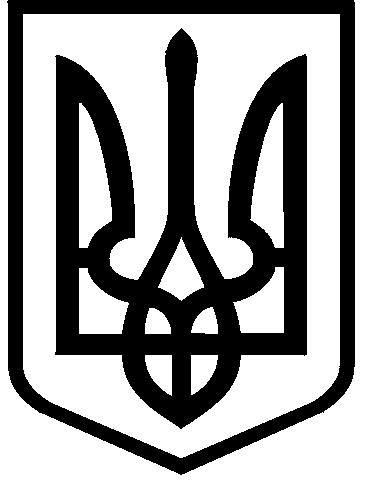 КИЇВСЬКА МІСЬКА РАДАVIІІ СКЛИКАННЯПОСТІЙНА КОМІСІЯ З ПИТАНЬ ВЛАСНОСТІ. Київ, вул. Хрещатик, 36, каб. 1015                               тел.:(044)202-72-24, тел./факс: (044) 202-73-12Протокол № 51/186засідання постійної комісії Київської міської ради з питань власностівід 24.12.2019Електронна версія цього протоколу знаходиться за посиланням: https://vlascom.kyivcity.gov.ua/vlascom.bd/2203627815113327995/z_num=186/z_com_d_t=2019-12-24/z_ac_id=2203627815113327995/list_type=list/query_type=protocolРезультати поіменного голосування знаходяться за посиланням: https://vlascom.kyivcity.gov.ua/protokol-komisiii-(povna--versija)/%202203627815113327995%20/z_num=%20186%20/z_com_d_t=%202019-12-24/z_ac_id=2203627815113327995/list_type=listМісце проведення: Київська міська рада, м. Київ, вул. Хрещатик, 36,                                         зала засідань, кім. 1017, початок о 10.00.Склад комісії: 12 депутатів Київської міської ради.Присутні: 10 депутатів Київської міської ради, членів постійної комісії:Запрошені:  Голосування щодо наповнення та затвердження  порядку денного:1. СЛУХАЛИ: М.Іщенка про включення до порядку денного таких питань:- про розгляд звернення Деснянської районної в місті Києві державної адміністрації щодо невключення до оголошення про намір передати майно в оренду посилання на можливість альтернативного цільового використання об’єкту оренди загальною площею 31,16 кв.м на вул. Оноре де Бальзака, 28 (для розміщення громадської приймальні депутата Київради Г.Старостенко) (вих. №102/02/28-10298 від 23.12.2019, вх. №08/30998 від 24.12.2019);- про розгляд звернення Дарницької районної державної адміністрації щодо питання "Продовження" - Товариство з обмеженою відповідальністю "Простір розвитку дитини "Смартік", Харченка Євгена вулиця, 43 (Вх. № 08/29431 від 26.12.2019) (Вих. № 101-11332/05 від 09.12.2019) - про розгляд звернення Печерської районної державної адміністрації щодо питання "Інше" - Фізична особа Член Національної спілки журналістів України Печончик Тетяна Іларіонівна, Мазепи Івана вулиця, 3 (Вх. № 08/24090 від 26.12.2019) (Вих. № 105/01-2249/В-040 від 18.10.2019) 2. СЛУХАЛИ: Д.Калініченка про включення до порядку денного таких питань:- про розгляд звернення Голосіївської районної державної адміністрації щодо питання "Зміна ІУ (зміна площі)" - Громадська організація "Товариство інвалідів Голосіївського району м. Києва", вулиця Академіка Заболотного, 20-А блок Б (Вх. № 08/29832 від 26.12.2019) (Вих. № 100-19073 від 12.12.2019) - про розгляд звернення Голосіївської районної державної адміністрації щодо питання "Зміна ІУ (зміна цільового призначення)" - Підприємець-фізична особа Букаєв Данило Валерійович, просп. Науки, 10 (Вх. № 08/29658 від 26.12.2019) (Вих. № 100-18981 від 11.12.2019) - про розгляд звернення Голосіївської районної державної адміністрації щодо питання "Зміна ІУ (зміна цільового призначення)" - Фізична особа Шикоряк Катерина Віталіївна, вулиця Саксаганського, 63/28 (Вх. № 08/29658 від 26.12.2019) (Вих. № 100-18981 від 11.12.2019) 3. СЛУХАЛИ: Г.Свириденко про включення до порядку денного таких питань:-про розгляд звернення Департаменту комунальної власності м. Києва щодо питання "Зміна ІУ (зміна цільового призначення)" - Товариство з обмеженою відповідальністю "Темп-А", Покотила Володимира вулиця, 7/2 літ. А (Вх. № від 26.12.2019) (Вих. № 062/05/17-11082 від 23.12.2019) -про розгляд звернення Департаменту комунальної власності м. Києва щодо питання "Інше" - Товариство з обмеженою відповідальністю "Темп-А", Покотила Володимира вулиця, 7/2 літ. А (Вх. № від 26.12.2019) (Вих. № 062/05/17-11079 від 23.12.2019) - про розгляд звернення Департаменту комунальної власності м. Києва щодо питання "Продовження" - Товариство з обмеженою відповідальністю "Венеціанка", вул. Героїв Дніпра, 43-Б к.1 (Вх. № 08/31009 від 26.12.2019) (Вих. № 062/05/14-11070 від 23.12.2019) - про розгляд звернення Департаменту комунальної власності м. Києва щодо питання "Продовження" - Товариство з обмеженою відповідальністю "Венеціанка", вул. Героїв Дніпра, 43-Б к.2 (Вх. № 08/31009 від 26.12.2019) (Вих. № 062/05/14-11070 від 23.12.2019) 4. СЛУХАЛИ: М.Конобаса про включення до порядку денного таких питань:- про розгляд звернення Голосіївської районної державної адміністрації щодо питання "Продовження" - Товариство з обмеженою відповідальністю БЕНЕФІС-ІНВЕСТ, вулиця Тарасівська, 23/25 (Вх. № 08/30846 від 26.12.2019) (Вих. № 100-19710 від 21.12.2019) - про розгляд звернення Департаменту комунальної власності м. Києва щодо питання "Інше" - Благодійна організація Благодійний фонд "Фонд дослідження монументальної пропаганди", Глушкова Академіка проспект, 1, корпус: літ. 65 (Вх. № 08/29856 від 26.12.2019) (Вих. № 062/05/10-10723 від 12.12.2019) - про розгляд звернення Департаменту комунальної власності м. Києва щодо питання "Продовження" - Товариство з обмеженою відповідальністю "ЛТС", Підвисоцького Професора вулиця, 4А (Вх. № 08/31004 від 26.12.2019) (Вих. № 062/05/19-11068 від 23.12.2019) - про розгляд звернення Департаменту комунальної власності м. Києва щодо питання "Продовження" - Товариство з обмеженою відповідальністю "ЛТС", Підвисоцького Професора вулиця, 4Б (Вх. № 08/31006 від 26.12.2019) (Вих. № 062/05/19-11067 від 23.12.2019) - про розгляд звернення Департаменту комунальної власності м. Києва щодо питання "Інше" - Підприємець-фізична особа Лук'яненко Н.В., Саксаганського вулиця, 40/85 літ. А, А' (Вх. № від 26.12.2019) (Вих. № 062/05/10-11081 від 23.12.2019) - про розгляд звернення Департаменту комунальної власності м. Києва щодо питання "Зміна ІУ (зміна орендаря)" - Товариство з обмеженою відповідальністю "Діаспора-Принт", Антоновича вулиця, 3 літ. Б (Вх. № від 26.12.2019) (Вих. № 062/05/14-11080 від 23.12.2019) - про розгляд звернення Департаменту комунальної власності м. Києва щодо питання "Зміна ІУ (зміна цільового призначення)" - Громадська організація Українська Всесвітня Координаційна Рада, Антоновича вулиця, 3 літ. Б (Вх. № від 26.12.2019) (Вих. № 062/05/14-11080 від 23.12.2019) - про розгляд звернення Департаменту комунальної власності м. Києва щодо питання "Продовження" - Товариство з обмеженою відповідальністю "ІНТЕРМЕД ПРОФІ", вул. Харківське шосе, 121, літ. "Б ІІІ" (Вх. № 08/23414 від 26.12.2019) (Вих. № 062/05/19-8799 від 09.10.2019) - про розгляд звернення Департаменту комунальної власності м. Києва щодо питання "Продовження" - Товариство з обмеженою відповідальністю "ІНТЕРМЕД ПРОФІ", вул. Харківське шосе, 121, літ. "Ж" (Вх. № 08/23413 від 26.12.2019) (Вих. № 062/05/19-8798 від 09.10.2019) - про розгляд звернення Департаменту комунальної власності м. Києва щодо питання "Продовження" - Підприємець-фізична особа Судакова Тетяна Степанівна, вул. Харківське шосе, 121, літ. "Д ІV" (Вх. № 08/23415 від 26.12.2019) (Вих. № 062/05/11-8800 від 09.10.2019) - про розгляд звернення Департаменту комунальної власності м. Києва щодо питання "Продовження" - Підприємець-фізична особа Судакова Тетяна Степанівна, вул. Харківське шосе, 121, літ. "Е" (Вх. № 08/23416 від 26.12.2019) (Вих. № 062/05/11-8801 від 09.10.2019) - про розгляд звернення Департаменту комунальної власності м. Києва щодо питання "Продовження" - Фізична особа Міщенко Петро Федорович, вул. Харківське шосе, 121, літ. "Ч" (Вх. № 08/23409 від 26.12.2019) (Вих. № 062/05/11-8792 від 09.10.2019) - про розгляд звернення Департаменту комунальної власності м. Києва щодо питання "Продовження" - Приватне підприємство Приватна фірма Петро Великий, вул. Героїв Дніпра, 53 літ.А (Вх. № від 26.12.2019) (Вих. № 062/05/18-11083 від 23.12.2019) - про розгляд звернення Департаменту комунальної власності м. Києва щодо питання "Продовження" - Приватне підприємство Приватна фірма Петро Великий, Солом'янська вулиця, 17 (Вх. № від 26.12.2019) (Вих. № 062/05/19-11065 від 23.12.2019) - про розгляд звернення Департаменту комунальної власності м. Києва щодо питання "Продовження" - Приватне підприємство Приватна фірма Петро Великий, Солом'янська вулиця, 17, корпус: корп.4 (Вх. № від 26.12.2019) (Вих. № 062/05/20-11084 від 23.12.2019) - про розгляд звернення Департаменту комунальної власності м. Києва щодо питання "Продовження" - Приватне підприємство Приватна фірма Петро Великий, Харківське шосе, 121, літ. "Г-2", К-27 (Вх. № 08/31025 від 26.12.2019) (Вих. № 062/05/11-11075 від 23.12.2019) - про розгляд звернення Департаменту комунальної власності м. Києва щодо питання "Продовження і Зміна ІУ" - Приватне підприємство Приватна фірма Петро Великий, Голосіївський проспект, 59 Б, літ. А (Вх. № 08/31027 від 26.12.2019) (Вих. № 062/05/10-11074 від 23.12.2019) - про розгляд звернення Департаменту комунальної власності м. Києва щодо питання "Продовження" - Приватне підприємство Приватна фірма Петро Великий, Ризька вулиця, 1 (Вх. № 08/31007 від 26.12.2019) (Вих. № 062/05/18-11066 від 23.12.2019) - про розгляд звернення Департаменту комунальної власності м. Києва щодо питання "Продовження" - Приватне підприємство Приватна фірма Петро Великий, Підвисоцького Професора вулиця, 4А, корпус: 2 (Вх. № від 26.12.2019) (Вих. № 062/05/18-11066 від 23.12.2019) - про розгляд звернення Департаменту комунальної власності м. Києва щодо питання "Продовження" - Приватне підприємство Приватна фірма Петро Великий, Комарова Космонавта проспект, 3, корпус: корп.7 (Вх. № 08/31022 від 26.12.2019) (Вих. № 062/05/18-11076 від 23.12.2019) - про розгляд звернення Департаменту комунальної власності м. Києва щодо питання "Продовження" - Приватне підприємство Приватна фірма Петро Великий, Братиславська вулиця, 3, корпус: літ.Б (Вх. № 08/31022 від 26.12.2019) (Вих. № 062/05/18-11076 від 23.12.2019) - про розгляд звернення Департаменту комунальної власності м. Києва щодо питання "Продовження" - Приватне підприємство Приватна фірма Петро Великий, Шевченка Тараса бульвар, 17, корпус: корп.3 (Вх. № 08/31022 від 26.12.2019) (Вих. № 062/05/18-11076 від 23.12.2019) -про розгляд звернення Департаменту комунальної власності м. Києва щодо питання "Продовження" - Підприємець-фізична особа Погребна О.В., вул. Шовковична, 39/1 лікувальний корпус № 10 літ. "Ц-9" (Вх. № 08/31008 від 26.12.2019) (Вих. № 062/05/19-11071 від 23.12.2019) - про розгляд звернення Департаменту комунальної власності м. Києва щодо питання "Продовження" - Фізична особа Ландар Алла Петрівна, Кондратюка Юрія вулиця, 8, корпус: літ.Д, літ.А (Вх. № 08/31023 від 26.12.2019) (Вих. № 062/05/19-11077 від 23.12.2019) -про розгляд звернення Департаменту комунальної власності м. Києва щодо питання "Продовження" - Фізична особа Ландар Алла Петрівна, Сковороди Григорія вулиця, 2, корпус: літ.Ж (Вх. № 08/31023 від 26.12.2019) (Вих. № 062/05/18-11077 від 23.12.2019) -про розгляд звернення Департаменту комунальної власності м. Києва щодо питання "Продовження" - Фізична особа Ландар Алла Петрівна, Підвисоцького Професора, 4 А (Вх. № 08/31012 від 26.12.2019) (Вих. № 062/05/19-11073 від 23.12.2019) - про розгляд звернення Департаменту комунальної власності м. Києва щодо питання "Продовження" - Фізична особа Ландар Алла Петрівна, Солом'янська вулиця, 17 (Вх. № 08/31010 від 26.12.2019) (Вих. № 062/05/19-11069 від 23.12.2019) - про розгляд звернення Департаменту комунальної власності м. Києва щодо питання "Продовження" - Товариство з обмеженою відповідальністю "8 200", Братиславська вулиця, 3, корпус: літ. С (Вх. № 08/31026 від 26.12.2019) (Вих. № 062/05/18-11078 від 23.12.2019) - про розгляд звернення Департаменту комунальної власності м. Києва щодо питання "Продовження" - Товариство з обмеженою відповідальністю "8 200", Кондратюка Юрія вулиця, 8, корпус: літ.И (Вх. № 08/31026 від 26.12.2019) (Вих. № 062/05/18-11078 від 23.12.2019) - про включення до порядку звернення Печерської районної державної адміністрації щодо питання "Інше" - Громадська організація "Соціально-реабілітаційний центр ", Мечнікова вулиця, 8 (Вх. № 08/30961 від 26.12.2019) (Вих. № 105/01-2855/В-040 від 23.12.2019) 5. СЛУХАЛИ: С.Артеменка про включення до порядку денного таких питань:- про розгляд звернення Департаменту комунальної власності м. Києва щодо питання "Продовження" - Товариство з обмеженою відповідальністю "Тауер Груп", Верхній Вал вулиця, 42, корпус: літ. А (Вх. № 08/30183 від 26.12.2019) (Вих. № 062/05/16-10806 від 16.12.2019) - про розгляд звернення Департаменту комунальної власності м. Києва щодо питання "Продовження" - Товариство з обмеженою відповідальністю "Тауер Груп", Верхній Вал вулиця, 42, корпус: літ. А (Вх. № 08/30183 від 26.12.2019) (Вих. № 062/05/16-10806 від 16.12.2019) - про розгляд звернення Департаменту комунальної власності м. Києва щодо питання "Продовження" - Товариство з обмеженою відповідальністю "Наніта", Терещенківська вулиця, 23-25/10 (Вх. № 08/31013 від 26.12.2019) (Вих. № 062/05/19-11072 від 23.12.2019) - про розгляд звернення Департаменту комунальної власності м. Києва щодо питання "Продовження" - Товариство з обмеженою відповідальністю АМЕТИСТ, Ризька вулиця, 1, корпус: 2 (Вх. № 08/30758 від 26.12.2019) (Вих. № 062/05/19-10981 від 20.12.2019) - про розгляд звернення Дніпровської районної державної адміністрації щодо питання "Без конкурсу" - Державна організація (установа, заклад) Управління справами Апарату Верховної Ради України, Попудренка вулиця, 18А (Вх. № 08/30804 від 26.12.2019) (Вих. № 103/11421/26/2 від 21.12.2019) - про розгляд звернення Дніпровської районної державної адміністрації щодо питання "Інше" - Підприємець-фізична особа Сапун В. М., Райдужна вулиця, 55 (Вх. № 08/30961 від 26.12.2019) (Вих. № 103/11530/26/1 від 23.12.2019) - про розгляд звернення Дніпровської районної державної адміністрації щодо питання "Інше" - Підприємець-фізична особа Сапун В. М., Миколайчука Івана вулиця, 7А (Вх. № 08/30961 від 26.12.2019) (Вих. № 103/11530/26/1 від 23.12.2019) - про розгляд звернення Дніпровської районної державної адміністрації щодо питання "Інше" - Підприємець-фізична особа Сапун В. М., Дніпровська набережна, 3 (Вх. № 08/30961 від 26.12.2019) (Вих. № 103/11530/26/1 від 23.12.2019) - про розгляд звернення Дніпровської районної державної адміністрації щодо питання "Інше" - Підприємець-фізична особа Сапун В. М., Бучми Амвросія бульвар, 7А (Вх. № 08/30961 від 26.12.2019) (Вих. № 103/11530/26/1 від 23.12.2019) - про розгляд звернення Дніпровської районної державної адміністрації щодо питання "Інше" - Підприємець-фізична особа Сапун В. М., Чупринки Григорія вулиця, 8А (Вх. № 08/30961 від 26.12.2019) (Вих. № 103/11530/26/1 від 23.12.2019) - про розгляд звернення Дніпровської районної державної адміністрації щодо питання "Інше" - Підприємець-фізична особа Сапун В. М., Тичини Павла проспект, 13 (Вх. № 08/30961 від 26.12.2019) (Вих. № 103/11530/26/1 від 23.12.2019) - про розгляд звернення Дніпровської районної державної адміністрації щодо питання "Інше" - Підприємець-фізична особа Сапун В. М., Ентузіастів вулиця, 9В (Вх. № 08/30961 від 26.12.2019) (Вих. № 103/11530/26/1 від 23.12.2019) - про розгляд звернення Дніпровської районної державної адміністрації щодо питання "Інше" - Підприємець-фізична особа Мацегора Олександр Юрійович, Соборності проспект, 22/1 (Вх. № 08/30971 від 26.12.2019) (Вих. № 103/11519/26/1 від 23.12.2019) - про розгляд звернення Дніпровської районної державної адміністрації щодо питання "Інше" - Громадська організація "Асоціація стоматологів силових структур, Соборності проспект, 26/2 (Вх. № 08/30977 від 26.12.2019) (Вих. № 103/11528/26/1 від 23.12.2019) - про розгляд звернення Дніпровської районної державної адміністрації щодо питання "Зміна ІУ (зміна цільового призначення)" - Підприємець-фізична особа Сапун В. М., Чупринки Григорія вулиця, 8А (Вх. № 08/30695 від 26.12.2019) (Вих. № 103/11339/26/2 від 20.12.2019) 6. СЛУХАЛИ: Я.Діденка про включення до порядку денного таких питань:- про розгляд звернення Печерської районної державної адміністрації щодо питання "Без конкурсу" - Фізична особа член Національної спілки художників України Радзіховський Анатолій Павлович, Старонаводницька вулиця, 8 (Вх. № 08/30923 від 26.12.2019) (Вих. № 105/01-5659/1 від 23.12.2019); - про розгляд звернення молодіжної громадської організації «Майбутнє починається з освіти» щодо надання в оренду без проведення конкурсу нежитлових приміщень на вул. Шулявській, 15/23. (вих. №112 від 03.12.2019; вх. №08/29247 від 09.12.2019).7. СЛУХАЛИ: Л.Антонєнка.Л.Антонєнко звернувся до присутніх на засіданні членів постійної комісії з пропозицією повідомити про наявність у них реального чи потенційного конфлікту інтересів щодо  питань порядку денного.Жоден із присутніх на засіданні членів постійної комісії про наявність потенційного чи реального конфлікту  інтересів по порядку денному (питання оренди)  не заявив.8. СЛУХАЛИ: Л.Антонєнка.ВИРІШИЛИ: Затвердити в цілому порядок денний з пропозиціями, озвученими депутатами Київради  ( 173 питання, в тому числі  62  питання, внесених з голосу).ГОЛОСУВАЛИ: "за" – 8, "проти" – 0, "утримались" – 2 (Л.Антонєнко, М.Буділов), "не голосували" – 0.Рішення прийнято9. СЛУХАЛИ (10:49) Л.Антонєнка.ВИСТУПИЛИ: М.Іщенко, В.Сторожук, Я.Діденко.Л.Антонєнко запропонував включити до порядку денного засідання комісії проєкт рішення Київської міської ради «Про деякі питання управління підприємствами, що належать до комунальної власності територіальної громади міста Києва»  у редакції постійної комісії Київради з питань власності, яка була напрацьована на засіданнях комісії 26.07.2019 протокол №28/163,  29.08.2019 протокол №32/167, 17.09.2019 протокол №36/171 та 22.10.2019 протокол №41/176.М.Іщенко запропонував долучити до розгляду вищезазначеного проєкту рішення Київради постійну комісію Київської міської ради з питань житлово-комунального господарства та паливно-енергетичного комплексу.ВИРІШИЛИ: Включити проєкт рішення Київської міської ради «Про деякі питання управління підприємствами, що належать до комунальної власності територіальної громади міста Києва» у редакції постійної комісії Київради з питань власності яка була напрацьована на засіданнях комісії 26.07.2019 протокол №28/163,  29.08.2019 протокол №32/167, 17.09.2019 протокол №36/171 та 22.10.2019 протокол №41/176.ГОЛОСУВАЛИ: "за" – 8, "проти" – 0, "утримались" – 1 (В.Сторожук), "не голосували" – 1 (А.Андрєєв).Рішення прийнято10. СЛУХАЛИ (10:59): А.Андрєєва про додаткове включення до порядку денного проекту рішення Київської міської ради «Про передачу в оренду без проведення конкурсу нежитлових приміщень комунальної власності територіальної громади міста Києва» (Громадська організація "Воїн АТО", Руставелі Шота вулиця, 38, літ. В) за поданням заступника голови КМДА В.Слончака, Департаменту комунальної власності м.Києва виконавчого органу Київради (КМДА) (Вх. № 08/231-3244/ПР від 29.10.2019). (Вх. № 08/231-3244/ПР від 26.12.2019) (Вих. № 009-123р від 28.10.2019)  ВИРІШИЛИ: Включити питання у порядок денний.ГОЛОСУВАЛИ: "за" - 8, "проти" – 0, "утримались" – 2 (М.Буділов, Л.Антонєнко), "не голосували" – 0.Рішення прийнято11. СЛУХАЛИ (11:07): М.Конобаса про додаткове включення до порядку денного таких питань: - про розгляд звернення Солом'янської районної державної адміністрації щодо питання "Продовження" - Громадська організація Новий світанок Солом'янки, Преображенська вулиця, 21 (Вх. № 08/30443 від 26.12.2019) (Вих. № 108-16721 від 17.12.2019) - про розгляд звернення Солом'янської районної державної адміністрації щодо питання "Продовження" - Підприємець-фізична особа Згурська Алла Анатоліївна, Слов'янська вулиця, 28 (Вх. № 08/30965 від 26.12.2019) (Вих. № 108-16989 від 23.12.2019) ВИРІШИЛИ: Включити питання у порядок денний.ГОЛОСУВАЛИ: "за" - 7, "проти" – 0, "утримались" – 2 (А.Андрєєв, М.Буділов, Л.Антонєнко), "не голосували" – 0.Рішення прийнято12. СЛУХАЛИ (12:32): М.Конобаса про додаткове включення до порядку звернення Солом'янської районної державної адміністрації щодо питання "Оголошення конкурсу" - Товариство з обмеженою відповідальністю ТОВ "Ай Джи Кейтеринг", Товариство з обмеженою відповідальністю ТОВ "Медіа кафе", проспект Повітрофлотський, 41 (Вх. № 08/30967 від 26.12.2019) (Вих. № 108-16992 від 23.12.2019) ВИРІШИЛИ: Включити питання у порядок денний.ГОЛОСУВАЛИ: "за" - 8, "проти" – 0, "утримались" – 0, "не голосували" – 2 (М.Буділов, Л.Антонєнко).Рішення прийнято13. СЛУХАЛИ (13:01): С.Артеменка про додаткове включення до порядку  денного звернення Дніпровської районної державної адміністрації щодо питання "Інше" - Підприємець-фізична особа Нерет Олена Олександрівна, Ентузіастів вулиця, 9/1 (Вх. № 08/30973 від 26.12.2019) (Вих. № 103/11517/26/1 від 23.12.2019) ВИРІШИЛИ: Включити питання у порядок денний.ГОЛОСУВАЛИ: "за" - 7, "проти" – 0, "утримались" – 0, "не голосували" – 3 (М.Буділов, Л.Антонєнко, В.Сторожук).Рішення прийнято14. СЛУХАЛИ (13:02): М.Іщенка про додаткове включення до порядку денного  розгляд звернення Оболонської районної державної адміністрації щодо питання "Продовження" - Товариство з обмеженою відповідальністю «ІНТЕЛЕКС», Йорданська вулиця, 26 (Вх. № 08/26718 від 26.12.2019) (Вих. № 104-10391 від 15.11.2019) ВИРІШИЛИ: Включити питання у порядок денний.ГОЛОСУВАЛИ: "за" - 7, "проти" – 0, "утримались" – 0, "не голосували" – 3 (М.Буділов, Л.Антонєнко, В.Сторожук).Рішення прийнятоПОРЯДОК ДЕННИЙ     1. Про розгляд звернення Департаменту комунальної власності м. Києва щодо питання "Єдиний претендент" - Підприємець-фізична особа Сивак Вероніка Валеріївна, Лобановського Валерія проспект, 2 (Вх. № 08/28131 від 21.12.2019) (Вих. № 062/05/20-10246 від 28.11.2019)      2. Про розгляд звернення Солом'янської районної державної адміністрації щодо питання "Єдиний претендент" - Підприємець-фізична особа Краснослободцев Олексій Володимирович, вулиця Миколи Василенка, 9 (Вх. № 08/28751 від 21.12.2019) (Вих. № 108-16085 від 03.12.2019)      3. Про розгляд звернення Печерської районної державної адміністрації щодо питання "Продовження" - Підприємець-фізична особа Олех Є.С., Рибальська вулиця, 4 (Вх. № 08/28156 від 21.12.2019) (Вих. № 105/01-2598/В-040 від 29.11.2019)      4. Про розгляд звернення Дарницької районної державної адміністрації щодо питання "Продовження" - Товариство з обмеженою відповідальністю ТОВ ""Футбольна академія "Кідс енд Болл", Бориспільська вулиця, 51 (Вх. № 08/25823 від 21.12.2019) (Вих. № 101-10234/05 від 06.11.2019)      5. Про розгляд звернення Дарницької районної державної адміністрації щодо питання "Продовження" - Громадська організація "ФУТБОЛЬНИЙ КЛУБ "ДОБРО", Бориспільська вулиця, 30А, приміщення: споруда-стадіон: футбольне поле (7176,0 кв.м,), асфальтова доріжка (1368,0 кв.м), трибуна (1080,0 кв.м) (Вх. № 08/23025 від 21.12.2019) (Вих. № 101-9201/05 від 04.10.2019)      6. Про розгляд звернення Дарницької районної державної адміністрації щодо питання "Продовження" - Підприємець-фізична особа Колесніков Анатолій Миколайович, Бажана Миколи проспект, 32А (Вх. № 08/28604 від 21.12.2019) (Вих. № 101-11118/05 від 02.12.2019)      7. Про розгляд звернення Деснянської районної державної адміністрації щодо питання "Продовження" - Громадська організація Федерація внутрішніх бойових мистецтв, Курчатова Академіка вулиця, 18/2 (Вх. № 08/20177 від 21.12.2019) (Вих. № 102/04/28-9122 від 14.11.2019)      8. Про розгляд звернення Солом'янської районної державної адміністрації щодо питання "Продовження" - Державна організація (установа, заклад) Головне управління Національної поліції у м. Києві, Гавела Вацлава бульвар, 47/15 (Вх. № 08/28287 від 21.12.2019) (Вих. № 108-15915 від 29.11.2019)      9. Про розгляд звернення Солом'янської районної державної адміністрації щодо питання "Продовження" - Державна організація (установа, заклад) Головне управління Національної поліції у м. Києві, Єреванська вулиця, 3А (Вх. № 08/28287 від 21.12.2019) (Вих. № 108-15915 від 29.11.2019)      10. Про розгляд звернення Солом'янської районної державної адміністрації щодо питання "Продовження" - Державна організація (установа, заклад) Головне управління Національної поліції у м. Києві, Єреванська вулиця, 19 (Вх. № 08/28287 від 21.12.2019) (Вих. № 108-15915 від 29.11.2019)      11. Про розгляд звернення Солом'янської районної державної адміністрації щодо питання "Продовження" - Державна організація (установа, заклад) Головне управління Національної поліції у м. Києві, Гарматна вулиця, 16/85 (Вх. № 08/28287 від 21.12.2019) (Вих. № 108-15915 від 29.11.2019)      12. Про розгляд звернення Солом'янської районної державної адміністрації щодо питання "Продовження" - Державна організація (установа, заклад) Головне управління Національної поліції у м. Києві, Керченська вулиця, 5 (Вх. № 08/28287 від 21.12.2019) (Вих. № 108-15915 від 29.11.2019)      13. Про розгляд звернення Солом'янської районної державної адміністрації щодо питання "Продовження" - Державна організація (установа, заклад) Головне управління Національної поліції у м. Києві, Васильченка вулиця, 3 (Вх. № 08/28287 від 21.12.2019) (Вих. № 108-15915 від 29.11.2019)      14. Про розгляд звернення Солом'янської районної державної адміністрації щодо питання "Продовження" - Державна організація (установа, заклад) Головне управління Національної поліції у м. Києві, Липківського Василя Митрополита вулиця, 27/5 (Вх. № 08/28287 від 21.12.2019) (Вих. № 108-15915 від 29.11.2019)      15. Про розгляд звернення Солом'янської районної державної адміністрації щодо питання "Продовження" - Державна організація (установа, заклад) Головне управління Національної поліції у м. Києві, Повітрофлотський проспект, 47 (Вх. № 08/28287 від 21.12.2019) (Вих. № 108-15915 від 29.11.2019)      16. Про розгляд звернення Оболонської районної державної адміністрації щодо питання "Продовження" - Підприємець-фізична особа Куцик Олексій Олександрович, Героїв Сталінграда проспект, 39Г (Вх. № 08/26504 від 21.12.2019) (Вих. № 104-10332 від 14.11.2019)      17. Про розгляд звернення Оболонської районної державної адміністрації щодо питання "Продовження" - Підприємець-фізична особа Загниборода Павло Олексійович, Оболонський проспект, 32Б (Вх. № 08/26500 від 21.12.2019) (Вих. № 104-10326 від 14.11.2019)      18. Про розгляд звернення Департаменту комунальної власності м. Києва щодо питання "Продовження" - Державна організація (установа, заклад) Головне управління Національної поліції у м. Києві, Богуславський узвіз, 9 (Вх. № 08/24690 від 21.12.2019) (Вих. № 062/05/20-9211 від 25.10.2019) Доповідач: Представник ДКВ      19. Про розгляд звернення Департаменту комунальної власності м. Києва щодо питання "Продовження" - Громадська організація "Черкаське земляцтво "Шевченків край" у м. Києві", Басейна вулиця, 1/2 літ. А (Вх. № 08/25453 від 21.12.2019) (Вих. № 062/05/15-9453 від 04.11.2019)      20. Про розгляд звернення Дніпровської районної державної адміністрації щодо питання "Продовження" - Фізична особа ФОП Гончаренко В. В., Березняківська вулиця, 34 (Вх. № 08/25524 від 21.12.2019) (Вих. № 103/9866/26/2 від 04.11.2019)      21. Про розгляд звернення Дніпровської районної державної адміністрації щодо питання "Продовження" - Благодійна організація Благодійна організація "Благодійна установа "Освітні ресурси і технологічний тренінг", Шамо Ігоря бульвар, 5 (Вх. № 08/24997 від 21.12.2019) (Вих. № 103/9729/26/2 від 30.10.2019)      22. Про розгляд звернення Дніпровської районної державної адміністрації щодо питання "Продовження" - Підприємець-фізична особа ФОП Себесевич О.М., Соборності проспект, 10А (Вх. № 08/22110 від 21.12.2019) (Вих. № 103/8675/26/2 від 25.09.2019)      23. Про розгляд звернення Дніпровської районної державної адміністрації щодо питання "Продовження" - Громадська організація Київський спортивний клуб бойових мистецтв "Файтер", Алма-Атинська вулиця, 89 (Вх. № 08/26349 від 21.12.2019) (Вих. № 103/10107/26/2 від 12.11.2019)      24. Про розгляд звернення Дніпровської районної державної адміністрації щодо питання "Продовження" - Представництво Представництво "Уорлд Орт" в Україні, Шамо Ігоря бульвар, 5 (Вх. № 08/25079 від 21.12.2019) (Вих. № 103/9761/26/2 від 31.10.2019)      25. Про розгляд звернення Святошинської районної державної адміністрації щодо питання "Продовження" - Громадська організація "Спортивний клуб "Торнадо Данс", Наумова Генерала вулиця, 35А (Вх. № 08/23488 від 21.12.2019) (Вих. № 107-30/8043 від 10.10.2019)      26. Про розгляд звернення Святошинської районної державної адміністрації щодо питання "Продовження" - Підприємець-фізична особа Матюшок Максим Миколайович, Академіка Єфремова вулиця, 21А (Вх. № 08/23488 від 21.12.2019) (Вих. № 107-30/8043 від 10.10.2019)      27. Про розгляд звернення Святошинської районної державної адміністрації щодо питання "Продовження" - Інші організаційно-правові форми Загальноосвітній навчальний заклад "Школа-дитячий садок "Джерело", Симиренка вулиця, 2А (Вх. № 08/23488 від 21.12.2019) (Вих. № 107-30/8043 від 10.10.2019)      28. Про розгляд звернення Святошинської районної державної адміністрації щодо питання "Продовження" - Підприємець-фізична особа Демідов Андрій Валерійович, Огарьова вулиця, 2 (Вх. № 08/23488 від 21.12.2019) (Вих. № 107-30/8043 від 10.10.2019)      29. Про розгляд звернення Солом'янської районної державної адміністрації щодо питання "Продовження" - Підприємець-фізична особа Оліфер Юрій Васильович, вулиця Світличного Івана, 1 (Вх. № 08/28748 від 21.12.2019) (Вих. № 108-16095 від 03.12.2019)      30. Про розгляд звернення Шевченківської районної державної адміністрації щодо питання "Продовження" - Комунальна організація (установа, заклад) Головне територіальне управління юстиції у місті Києві, Академіка Ромданова вулиця, 17 (Вх. № 08/23525 від 21.12.2019) (Вих. № 109/01/25-9168 від 10.10.2019)      31. Про розгляд звернення Шевченківської районної державної адміністрації щодо питання "Продовження" - Державна організація (установа, заклад) Головне управління урядового фельд'єгерського зв'язку державної служби спеціального зв'язку та захисту інформації України, Мала Житомирська вулиця, 17 (Вх. № 08/25037 від 21.12.2019) (Вих. № 109/01/25-9742 від 31.10.2019)      32. Про розгляд звернення Дарницької районної державної адміністрації щодо питання "Продовження" - Підприємець-фізична особа Черненко Микита Олександрович, Декабристів вулиця, 8А (Вх. № 23883 від 21.12.2019) (Вих. № 101-9460/05 від 16.10.2019)      33. Про розгляд звернення Дарницької районної державної адміністрації щодо питання "Інше" - Підприємець-фізична особа Черненко Микита Олександрович, Декабристів вулиця, 8А (Вх. № 08/23883 від 21.12.2019) (Вих. № 101-9460/05 від 16.10.2019)      34. Про розгляд звернення Солом'янської районної державної адміністрації щодо питання "Продовження" - Громадська організація Калейдоскоп, вулиця Героїв Севастополя, 9А (Вх. № 08/24272 від 21.12.2019) (Вих. № 108-13983 від 21.10.2019)      35. Про розгляд звернення Солом'янської районної державної адміністрації щодо питання "Продовження" - Інші організаційно-правові форми Приватний позашкільний навчальний заклад Комплексна дитячо-юнацька спортивна школа інвалідів "ПРОМЕТЕЙ", Єреванська вулиця, 9 (Вх. № 08/27048 від 21.12.2019) (Вих. № 108-14908 від 08.11.2019)      36. Про розгляд звернення Солом'янської районної державної адміністрації щодо питання "Продовження" - Підприємець-фізична особа Раковська Ірина Едуардівна, вулиця Ушинського, 3А (Вх. № 08/23564 від 21.12.2019) (Вих. № 108-13673 від 11.10.2019)      37. Про розгляд звернення Департаменту комунальної власності м. Києва щодо питання "Продовження" - Підприємець-фізична особа Бельський Андрій Михайлович, Шумського Юрія вулиця, 3, корпус: літ.Б (Вх. № 08/26651 від 21.12.2019) (Вих. № 062/05/13-9794 від 14.11.2019)      38. Про розгляд звернення Департаменту комунальної власності м. Києва щодо питання "Продовження" - Товариство з обмеженою відповідальністю "ГУРМАН-АРТЕМА", Кондратюка Юрія вулиця, 8, корпус: літ.А (Вх. № 08/28392 від 21.12.2019) (Вих. № 062/05/14-10296 від 02.12.2019)      39. Про розгляд звернення Деснянської районної державної адміністрації щодо питання "Продовження" - Приватне підприємство Центр іноземних мов "Ап енд Гоу", Маяковського Володимира проспект, 21Г (Вх. № 08/27450 від 21.12.2019) (Вих. № 102/04/28-9339 від 21.11.2019)      40. Про розгляд звернення Деснянської районної державної адміністрації щодо питання "Продовження і Зміна ІУ" - Приватне підприємство Центр іноземних мов "Ап енд Гоу", вул. Градинська, 6-Б (Вх. № 08/27450 від 21.12.2019) (Вих. № 102/04/28-9339 від 21.11.2019)      41. Про розгляд звернення Голосіївської районної державної адміністрації щодо питання "Продовження" - Товариство з обмеженою відповідальністю "Транс-парт", вулиця Академіка Заболотного, 46 (Вх. № 08/28451 від 21.12.2019) (Вих. № 100-18425 від 02.12.2019)      42. Про розгляд звернення Печерської районної державної адміністрації щодо питання "Продовження" - Товариство з обмеженою відповідальністю Побутсервіс, Кловський узвіз, 14/24 (Вх. № 08/23469 від 21.12.2019) (Вих. № 105/01-2167/В-040 від 10.10.2019)      43. Про розгляд звернення Дарницької районної державної адміністрації щодо питання "Продовження" - Громадська організація "БЕЙСБОЛЬНО-СОФТБОЛЬНИЙ КЛУБ "ДАРНИЦЯ", Ахматової Анни вулиця, 5 (Вх. № 08/23894 від 21.12.2019) (Вих. № 101-9467/05 від 16.10.2019)      44. Про розгляд звернення Дарницької районної державної адміністрації щодо питання "Продовження" - Приватне підприємство "Онікс-освіта", Харківське шосе, 55Б (Вх. № 08/25806 від 21.12.2019) (Вих. № 101-10231/05 від 06.11.2019)      45. Про розгляд звернення Святошинської районної державної адміністрації щодо питання "Продовження" - Підприємець-фізична особа Демідов Андрій Валерійович, Юри Гната вулиця, 10Б (Вх. № 08/23488 від 21.12.2019) (Вих. № 107-30/8043 від 10.10.2019)      46. Про розгляд звернення Дніпровської районної державної адміністрації щодо питання "Продовження" - Приватна організація (установа, заклад) Вищий навчальний заклад "Університет екноміки та права "КРОК", Райдужна,12 (Вх. № 08/27553 від 21.12.2019) (Вих. № 103/10419/26/2 від 22.11.2019)      47. Про розгляд звернення Дніпровської районної державної адміністрації щодо питання "Продовження" - Приватна організація (установа, заклад) Вищий навчальний заклад "Університет екноміки та права "КРОК", Червоноткацька вулиця, 12 (Вх. № 08/27553 від 21.12.2019) (Вих. № 103/10419/26/2 від 22.11.2019)      48. Про розгляд звернення Дніпровської районної державної адміністрації щодо питання "Продовження" - Приватна організація (установа, заклад) Вищий навчальний заклад "Університет екноміки та права "КРОК", Празька вулиця, 14 (Вх. № 08/27553 від 21.12.2019) (Вих. № 103/10419/26/2 від 22.11.2019)      49. Про розгляд звернення Дніпровської районної державної адміністрації щодо питання "Продовження" - Приватна організація (установа, заклад) Вищий навчальний заклад "Університет екноміки та права "КРОК", Алма-Атинська вулиця, 113 (Вх. № 08/27553 від 21.12.2019) (Вих. № 103/10419/26/2 від 22.11.2019)      50. Про розгляд звернення Дніпровської районної державної адміністрації щодо питання "Продовження" - Підприємець-фізична особа Худолєй Андрій Васильович, Миропільська вулиця, 29 (Вх. № 08/27465 від 21.12.2019) (Вих. № 103/10398/26/2 від 22.11.2019)      51. Про розгляд звернення Дніпровської районної державної адміністрації щодо питання "Продовження" - Підприємець-фізична особа Браташевський Вадим Вікторович, Миропільська вулиця, 29 (Вх. № 08/27447 від 21.12.2019) (Вих. № 103/10376/26/2 від 21.11.2019)      52. Про розгляд звернення Дніпровської районної державної адміністрації щодо питання "Продовження" - Підприємець-фізична особа ФОП Жаріков В.В., Соборності проспект, 12В (Вх. № 08/25304 від 21.12.2019) (Вих. № 103/9833/26/2 від 04.11.2019)      53. Про розгляд звернення Дніпровської районної державної адміністрації щодо питання "Продовження" - Підприємець-фізична особа ФОП Згурська Л.М., Соборності проспект, 12В (Вх. № 08/24843 від 21.12.2019) (Вих. № 103/9633/26/2 від 29.10.2019)      54. Про розгляд звернення Солом'янської районної державної адміністрації щодо питання "Продовження" - Фізична особа Іванова Ніла Сергіївна, вулиця Кудряшова, 12/14 (Вх. № 08/28749 від 21.12.2019) (Вих. № 108-16087 від 03.12.2019)      55. Про розгляд звернення Подільської районної державної адміністрації щодо питання "Продовження" - Товариство з обмеженою відповідальністю ТОВ "Мармур", Костянтинівська вулиця, 1, приміщення: літ. Б (Вх. № 08/26843 від 21.12.2019) (Вих. № 106-9111 від 18.11.2019)      56. Про розгляд звернення Оболонської районної державної адміністрації щодо питання "Продовження" - Товариство з обмеженою відповідальністю "Монтессорі центр", Приозерна (Оболонський район/ 11367) вулиця, 6 (Вх. № 08/26506 від 21.12.2019) (Вих. № 104-10329 від 14.11.2019)      57. Про розгляд звернення Оболонської районної державної адміністрації щодо питання "Продовження" - Приватна організація (установа, заклад) Вищий навчальний заклад "Університет екноміки та права "КРОК", Вишгородська вулиця, 44В (Вх. № 08/23999 від 21.12.2019) (Вих. № 104-9359 від 15.10.2019)      58. Про розгляд звернення Оболонської районної державної адміністрації щодо питання "Продовження" - Підприємець-фізична особа Гур'єва Тетяна Яківна , Гайдай Зої вулиця, 10В (Вх. № 08/26501 від 21.12.2019) (Вих. № 104-10331 від 14.11.2019)      59. Про розгляд звернення Оболонської районної державної адміністрації щодо питання "Продовження" - Підприємець-фізична особа Сапон - Аблязова Любов Василівна , Йорданська вулиця, 22А (Вх. № 08/25501 від 21.12.2019) (Вих. № 104-10011 від 04.11.2019)      60. Про розгляд звернення Оболонської районної державної адміністрації щодо питання "Продовження" - Товариство з обмеженою відповідальністю Приватний навчальний заклад "Монтессорі школа Оболонь", Приозерна (Оболонський район/ 11367) вулиця, 6 (Вх. № 08/26502 від 21.12.2019) (Вих. № 104-10334 від 14.11.2019)      61. Про розгляд звернення Оболонської районної державної адміністрації щодо питання "Продовження" - Товариство з обмеженою відповідальністю Світ у кишенці, Героїв Сталінграда проспект, 48А (Вх. № 08/24000 від 21.12.2019) (Вих. № 104-9358 від 15.10.2019)      62. Про розгляд звернення Деснянської районної державної адміністрації щодо питання "Продовження" - Підприємець-фізична особа ХОЛБОБАЄВ ОЛЕКСАНДР КУРБОНБЕРДІЙОВИЧ , Лісовий проспект, 23А (Вх. № 08/26221 від 21.12.2019) (Вих. № 102/04/28-9008 від 11.11.2019)      63. Про розгляд звернення Дніпровської районної державної адміністрації щодо питання "Продовження" - Підприємець-фізична особа Гуленко Василь Іванович, Плеханова вулиця, 4А (Вх. № 08/21583 від 21.12.2019) (Вих. № 103/8501/26/2 від 19.09.2019)      64. Про розгляд звернення Дніпровської районної державної адміністрації щодо питання "Продовження" - Підприємець-фізична особа Черніков Михайло Миколайович, Попудренка вулиця, 28 (Вх. № 08/24877 від 21.12.2019) (Вих. № 103/9656/26/2 від 29.10.2019)      65. Про розгляд звернення Дніпровської районної державної адміністрації щодо питання "Продовження" - Підприємець-фізична особа Гаврилюк Сергій Миколайович, Миколайчука Івана вулиця, 13 (Вх. № 08/26670 від 21.12.2019) (Вих. № 103/10189/26/2 від 15.11.2019)      66. Про розгляд звернення Дарницької районної державної адміністрації щодо питання "Продовження" - Товариство з обмеженою відповідальністю "БАРС УКРАЇНА", Ревуцького вулиця, 13Б (Вх. № 08/22941 від 21.12.2019) (Вих. № 101-9158/05 від 04.10.2019)      67. Про розгляд звернення Дарницької районної державної адміністрації щодо питання "Продовження" - Товариство з обмеженою відповідальністю УКРАЇНСЬКО-НІМЕЦЬКЕ СПІЛЬНЕ ПІДПРИЄМСТВО У ФОРМІ ТОВАРИСТВА З ОБМЕЖЕНОЮ ВІДПОВІДАЛЬНІСТЮ "АПОГЕЙ-ГМБХ", Драгоманова вулиця, 19 (Вх. № 08/22923 від 21.12.2019) (Вих. № 101-9157/05 від 04.10.2019)      68. Про розгляд звернення Дарницької районної державної адміністрації щодо питання "Продовження" - Товариство з обмеженою відповідальністю УКРАЇНСЬКО-НІМЕЦЬКЕ СПІЛЬНЕ ПІДПРИЄМСТВО У ФОРМІ ТОВАРИСТВА З ОБМЕЖЕНОЮ ВІДПОВІДАЛЬНІСТЮ "АПОГЕЙ-ГМБХ", Драгоманова вулиця, 19 (Вх. № 08/22923 від 21.12.2019) (Вих. № 101-9157/05 від 04.10.2019)      69. Про розгляд звернення Департаменту комунальної власності м. Києва щодо питання "Продовження" - Іноземне підприємство "1+1 Продакшн", Куренівська вулиця, 16В, корпус: літ.А (Вх. № 08/21537 від 21.12.2019) (Вих. № 062/05/14-9796 від 14.11.2019)      70. Про розгляд звернення Дніпровської районної державної адміністрації щодо питання "Продовження" - Товариство з обмеженою відповідальністю Торговий дім "Русанівський", Русанівська набережна, 8 (Вх. № 08/24134 від 21.12.2019) (Вих. № 103/9382/26/2 від 20.10.2019)      71. Про розгляд звернення Департаменту комунальної власності м. Києва щодо питання "Продовження" - Державне підприємство "Енергоринок", вул. Жилянська, 85 корп. 2 та 12 (Вх. № 08/25860 від 21.12.2019) (Вих. № 062/05/19-9568 від 07.11.2019)      72. Про розгляд звернення Солом'янської районної державної адміністрації щодо питання "Продовження" - Підприємець-фізична особа Івасюк О.П., Антонова Авіаконструктора вулиця, 2/32К4А (Вх. № 08/28186 від 21.12.2019) (Вих. № 108-15914 від 29.11.2019)      73. Про розгляд звернення Дарницької районної державної адміністрації щодо питання "Продовження" - Підприємець-фізична особа Сорока Олександр Володимирович, Ялтинська вулиця, 10/14 (Вх. № 08/27549 від 21.12.2019) (Вих. № 101-10765/06 від 22.11.2019)      74. Про розгляд звернення Оболонської районної державної адміністрації щодо питання "Продовження" - Підприємець-фізична особа Чех Андрій Петрович , Героїв Сталінграда проспект, 63-В (Вх. № 08/29440 від 21.12.2019) (Вих. № 104-11322 від 09.12.2019)      75. Про розгляд звернення Оболонської районної державної адміністрації щодо питання "Продовження" - Спільне підприємство "Гулівер Інтернешнл" , Вишгородська вулиця, 46 (Вх. № 08/24006 від 21.12.2019) (Вих. № 104-9357 від 15.10.2019)      76. Про розгляд звернення Дніпровської районної державної адміністрації щодо питання "Продовження" - Товариство з обмеженою відповідальністю Рест-Клуб, Шамо Ігоря бульвар, 1/5 (Вх. № 08/24136 від 21.12.2019) (Вих. № 103/9386/26/2 від 20.10.2019)      77. Про розгляд звернення Департаменту комунальної власності м. Києва щодо питання "Продовження" - Фізична особа Приватний нотаріус Рильська Л. С., Трьохсвятительська вулиця, 4В (Вх. № 08/23055 від 21.12.2019) (Вих. № 062/05/19-8689 від 07.10.2019)      78. Про розгляд звернення Департаменту комунальної власності м. Києва щодо питання "Продовження" - Товариство з обмеженою відповідальністю "Ваш слух наша турбота", вул. Юрія Іллєнка, 18 (Вх. № 08/25861 від 21.12.2019) (Вих. № 062/05/19-9569 від 07.11.2019)      79. Про розгляд звернення Солом'янської районної державної адміністрації щодо питання "Продовження" - Підприємець-фізична особа Кривенко Олександр Євгенійович, вулиця Донецька , 18 (Вх. № 08/28285 від 21.12.2019) (Вих. № 108-15917 від 29.11.2019)      80. Про розгляд звернення Департаменту комунальної власності м. Києва щодо питання "Продовження" - Товариство з обмеженою відповідальністю "Сучасні діагностичні системи", Голосіївський проспект, 59-Б. літ. Г (Вх. № 08/19937 від 24.12.2019) (Вих. № 062/05/10-7679 від 02.09.2019)      81. Про розгляд звернення Деснянської районної державної адміністрації щодо питання "Продовження" - Підприємець-фізична особа ДОБРОВОЛЬСЬКИЙ РОМАН БОРИСОВИЧ, Закревського Миколи вулиця, 81/1 (Вх. № 08/24242 від 21.12.2019) (Вих. № 102/04/28-8450 від 21.10.2019)      82. Про розгляд звернення Департаменту комунальної власності м. Києва щодо питання "Продовження" - Приватне підприємство "Інститут дерматокосметології доктора Богомолець", Шевченка Тараса бульвар, 17, корпус: 2 (Вх. № 08/25862 від 21.12.2019) (Вих. № 062/05/19-9570 від 07.11.2019)      83. Про розгляд звернення Святошинської районної державної адміністрації щодо питання "Продовження" - Підприємець-фізична особа Чубучний Сергій Володимирович, Булаховського Академіка вулиця, 26 (Вх. № 08/27619 від 21.12.2019) (Вих. № 107-30/9232 від 25.11.2019)      84. Про розгляд звернення Департаменту комунальної власності м. Києва щодо питання "Продовження" - Підприємець-фізична особа фізична особа-підприємець Ковальська Людмила Борисівна, Голосіївська вулиця, 59Б, корпус: літ. А (Вх. № 08/25142 від 21.12.2019) (Вих. № 062/05/10-9364 від 31.10.2019)      85. Про розгляд звернення Деснянської районної державної адміністрації щодо питання "Продовження" - Релігійна організація РЕЛІГІЙНА ГРОМАДА ХРИСТИЯН ВІРИ ЄВАНГЕЛЬСЬКОЇ "ХРИСТИЯНСЬКА ЦЕРКВА "БОЖА СЛАВА" У ДНІПРОВСЬКОМУ РАЙОНІ М. КИЄВА, Курчатова Академіка вулиця, 3Б (Вх. № 08/20383 від 21.12.2019) (Вих. № 102/02/28-7201 від 06.09.2019)      86. Про розгляд звернення Оболонської районної державної адміністрації щодо питання "Продовження" - Підприємець-фізична особа Дяченко Аліна Анатоліївна, Тимошенка Маршала вулиця, 14 (Вх. № 08/24008 від 21.12.2019) (Вих. № 104-9356 від 15.10.2019)      87. Про розгляд звернення Дарницької районної державної адміністрації щодо питання "Продовження" - Приватне підприємство ПП "Марко Пак", Драгоманова вулиця, 27А (Вх. № 08/10535 від 21.12.2019) (Вих. № 101-4190/05 від 13.05.2019)      88. Про розгляд звернення Оболонської районної державної адміністрації щодо питання "Продовження" - Товариство з обмеженою відповідальністю "Онега К", Вишгородська вулиця, 6 (Вх. № 08/26499 від 21.12.2019) (Вих. № 104-10327 від 14.11.2019)      89. Про розгляд звернення Дніпровської районної державної адміністрації щодо питання "Продовження" - Товариство з обмеженою відповідальністю ТОВ "Вінол", Ентузіастів вулиця, 7/4 (Вх. № 08/25523 від 21.12.2019) (Вих. № 103/9867/26/4 від 04.11.2019)      90. Про розгляд звернення Департаменту комунальної власності м. Києва щодо питання "Продовження" - Товариство з обмеженою відповідальністю "Квіти аромат", станція метро "Оболонь" (Вх. № 08/28134 від 21.12.2019) (Вих. № 062/05/14-10248 від 28.11.2019)      91. Про розгляд звернення Солом'янської районної державної адміністрації щодо питання "Продовження і Зміна ІУ" - Комунальна організація (установа, заклад) Комунальне некомерційне підприємство "Консультативно-діагностичний центр" Солом'янського району міста Києва, Отця Анатолія Жураковського вулиця, 10 (Вх. № 08/19286 від 21.12.2019) (Вих. № 108-11262 від 21.08.2019)      92. Про розгляд звернення Солом'янської районної державної адміністрації щодо питання "Продовження і Зміна ІУ" - Комунальна організація (установа, заклад) Комунальне некомерційне підприємство "Консультативно-діагностичний центр" Солом'янського району міста Києва, Єреванська вулиця, 6 (Вх. № 08/19288 від 21.12.2019) (Вих. № 108-11263 від 21.08.2019)      93. Про розгляд звернення Деснянської районної державної адміністрації щодо питання "Продовження і Зміна ІУ" - Комунальне підприємство КОМУНАЛЬНЕ НЕКОМЕРЦІЙНЕ ПІДПРИЄМСТВО "ЦЕНТР ПЕРВИННОЇ МЕДИКО-САНІТАРНОЇ ДОПОМОГИ № 1" ДЕСНЯНСЬКОГО РАЙОНУ М. КИЄВА (КНП "ЦПМСД № 1" ДЕСНЯНСЬКОГО РАЙОНУ М. КИЄВА), Вигурівський бульвар, 4 (Вх. № 08/20533 від 21.12.2019) (Вих. № 102/04/28-7258 від 09.09.2019)      94. Про розгляд звернення Подільської районної державної адміністрації щодо питання "Продовження і Зміна ІУ" - Комунальна організація (установа, заклад) Територіальний центр соціального обслуговування Подільського району м. Києва, Борисоглібська вулиця, 8/13, приміщення: літ. А (Вх. № 08/21348 від 23.12.2019) (Вих. № 106-7286 від 12.09.2019)      95. Про розгляд звернення Департаменту комунальної власності м. Києва щодо питання "Продовження і Зміна ІУ" - Комунальна організація (установа, заклад) Святошинська РДА, Крамського Івана вулиця, 10 (Вх. № 08/21487 від 21.12.2019) (Вих. № 062/05/17-8155 від 18.09.2019)      96. Про розгляд звернення Шевченківської районної державної адміністрації щодо питання "Продовження і Зміна ІУ" - Комунальна організація (установа, заклад) Публічна бібліотека імені Лесі Українки для дорослих м. Києва, Полтавська вулиця, 4 (Вх. № 08/24019 від 21.12.2019) (Вих. № 109/01/25-9356 від 17.10.2019)      97. Про розгляд звернення Солом'янської районної державної адміністрації щодо питання "Продовження і Зміна ІУ" - Комунальна організація (установа, заклад) Комунальне некомерційне підприємство "Консультативно-діагностичний центр" Солом'янського району міста Києва, Пулюя Івана вулиця, 5 (Вх. № 08/19285 від 21.12.2019) (Вих. № 108-11261 від 21.08.2019)      98. Про розгляд звернення Солом'янської районної державної адміністрації щодо питання "Продовження і Зміна ІУ" - Комунальна організація (установа, заклад) Комунальне некомерційне підприємство "Консультативно-діагностичний центр" Солом'янського району міста Києва, Лобановського Валерія проспект, 2 (Вх. № 08/19289 від 21.12.2019) (Вих. № 108-11264 від 21.08.2019)      99. Про розгляд звернення Солом'янської районної державної адміністрації щодо питання "Продовження і Зміна ІУ" - Комунальна організація (установа, заклад) Комунальне некомерційне підприємство "Консультативно-діагностичний центр" Солом'янського району міста Києва, Солом'янська вулиця, 17 (Вх. № 08/19290 від 21.12.2019) (Вих. № 108-11265 від 21.08.2019)      100. Про розгляд звернення Святошинської районної державної адміністрації щодо питання "Продовження і Зміна ІУ" - Благодійна організація Міжнародний благодійний фонд "Сприяння розвитку медицини", Кільцева дорога, 5Б (Вх. № 08/20259 від 21.12.2019) (Вих. № 107-30/7008 від 05.09.2019)      101. Про розгляд звернення Святошинської районної державної адміністрації щодо питання "Продовження і Зміна ІУ" - Благодійна організація Міжнародний благодійний фонд "Сприяння розвитку медицини", Кільцева дорога, 5Б (Вх. № 08/20259 від 21.12.2019) (Вих. № 107-30/7008 від 05.09.2019)      102. Про розгляд звернення Святошинської районної державної адміністрації щодо питання "Продовження і Зміна ІУ" - Громадська організація Молодіжна громадська організація "Спортивний клуб "СЕН-БІН", Булгакова вулиця, 12 (Вх. № 08/19366 від 21.12.2019) (Вих. № 107-30/6682 від 22.08.2019)      103. Про розгляд звернення Голосіївської районної державної адміністрації щодо питання "Продовження і Зміна ІУ" - Громадська організація Молодіжна ГО «Спортивний клуб східних єдиноборств «У СИН», Якубовського Маршала вулиця, 7Д (Вх. № 08/28161 від 21.12.2019) (Вих. № №100-18318 від 29.11.2019)      104. Про розгляд звернення Святошинської районної державної адміністрації щодо питання "Продовження і Зміна ІУ" - Підприємець-фізична особа Канчуковський Р. М., Ушакова Миколи вулиця, 10А (Вх. № 08/26094 від 21.12.2019) (Вих. № 107-30/8818 від 11.11.2019)      105. Про розгляд звернення Деснянської районної державної адміністрації щодо питання "Продовження і Зміна ІУ" - Громадська організація Особливий світ, Маяковського Володимира проспект, 21Г (Вх. № 08/27451 від 21.12.2019) (Вих. № 102/04/28-9336 від 21.11.2019)      106. Про розгляд звернення Деснянської районної державної адміністрації щодо питання "Продовження і Зміна ІУ" - Приватне підприємство ПРИВАТНЕ ПІДПРИЄМСТВО "АЛМА-А", Жукова Маршала вулиця, 29 (Вх. № 08/22439 від 21.12.2019) (Вих. № 102/04/28-7859 від 27.09.2019)      107. Про розгляд звернення Подільської районної державної адміністрації щодо питання "Продовження і Зміна ІУ" - Громадська організація Об’єднання художників - аматорів "Творчість", Андріївський узвіз, 34, приміщення: літ. Г (Вх. № 08/24234 від 21.12.2019) (Вих. № 106-8235 від 17.10.2019)      108. Про розгляд звернення Департаменту комунальної власності м. Києва щодо питання "Продовження і Зміна ІУ" - Підприємець-фізична особа Назаров Гамід Аббас Огли, Антоновича вулиця, 115, корпус: літ.А (Вх. № 08/21535 від 21.12.2019) (Вих. № 062/05/10-8165 від 19.09.2019)      109. Про розгляд звернення Деснянської районної державної адміністрації щодо питання "Продовження і Зміна ІУ" - Підприємець-фізична особа ЛЮЛЬКО ПАВЛО ВОЛОДИМИРОВИЧ , Братиславська вулиця, 14Б (Вх. № 08/22171 від 21.12.2019) (Вих. № 102/04/28-7762 від 26.09.2019)      110. Про розгляд звернення Департаменту комунальної власності м. Києва щодо питання "Продовження і Зміна ІУ" - Товариство з обмеженою відповідальністю "Амеда+", Богатирська вулиця, 30, корпус: 1 літ.А (Вх. № 08/24022 від 21.12.2019) (Вих. № 062/05/14-8979 від 17.10.2019)      111. Про розгляд звернення Департаменту комунальної власності м. Києва щодо питання "Продовження і Зміна ІУ" - Товариство з обмеженою відповідальністю "Медичний центр "Добробут-Стаціонар", Комарова Космонавта проспект, 3, корпус: літ. "Ж-1" (Вх. № 08/23149 від 21.12.2019) (Вих. № 062/05/18-8731 від 07.10.2019) Питання внесене з голосу депутатом Київради М.Іщенком.      112. Про розгляд звернення Дарницької районної державної адміністрації щодо питання "Продовження" - Товариство з обмеженою відповідальністю "Простір розвитку дитини "Смартік", Харченка Євгена вулиця, 43 (Вх. № 08/29431 від 26.12.2019) (Вих. № 101-11332/05 від 09.12.2019) Питання внесене з голосу депутатом Київради М.Іщенком.      113. Про розгляд звернення Печерської районної державної адміністрації щодо питання "Інше" - Фізична особа Член Національної спілки журналістів України Печончик Тетяна Іларіонівна, Мазепи Івана вулиця, 3 (Вх. № 08/24090 від 26.12.2019) (Вих. № 105/01-2249/В-040 від 18.10.2019) Питання внесене з голосу депутатом Київради Д.Калініченком.       114. Про розгляд звернення Голосіївської районної державної адміністрації щодо питання "Зміна ІУ (зміна площі)" - Громадська організація "Товариство інвалідів Голосіївського району м. Києва", вулиця Академіка Заболотного, 20-А блок Б (Вх. № 08/29832 від 26.12.2019) (Вих. № 100-19073 від 12.12.2019) Питання внесене з голосу депутатом Київради Д.Калініченком.       115. Про розгляд звернення Голосіївської районної державної адміністрації щодо питання "Зміна ІУ (зміна цільового призначення)" - Підприємець-фізична особа Букаєв Данило Валерійович, просп. Науки, 10 (Вх. № 08/29658 від 26.12.2019) (Вих. № 100-18981 від 11.12.2019) Питання внесене з голосу депутатом Київради Д.Калініченком.       116. Про розгляд звернення Голосіївської районної державної адміністрації щодо питання "Зміна ІУ (зміна цільового призначення)" - Фізична особа Шикоряк Катерина Віталіївна, вулиця Саксаганського, 63/28 (Вх. № 08/29658 від 26.12.2019) (Вих. № 100-18981 від 11.12.2019) Питання внесене з голосу депутатом Київради Г.Свириденко.      117. Про розгляд звернення Департаменту комунальної власності м. Києва щодо питання "Зміна ІУ (зміна цільового призначення)" - Товариство з обмеженою відповідальністю "Темп-А", Покотила Володимира вулиця, 7/2 літ. А (Вх. № від 26.12.2019) (Вих. № 062/05/17-11082 від 23.12.2019) Питання внесене з голосу депутатом Київради Г.Свириденко.      118. Про розгляд звернення Департаменту комунальної власності м. Києва щодо питання "Інше" - Товариство з обмеженою відповідальністю "Темп-А", Покотила Володимира вулиця, 7/2 літ. А (Вх. № від 26.12.2019) (Вих. № 062/05/17-11079 від 23.12.2019) Питання внесене з голосу депутатом Київради Г.Свириденко.      119. Про розгляд звернення Департаменту комунальної власності м. Києва щодо питання "Продовження" - Товариство з обмеженою відповідальністю "Венеціанка", вул. Героїв Дніпра, 43-Б к.1 (Вх. № 08/31009 від 26.12.2019) (Вих. № 062/05/14-11070 від 23.12.2019) Питання внесене з голосу депутатом Київради Г.Свириденко.      120. Про розгляд звернення Департаменту комунальної власності м. Києва щодо питання "Продовження" - Товариство з обмеженою відповідальністю "Венеціанка", вул. Героїв Дніпра, 43-Б к.2 (Вх. № 08/31009 від 26.12.2019) (Вих. № 062/05/14-11070 від 23.12.2019) Питання внесене з голосу депутатом Київради М.Конобасом.      121. Про розгляд звернення Голосіївської районної державної адміністрації щодо питання "Продовження" - Товариство з обмеженою відповідальністю БЕНЕФІС-ІНВЕСТ, вулиця Тарасівська, 23/25 (Вх. № 08/30846 від 26.12.2019) (Вих. № 100-19710 від 21.12.2019) Питання внесене з голосу депутатом Київради М.Конобасом.      122. Про розгляд звернення Департаменту комунальної власності м. Києва щодо питання "Інше" - Благодійна організація Благодійний фонд "Фонд дослідження монументальної пропаганди", Глушкова Академіка проспект, 1, корпус: літ. 65 (Вх. № 08/29856 від 26.12.2019) (Вих. № 062/05/10-10723 від 12.12.2019) Питання внесене з голосу депутатом Київради М.Конобасом.      123. Про розгляд звернення Департаменту комунальної власності м. Києва щодо питання "Продовження" - Товариство з обмеженою відповідальністю "ЛТС", Підвисоцького Професора вулиця, 4А (Вх. № 08/31004 від 26.12.2019) (Вих. № 062/05/19-11068 від 23.12.2019) Питання внесене з голосу депутатом Київради М.Конобасом.      124. Про розгляд звернення Департаменту комунальної власності м. Києва щодо питання "Продовження" - Товариство з обмеженою відповідальністю "ЛТС", Підвисоцького Професора вулиця, 4Б (Вх. № 08/31006 від 26.12.2019) (Вих. № 062/05/19-11067 від 23.12.2019) Питання внесене з голосу депутатом Київради М.Конобасом.      125. Про розгляд звернення Департаменту комунальної власності м. Києва щодо питання "Інше" - Підприємець-фізична особа Лук'яненко Н.В., Саксаганського вулиця, 40/85 літ. А, А' (Вх. № від 26.12.2019) (Вих. № 062/05/10-11081 від 23.12.2019) Питання внесене з голосу депутатом Київради М.Конобасом.      126. Про розгляд звернення Департаменту комунальної власності м. Києва щодо питання "Зміна ІУ (зміна орендаря)" - Товариство з обмеженою відповідальністю "Діаспора-Принт", Антоновича вулиця, 3 літ. Б (Вх. № від 26.12.2019) (Вих. № 062/05/14-11080 від 23.12.2019) Питання внесене з голосу депутатом Київради М.Конобасом.      127. Про розгляд звернення Департаменту комунальної власності м. Києва щодо питання "Зміна ІУ (зміна цільового призначення)" - Громадська організація Українська Всесвітня Координаційна Рада, Антоновича вулиця, 3 літ. Б (Вх. № від 26.12.2019) (Вих. № 062/05/14-11080 від 23.12.2019) Питання внесене з голосу депутатом Київради М.Конобасом.      128. Про розгляд звернення Департаменту комунальної власності м. Києва щодо питання "Продовження" - Товариство з обмеженою відповідальністю "ІНТЕРМЕД ПРОФІ", вул. Харківське шосе, 121, літ. "Б ІІІ" (Вх. № 08/23414 від 26.12.2019) (Вих. № 062/05/19-8799 від 09.10.2019) Питання внесене з голосу депутатом Київради М.Конобасом.      129. Про розгляд звернення Департаменту комунальної власності м. Києва щодо питання "Продовження" - Товариство з обмеженою відповідальністю "ІНТЕРМЕД ПРОФІ", вул. Харківське шосе, 121, літ. "Ж" (Вх. № 08/23413 від 26.12.2019) (Вих. № 062/05/19-8798 від 09.10.2019) Питання внесене з голосу депутатом Київради М.Конобасом.      130. Про розгляд звернення Департаменту комунальної власності м. Києва щодо питання "Продовження" - Підприємець-фізична особа Судакова Тетяна Степанівна, вул. Харківське шосе, 121, літ. "Д ІV" (Вх. № 08/23415 від 26.12.2019) (Вих. № 062/05/11-8800 від 09.10.2019) Питання внесене з голосу депутатом Київради М.Конобасом.      131. Про розгляд звернення Департаменту комунальної власності м. Києва щодо питання "Продовження" - Підприємець-фізична особа Судакова Тетяна Степанівна, вул. Харківське шосе, 121, літ. "Е" (Вх. № 08/23416 від 26.12.2019) (Вих. № 062/05/11-8801 від 09.10.2019) Питання внесене з голосу депутатом Київради М.Конобасом.      132. Про розгляд звернення Департаменту комунальної власності м. Києва щодо питання "Продовження" - Фізична особа Міщенко Петро Федорович, вул. Харківське шосе, 121, літ. "Ч" (Вх. № 08/23409 від 26.12.2019) (Вих. № 062/05/11-8792 від 09.10.2019) Питання внесене з голосу депутатом Київради М.Конобасом.      133. Про розгляд звернення Департаменту комунальної власності м. Києва щодо питання "Продовження" - Приватне підприємство Приватна фірма Петро Великий, вул. Героїв Дніпра, 53 літ.А (Вх. № від 26.12.2019) (Вих. № 062/05/18-11083 від 23.12.2019) Питання внесене з голосу депутатом Київради М.Конобасом.      134. Про розгляд звернення Департаменту комунальної власності м. Києва щодо питання "Продовження" - Приватне підприємство Приватна фірма Петро Великий, Солом'янська вулиця, 17 (Вх. № від 26.12.2019) (Вих. № 062/05/19-11065 від 23.12.2019) Питання внесене з голосу депутатом Київради М.Конобасом.      135. Про розгляд звернення Департаменту комунальної власності м. Києва щодо питання "Продовження" - Приватне підприємство Приватна фірма Петро Великий, Солом'янська вулиця, 17, корпус: корп.4 (Вх. № від 26.12.2019) (Вих. № 062/05/20-11084 від 23.12.2019) Питання внесене з голосу депутатом Київради М.Конобасом.      136. Про розгляд звернення Департаменту комунальної власності м. Києва щодо питання "Продовження" - Приватне підприємство Приватна фірма Петро Великий, Харківське шосе, 121, літ. "Г-2", К-27 (Вх. № 08/31025 від 26.12.2019) (Вих. № 062/05/11-11075 від 23.12.2019) Питання внесене з голосу депутатом Київради М.Конобасом.      137. Про розгляд звернення Департаменту комунальної власності м. Києва щодо питання "Продовження і Зміна ІУ" - Приватне підприємство Приватна фірма Петро Великий, Голосіївський проспект, 59 Б, літ. А (Вх. № 08/31027 від 26.12.2019) (Вих. № 062/05/10-11074 від 23.12.2019) Питання внесене з голосу депутатом Київради М.Конобасом.      138. Про розгляд звернення Департаменту комунальної власності м. Києва щодо питання "Продовження" - Приватне підприємство Приватна фірма Петро Великий, Ризька вулиця, 1 (Вх. № 08/31007 від 26.12.2019) (Вих. № 062/05/18-11066 від 23.12.2019) Питання внесене з голосу депутатом Київради М.Конобасом.      139. Про розгляд звернення Департаменту комунальної власності м. Києва щодо питання "Продовження" - Приватне підприємство Приватна фірма Петро Великий, Підвисоцького Професора вулиця, 4А, корпус: 2 (Вх. № від 26.12.2019) (Вих. № 062/05/18-11066 від 23.12.2019) Питання внесене з голосу депутатом Київради М.Конобасом.      140. Про розгляд звернення Департаменту комунальної власності м. Києва щодо питання "Продовження" - Приватне підприємство Приватна фірма Петро Великий, Комарова Космонавта проспект, 3, корпус: корп.7 (Вх. № 08/31022 від 26.12.2019) (Вих. № 062/05/18-11076 від 23.12.2019) Питання внесене з голосу депутатом Київради М.Конобасом.      141. Про розгляд звернення Департаменту комунальної власності м. Києва щодо питання "Продовження" - Приватне підприємство Приватна фірма Петро Великий, Братиславська вулиця, 3, корпус: літ.Б (Вх. № 08/31022 від 26.12.2019) (Вих. № 062/05/18-11076 від 23.12.2019) Питання внесене з голосу депутатом Київради М.Конобасом.      142. Про розгляд звернення Департаменту комунальної власності м. Києва щодо питання "Продовження" - Приватне підприємство Приватна фірма Петро Великий, Шевченка Тараса бульвар, 17, корпус: корп.3 (Вх. № 08/31022 від 26.12.2019) (Вих. № 062/05/18-11076 від 23.12.2019) Питання внесене з голосу депутатом Київради М.Конобасом.      143. Про розгляд звернення Департаменту комунальної власності м. Києва щодо питання "Продовження" - Підприємець-фізична особа Погребна О.В., вул. Шовковична, 39/1 лікувальний корпус № 10 літ. "Ц-9" (Вх. № 08/31008 від 26.12.2019) (Вих. № 062/05/19-11071 від 23.12.2019) Питання внесене з голосу депутатом Київради М.Конобасом.      144. Про розгляд звернення Департаменту комунальної власності м. Києва щодо питання "Продовження" - Фізична особа Ландар Алла Петрівна, Кондратюка Юрія вулиця, 8, корпус: літ.Д, літ.А (Вх. № 08/31023 від 26.12.2019) (Вих. № 062/05/19-11077 від 23.12.2019) Питання внесене з голосу депутатом Київради М.Конобасом.      145. Про розгляд звернення Департаменту комунальної власності м. Києва щодо питання "Продовження" - Фізична особа Ландар Алла Петрівна, Сковороди Григорія вулиця, 2, корпус: літ.Ж (Вх. № 08/31023 від 26.12.2019) (Вих. № 062/05/18-11077 від 23.12.2019) Питання внесене з голосу депутатом Київради М.Конобасом.      146. Про розгляд звернення Департаменту комунальної власності м. Києва щодо питання "Продовження" - Фізична особа Ландар Алла Петрівна, Підвисоцького Професора, 4 А (Вх. № 08/31012 від 26.12.2019) (Вих. № 062/05/19-11073 від 23.12.2019) Питання внесене з голосу депутатом Київради М.Конобасом.      147. Про розгляд звернення Департаменту комунальної власності м. Києва щодо питання "Продовження" - Фізична особа Ландар Алла Петрівна, Солом'янська вулиця, 17 (Вх. № 08/31010 від 26.12.2019) (Вих. № 062/05/19-11069 від 23.12.2019) Питання внесене з голосу депутатом Київради М.Конобасом.      148. Про розгляд звернення Департаменту комунальної власності м. Києва щодо питання "Продовження" - Товариство з обмеженою відповідальністю "8 200", Братиславська вулиця, 3, корпус: літ. С (Вх. № 08/31026 від 26.12.2019) (Вих. № 062/05/18-11078 від 23.12.2019) Питання внесене з голосу депутатом Київради М.Конобасом.      149. Про розгляд звернення Департаменту комунальної власності м. Києва щодо питання "Продовження" - Товариство з обмеженою відповідальністю "8 200", Кондратюка Юрія вулиця, 8, корпус: літ.И (Вх. № 08/31026 від 26.12.2019) (Вих. № 062/05/18-11078 від 23.12.2019) Питання внесене з голосу депутатом Київради С.Артеменком.       150. Про розгляд звернення Департаменту комунальної власності м. Києва щодо питання "Продовження" - Товариство з обмеженою відповідальністю "Тауер Груп", Верхній Вал вулиця, 42, корпус: літ. А (Вх. № 08/30183 від 26.12.2019) (Вих. № 062/05/16-10806 від 16.12.2019) Питання внесене з голосу депутатом Київради С.Артеменком.       151. Про розгляд звернення Департаменту комунальної власності м. Києва щодо питання "Продовження" - Товариство з обмеженою відповідальністю "Тауер Груп", Верхній Вал вулиця, 42, корпус: літ. А (Вх. № 08/30183 від 26.12.2019) (Вих. № 062/05/16-10806 від 16.12.2019) Питання внесене з голосу депутатом Київради С.Артеменком.       152. Про розгляд звернення Департаменту комунальної власності м. Києва щодо питання "Продовження" - Товариство з обмеженою відповідальністю "Наніта", Терещенківська вулиця, 23-25/10 (Вх. № 08/31013 від 26.12.2019) (Вих. № 062/05/19-11072 від 23.12.2019) Питання внесене з голосу депутатом Київради С.Артеменком.       153. Про розгляд звернення Департаменту комунальної власності м. Києва щодо питання "Продовження" - Товариство з обмеженою відповідальністю АМЕТИСТ, Ризька вулиця, 1, корпус: 2 (Вх. № 08/30758 від 26.12.2019) (Вих. № 062/05/19-10981 від 20.12.2019) Питання внесене з голосу депутатом Київради С.Артеменком.       154. Про розгляд звернення Дніпровської районної державної адміністрації щодо питання "Без конкурсу" - Державна організація (установа, заклад) Управління справами Апарату Верховної Ради України, Попудренка вулиця, 18А (Вх. № 08/30804 від 26.12.2019) (Вих. № 103/11421/26/2 від 21.12.2019) Питання внесене з голосу депутатом Київради С.Артеменком.       155. Про розгляд звернення Дніпровської районної державної адміністрації щодо питання "Інше" - Підприємець-фізична особа Сапун В. М., Райдужна вулиця, 55 (Вх. № 08/30961 від 26.12.2019) (Вих. № 103/11530/26/1 від 23.12.2019) Питання внесене з голосу депутатом Київради С.Артеменком.       156. Про розгляд звернення Дніпровської районної державної адміністрації щодо питання "Інше" - Підприємець-фізична особа Сапун В. М., Миколайчука Івана вулиця, 7А (Вх. № 08/30961 від 26.12.2019) (Вих. № 103/11530/26/1 від 23.12.2019) Питання внесене з голосу депутатом Київради С.Артеменком.       157. Про розгляд звернення Дніпровської районної державної адміністрації щодо питання "Інше" - Підприємець-фізична особа Сапун В. М., Дніпровська набережна, 3 (Вх. № 08/30961 від 26.12.2019) (Вих. № 103/11530/26/1 від 23.12.2019) Питання внесене з голосу депутатом Київради С.Артеменком.       158. Про розгляд звернення Дніпровської районної державної адміністрації щодо питання "Інше" - Підприємець-фізична особа Сапун В. М., Бучми Амвросія бульвар, 7А (Вх. № 08/30961 від 26.12.2019) (Вих. № 103/11530/26/1 від 23.12.2019) Питання внесене з голосу депутатом Київради С.Артеменком.       159. Про розгляд звернення Дніпровської районної державної адміністрації щодо питання "Інше" - Підприємець-фізична особа Сапун В. М., Чупринки Григорія вулиця, 8А (Вх. № 08/30961 від 26.12.2019) (Вих. № 103/11530/26/1 від 23.12.2019) Питання внесене з голосу депутатом Київради С.Артеменком.       160. Про розгляд звернення Дніпровської районної державної адміністрації щодо питання "Інше" - Підприємець-фізична особа Сапун В. М., Тичини Павла проспект, 13 (Вх. № 08/30961 від 26.12.2019) (Вих. № 103/11530/26/1 від 23.12.2019) Питання внесене з голосу депутатом Київради С.Артеменком.       161. Про розгляд звернення Дніпровської районної державної адміністрації щодо питання "Інше" - Підприємець-фізична особа Сапун В. М., Ентузіастів вулиця, 9В (Вх. № 08/30961 від 26.12.2019) (Вих. № 103/11530/26/1 від 23.12.2019) Питання внесене з голосу депутатом Київради С.Артеменком.       162. Про розгляд звернення Дніпровської районної державної адміністрації щодо питання "Інше" - Підприємець-фізична особа Мацегора Олександр Юрійович, Соборності проспект, 22/1 (Вх. № 08/30971 від 26.12.2019) (Вих. № 103/11519/26/1 від 23.12.2019) Питання внесене з голосу депутатом Київради С.Артеменком.       163. Про розгляд звернення Дніпровської районної державної адміністрації щодо питання "Інше" - Громадська організація "Асоціація стоматологів силових структур, Соборності проспект, 26/2 (Вх. № 08/30977 від 26.12.2019) (Вих. № 103/11528/26/1 від 23.12.2019) Питання внесене з голосу депутатом Київради С.Артеменком.       164. Про розгляд звернення Дніпровської районної державної адміністрації щодо питання "Зміна ІУ (зміна цільового призначення)" - Підприємець-фізична особа Сапун В. М., Чупринки Григорія вулиця, 8А (Вх. № 08/30695 від 26.12.2019) (Вих. № 103/11339/26/2 від 20.12.2019) Питання внесене з голосу депутатом Київради Я.Діденком.     165. Про розгляд звернення Печерської районної державної адміністрації щодо питання "Без конкурсу" - Фізична особа член Національної спілки художників України Радзіховський Анатолій Павлович, Старонаводницька вулиця, 8 (Вх. № 08/30923 від 26.12.2019) (Вих. № 105/01-5659/1 від 23.12.2019) Питання внесене з голосу депутатом Київради М.Конобасом.      166. Про розгляд звернення Печерської районної державної адміністрації щодо питання "Інше" - Громадська організація "Соціально-реабілітаційний центр ", Мечнікова вулиця, 8 (Вх. № 08/30961 від 26.12.2019) (Вих. № 105/01-2855/В-040 від 23.12.2019) НЕ РОЗГЛЯНУТО ТА ПЕРЕНЕСЕНО Питання внесене з голосу депутатом Київради А.Андрєєвим.       167. Про розгляд проекту рішення Київської міської ради «Про передачу в оренду без проведення конкурсу нежитлових приміщень комунальної власності територіальної громади міста Києва» (Громадська організація "Воїн АТО", Руставелі Шота вулиця, 38, літ. В) за поданням заступника голови КМДА В.Слончака, Департаменту комунальної власності м.Києва виконавчого органу Київради (КМДА) (Вх. № 08/231-3244/ПР від 29.10.2019). (Вх. № 08/231-3244/ПР від 26.12.2019) (Вих. № 009-123р від 28.10.2019) Питання внесене з голосу депутатом Київради М.Конобасом.       168. Про розгляд звернення Солом'янської районної державної адміністрації щодо питання "Продовження" - Громадська організація Новий світанок Солом'янки, Преображенська вулиця, 21 (Вх. № 08/30443 від 26.12.2019) (Вих. № 108-16721 від 17.12.2019) Питання внесене з голосу депутатом Київради М.Конобасом.       169. Про розгляд звернення Солом'янської районної державної адміністрації щодо питання "Продовження" - Підприємець-фізична особа Згурська Алла Анатоліївна, Слов'янська вулиця, 28 (Вх. № 08/30965 від 26.12.2019) (Вих. № 108-16989 від 23.12.2019) Доповідач: Представник району Питання внесене з голосу депутатом Київради М.Конобасом.       170. Про розгляд звернення Солом'янської районної державної адміністрації щодо питання "Оголошення конкурсу" - Товариство з обмеженою відповідальністю ТОВ "Ай Джи Кейтеринг", Товариство з обмеженою відповідальністю ТОВ "Медіа кафе", проспект Повітрофлотський, 41 (Вх. № 08/30967 від 26.12.2019) (Вих. № 108-16992 від 23.12.2019) Питання внесене з голосу депутатом Київради С.Артеменком.      171. Про розгляд звернення Дніпровської районної державної адміністрації щодо питання "Інше" - Підприємець-фізична особа Нерет Олена Олександрівна, Ентузіастів вулиця, 9/1 (Вх. № 08/30973 від 26.12.2019) (Вих. № 103/11517/26/1 від 23.12.2019) Питання внесене з голосу депутатом Київради М.Іщенком.     172. Про розгляд звернення Оболонської районної державної адміністрації щодо питання "Продовження" - Товариство з обмеженою відповідальністю ІНТЕЛЕКС, Йорданська вулиця, 26 (Вх. № 08/26718 від 26.12.2019) (Вих. № 104-10391 від 15.11.2019) Питання внесене з голосу депутатом Київради М.Іщенком.173. Про розгляд звернення Деснянської районної в місті Києві державної адміністрації щодо не включення до оголошення про намір передати майно в оренду посилання на можливість альтернативного цільового використання об’єкту оренди загальною площею 31,16 кв.м на вул. Оноре де Бальзака, 28 (для розміщення громадської приймальні депутата Київради Г.Старостенко) (вих. №102/02/28-10298 від 23.12.2019, вх. №08/30998 від 24.12.2019)Питання внесене з голосу депутатом Київради Я.Діденком.174. Про розгляд звернення молодіжної громадської організації «Майбутнє починається з освіти» щодо надання в оренду без проведення конкурсу нежитлових приміщень на вул. Шулявській, 15/23. (вих. №112 від 03.12.2019; вх. №08/29247 від 09.12.2019).Розгляд питань оренди     1. Про розгляд звернення Департаменту комунальної власності м. Києва щодо питання "Єдиний претендент" - Підприємець-фізична особа Сивак Вероніка Валеріївна, Лобановського Валерія проспект, 2 (Вх. № 08/28131 від 21.12.2019) (Вих. № 062/05/20-10246 від 28.11.2019) Доповідач: Представник ДКВ СЛУХАЛИ: Л. Антонєнка.ВИСТУПИЛИ: О. Шалюта, М. Конобас.ГОЛОСУВАЛИ: Погодити питання згідно з додатком до цього протоколу. РЕЗУЛЬТАТИ ГОЛОСУВАННЯ: "за" (4) - Максим Конобас, Михайло Іщенко, Дмитро Калініченко, Ганна Свириденко, "проти" (0), "утримались" (5) - Леонід Антонєнко, Ярослав Діденко, Сергій Артеменко, Вадим Сторожук, Михайло Буділов, "не голосували" (1) - Андрій Андрєєв. РІШЕННЯ НЕ ПРИЙНЯТО      2. Про розгляд звернення Солом'янської районної державної адміністрації щодо питання "Єдиний претендент" - Підприємець-фізична особа Краснослободцев Олексій Володимирович, вулиця Миколи Василенка, 9 (Вх. № 08/28751 від 21.12.2019) (Вих. № 108-16085 від 03.12.2019) НЕ РОЗГЛЯНУТО ТА ПЕРЕНЕСЕНО      3. Про розгляд звернення Печерської районної державної адміністрації щодо питання "Продовження" - Підприємець-фізична особа Олех Є.С., Рибальська вулиця, 4 (Вх. № 08/28156 від 21.12.2019) (Вих. № 105/01-2598/В-040 від 29.11.2019) Доповідач: Представник району СЛУХАЛИ: Л. Антонєнка.ВИРІШИЛИ: 1. Погодити питання згідно з додатком до цього протоколу із визначенням орендної плати у розмірі 1000,00 грн. 2. Доручити орендодавцю забезпечити розрахунок відповідного розміру орендної ставки з метою отримання балансоутримувачем орендної плати за місяць не менше ніж – 1000,00 грн.ГОЛОСУВАЛИ: "за" (7) - Леонід Антонєнко, Максим Конобас, Сергій Артеменко, Михайло Буділов, Михайло Іщенко, Дмитро Калініченко, Вадим Сторожук, "проти" (0), "утримались" (0), "не голосували" (3) - Андрій Андрєєв, Ярослав Діденко, Ганна Свириденко. Рішення прийнято      4. Про розгляд звернення Дарницької районної державної адміністрації щодо питання "Продовження" - Товариство з обмеженою відповідальністю ТОВ ""Футбольна академія "Кідс енд Болл", Бориспільська вулиця, 51 (Вх. № 08/25823 від 21.12.2019) (Вих. № 101-10234/05 від 06.11.2019) Доповідач: Представник району СЛУХАЛИ: Л. Антонєнка.ВИРІШИЛИ: 1. Погодити питання згідно з додатком до цього протоколу із визначенням орендної плати у розмірі 1000,00 грн. 2. Доручити орендодавцю забезпечити розрахунок відповідного розміру орендної ставки з метою отримання балансоутримувачем орендної плати за місяць не менше ніж – 1000,00 грн.ГОЛОСУВАЛИ: "за" (7) - Леонід Антонєнко, Максим Конобас, Сергій Артеменко, Михайло Буділов, Михайло Іщенко, Дмитро Калініченко, Вадим Сторожук, "проти" (0), "утримались" (0), "не голосували" (3) - Ярослав Діденко, Ганна Свириденко, Андрій Андрєєв. Рішення прийнято      5. Про розгляд звернення Дарницької районної державної адміністрації щодо питання "Продовження" - Громадська організація "ФУТБОЛЬНИЙ КЛУБ "ДОБРО", Бориспільська вулиця, 30А, приміщення: споруда-стадіон: футбольне поле (7176,0 кв.м,), асфальтова доріжка (1368,0 кв.м), трибуна (1080,0 кв.м) (Вх. № 08/23025 від 21.12.2019) (Вих. № 101-9201/05 від 04.10.2019) Доповідач: Представник району СЛУХАЛИ: Л. Антонєнка.ВИСТУПИЛИ: М. Буділов.ВИРІШИЛИ: Доручити депутату Київради Л. Антонєнку доопрацювати питання та надати висновки і пропозиції на чергове засідання комісії.ГОЛОСУВАЛИ: "за" (8) - Леонід Антонєнко, Ярослав Діденко, Сергій Артеменко, Михайло Буділов, Михайло Іщенко, Дмитро Калініченко, Вадим Сторожук, Ганна Свириденко, "проти" (0), "утримались" (0), "не голосували" (2) - Андрій Андрєєв, Максим Конобас. Рішення прийнято      6. Про розгляд звернення Дарницької районної державної адміністрації щодо питання "Продовження" - Підприємець-фізична особа Колесніков Анатолій Миколайович, Бажана Миколи проспект, 32А (Вх. № 08/28604 від 21.12.2019) (Вих. № 101-11118/05 від 02.12.2019) Доповідач: Представник району СЛУХАЛИ: Л. Антонєнка.ВИСТУПИЛИ: Ю. Береговий, М.Буділов, Л.Антонєнко. М. Буділов запропонував розглядати зазначене питання виключно для погодинної оренди. Л. Антонєнко запропонував запросити представника балансоутримувача на наступне засідання комісії.ВИРІШИЛИ: Перенести розгляд питання та доручити орендодавцю запросити на наступне засідання комісії представника балансоутримувача.ГОЛОСУВАЛИ: "за" (10) - Леонід Антонєнко, Максим Конобас, Ярослав Діденко, Сергій Артеменко, Михайло Буділов, Михайло Іщенко, Дмитро Калініченко, Вадим Сторожук, Андрій Андрєєв, Ганна Свириденко, "проти" (0), "утримались" (0), "не голосували" (0). Рішення прийнято      7. Про розгляд звернення Деснянської районної державної адміністрації щодо питання "Продовження" - Громадська організація Федерація внутрішніх бойових мистецтв, Курчатова Академіка вулиця, 18/2 (Вх. № 08/20177 від 21.12.2019) (Вих. № 102/04/28-9122 від 14.11.2019) Доповідач: Представник району СЛУХАЛИ: Л. Антонєнка.ВИРІШИЛИ: 1. Погодити питання згідно з додатком до цього протоколу із визначенням орендної плати у розмірі 1000,00 грн. 2. Доручити орендодавцю забезпечити розрахунок відповідного розміру орендної ставки з метою отримання балансоутримувачем орендної плати за місяць не менше ніж – 1000,00 грн. ГОЛОСУВАЛИ: "за" (10) - Леонід Антонєнко, Максим Конобас, Ярослав Діденко, Сергій Артеменко, Михайло Буділов, Михайло Іщенко, Дмитро Калініченко, Вадим Сторожук, Андрій Андрєєв, Ганна Свириденко, "проти" (0), "утримались" (0), "не голосували" (0) Рішення прийнято      8. Про розгляд звернення Солом'янської районної державної адміністрації щодо питання "Продовження" - Державна організація (установа, заклад) Головне управління Національної поліції у м. Києві, Гавела Вацлава бульвар, 47/15 (Вх. № 08/28287 від 21.12.2019) (Вих. № 108-15915 від 29.11.2019) Доповідач: Представник району СЛУХАЛИ: Л. Антонєнка. ВИСТУПИЛИ: М. Конобас.ВИРІШИЛИ: Погодити питання згідно з додатком до цього протоколу.ГОЛОСУВАЛИ: "за" (10) - Леонід Антонєнко, Максим Конобас, Ярослав Діденко, Сергій Артеменко, Михайло Буділов, Михайло Іщенко, Дмитро Калініченко, Вадим Сторожук, Андрій Андрєєв, Ганна Свириденко, "проти" (0), "утримались" (0), "не голосували" (0) Рішення прийнято      9. Про розгляд звернення Солом'янської районної державної адміністрації щодо питання "Продовження" - Державна організація (установа, заклад) Головне управління Національної поліції у м. Києві, Єреванська вулиця, 3А (Вх. № 08/28287 від 21.12.2019) (Вих. № 108-15915 від 29.11.2019) Доповідач: Представник району СЛУХАЛИ: Л. Антонєнка.ВИРІШИЛИ: Погодити питання згідно з додатком до цього протоколу.ГОЛОСУВАЛИ: "за" (10) - Леонід Антонєнко, Максим Конобас, Ярослав Діденко, Сергій Артеменко, Михайло Буділов, Михайло Іщенко, Дмитро Калініченко, Вадим Сторожук, Андрій Андрєєв, Ганна Свириденко, "проти" (0), "утримались" (0), "не голосували" (0) Рішення прийнято      10. Про розгляд звернення Солом'янської районної державної адміністрації щодо питання "Продовження" - Державна організація (установа, заклад) Головне управління Національної поліції у м. Києві, Єреванська вулиця, 19 (Вх. № 08/28287 від 21.12.2019) (Вих. № 108-15915 від 29.11.2019) Доповідач: Представник району СЛУХАЛИ: Л. Антонєнка.ВИРІШИЛИ: Погодити питання згідно з додатком до цього протоколу.ГОЛОСУВАЛИ: "за" (10) - Леонід Антонєнко, Максим Конобас, Ярослав Діденко, Сергій Артеменко, Михайло Буділов, Михайло Іщенко, Дмитро Калініченко, Вадим Сторожук, Андрій Андрєєв, Ганна Свириденко, "проти" (0), "утримались" (0), "не голосували" (0) Рішення прийнято      11. Про розгляд звернення Солом'янської районної державної адміністрації щодо питання "Продовження" - Державна організація (установа, заклад) Головне управління Національної поліції у м. Києві, Гарматна вулиця, 16/85 (Вх. № 08/28287 від 21.12.2019) (Вих. № 108-15915 від 29.11.2019) Доповідач: Представник району СЛУХАЛИ: Л. Антонєнка. ВИРІШИЛИ: Погодити питання згідно з додатком до цього протоколу.ГОЛОСУВАЛИ: "за" (10) - Леонід Антонєнко, Максим Конобас, Ярослав Діденко, Сергій Артеменко, Михайло Буділов, Михайло Іщенко, Дмитро Калініченко, Вадим Сторожук, Андрій Андрєєв, Ганна Свириденко, "проти" (0), "утримались" (0), "не голосували" (0) Рішення прийнято      12. Про розгляд звернення Солом'янської районної державної адміністрації щодо питання "Продовження" - Державна організація (установа, заклад) Головне управління Національної поліції у м. Києві, Керченська вулиця, 5 (Вх. № 08/28287 від 21.12.2019) (Вих. № 108-15915 від 29.11.2019) Доповідач: Представник району СЛУХАЛИ: Л. Антонєнка.ВИРІШИЛИ: Погодити питання згідно з додатком до цього протоколу.ГОЛОСУВАЛИ: "за" (10) - Леонід Антонєнко, Максим Конобас, Ярослав Діденко, Сергій Артеменко, Михайло Буділов, Михайло Іщенко, Дмитро Калініченко, Вадим Сторожук, Андрій Андрєєв, Ганна Свириденко, "проти" (0), "утримались" (0), "не голосували" (0) Рішення прийнято      13. Про розгляд звернення Солом'янської районної державної адміністрації щодо питання "Продовження" - Державна організація (установа, заклад) Головне управління Національної поліції у м. Києві, Васильченка вулиця, 3 (Вх. № 08/28287 від 21.12.2019) (Вих. № 108-15915 від 29.11.2019) Доповідач: Представник району СЛУХАЛИ: Л. Антонєнка.ВИРІШИЛИ: Погодити питання згідно з додатком до цього протоколу.ГОЛОСУВАЛИ: "за" (10) - Леонід Антонєнко, Максим Конобас, Ярослав Діденко, Сергій Артеменко, Михайло Буділов, Михайло Іщенко, Дмитро Калініченко, Вадим Сторожук, Андрій Андрєєв, Ганна Свириденко, "проти" (0), "утримались" (0), "не голосували" (0) Рішення прийнято      14. Про розгляд звернення Солом'янської районної державної адміністрації щодо питання "Продовження" - Державна організація (установа, заклад) Головне управління Національної поліції у м. Києві, Липківського Василя Митрополита вулиця, 27/5 (Вх. № 08/28287 від 21.12.2019) (Вих. № 108-15915 від 29.11.2019) Доповідач: Представник району СЛУХАЛИ: Л. Антонєнка.ВИРІШИЛИ: Погодити питання згідно з додатком до цього протоколу.ГОЛОСУВАЛИ: "за" (10) - Леонід Антонєнко, Максим Конобас, Ярослав Діденко, Сергій Артеменко, Михайло Буділов, Михайло Іщенко, Дмитро Калініченко, Вадим Сторожук, Андрій Андрєєв, Ганна Свириденко, "проти" (0), "утримались" (0), "не голосували" (0) Рішення прийнято      15. Про розгляд звернення Солом'янської районної державної адміністрації щодо питання "Продовження" - Державна організація (установа, заклад) Головне управління Національної поліції у м. Києві, Повітрофлотський проспект, 47 (Вх. № 08/28287 від 21.12.2019) (Вих. № 108-15915 від 29.11.2019) Доповідач: Представник району СЛУХАЛИ: Л. Антонєнка.ВИРІШИЛИ: Погодити питання згідно з додатком до цього протоколу. ГОЛОСУВАЛИ: "за" (10) - Леонід Антонєнко, Максим Конобас, Ярослав Діденко, Сергій Артеменко, Михайло Буділов, Михайло Іщенко, Дмитро Калініченко, Вадим Сторожук, Андрій Андрєєв, Ганна Свириденко, "проти" (0), "утримались" (0), "не голосували" (0) Рішення прийнято      16. Про розгляд звернення Оболонської районної державної адміністрації щодо питання "Продовження" - Підприємець-фізична особа Куцик Олексій Олександрович, Героїв Сталінграда проспект, 39Г (Вх. № 08/26504 від 21.12.2019) (Вих. № 104-10332 від 14.11.2019) Доповідач: Представник району СЛУХАЛИ: Л. Антонєнка.ВИРІШИЛИ: 1. Погодити питання згідно з додатком до цього протоколу із визначенням орендної плати у розмірі 1000,00 грн. 2. Доручити орендодавцю забезпечити розрахунок відповідного розміру орендної ставки з метою отримання балансоутримувачем орендної плати за місяць не менше ніж – 1000,00 грн.ГОЛОСУВАЛИ: "за" (7) - Леонід Антонєнко, Максим Конобас, Ярослав Діденко, Михайло Буділов, Михайло Іщенко, Дмитро Калініченко, Ганна Свириденко, "проти" (0), "утримались" (0), "не голосували" (3) - Сергій Артеменко, Вадим Сторожук, Андрій Андрєєв. Рішення прийнято      17. Про розгляд звернення Оболонської районної державної адміністрації щодо питання "Продовження" - Підприємець-фізична особа Загниборода Павло Олексійович, Оболонський проспект, 32Б (Вх. № 08/26500 від 21.12.2019) (Вих. № 104-10326 від 14.11.2019) Доповідач: Представник району СЛУХАЛИ: Л. Антонєнка.ВИСТУПИЛИ: М. Буділов.ВИРІШИЛИ: Перенести розгляд питання та доручити орендодавцю підготувати новий графік використання даного приміщення.ГОЛОСУВАЛИ: "за" (10) - Леонід Антонєнко, Максим Конобас, Ярослав Діденко, Сергій Артеменко, Михайло Буділов, Михайло Іщенко, Дмитро Калініченко, Вадим Сторожук, Андрій Андрєєв, Ганна Свириденко, "проти" (0), "утримались" (0), "не голосували" (0) Рішення прийнято      18. Про розгляд звернення Департаменту комунальної власності м. Києва щодо питання "Продовження" - Державна організація (установа, заклад) Головне управління Національної поліції у м. Києві, Богуславський узвіз, 9 (Вх. № 08/24690 від 21.12.2019) (Вих. № 062/05/20-9211 від 25.10.2019) Доповідач: Представник ДКВ СЛУХАЛИ: Л. Антонєнка.ВИРІШИЛИ: Погодити питання згідно з додатком до цього протоколу.ГОЛОСУВАЛИ: "за" (10) - Леонід Антонєнко, Максим Конобас, Ярослав Діденко, Сергій Артеменко, Михайло Буділов, Михайло Іщенко, Дмитро Калініченко, Вадим Сторожук, Андрій Андрєєв, Ганна Свириденко, "проти" (0), "утримались" (0), "не голосували" (0) Рішення прийнято      19. Про розгляд звернення Департаменту комунальної власності м. Києва щодо питання "Продовження" - Громадська організація "Черкаське земляцтво "Шевченків край" у м. Києві", Басейна вулиця, 1/2 літ. А (Вх. № 08/25453 від 21.12.2019) (Вих. № 062/05/15-9453 від 04.11.2019) Доповідач: Представник ДКВ СЛУХАЛИ: Л. Антонєнка.ВИРІШИЛИ: Перенести розгляд питання на наступне засідання та доручити орендодавцю запросити представника громадської організації на наступне засідання комісії.ГОЛОСУВАЛИ: "за" (10) - Леонід Антонєнко, Максим Конобас, Ярослав Діденко, Сергій Артеменко, Михайло Буділов, Михайло Іщенко, Дмитро Калініченко, Вадим Сторожук, Андрій Андрєєв, Ганна Свириденко, "проти" (0), "утримались" (0), "не голосували" (0) Рішення прийнято      20. Про розгляд звернення Дніпровської районної державної адміністрації щодо питання "Продовження" - Фізична особа ФОП Гончаренко В. В., Березняківська вулиця, 34 (Вх. № 08/25524 від 21.12.2019) (Вих. № 103/9866/26/2 від 04.11.2019) Доповідач: Представник району СЛУХАЛИ: Л. Антонєнка.ВИРІШИЛИ: Погодити питання згідно з додатком до цього протоколу.ГОЛОСУВАЛИ: "за" (9) - Леонід Антонєнко, Максим Конобас, Ярослав Діденко, Сергій Артеменко, Михайло Буділов, Михайло Іщенко, Дмитро Калініченко, Андрій Андрєєв, Ганна Свириденко, "проти" (0), "утримались" (0), "не голосували" (1) - Вадим Сторожук. Рішення прийнято      21. Про розгляд звернення Дніпровської районної державної адміністрації щодо питання "Продовження" - Благодійна організація Благодійна організація "Благодійна установа "Освітні ресурси і технологічний тренінг", Шамо Ігоря бульвар, 5 (Вх. № 08/24997 від 21.12.2019) (Вих. № 103/9729/26/2 від 30.10.2019) Доповідач: Представник району СЛУХАЛИ: Л. Антонєнка. ВИРІШИЛИ: Погодити питання згідно з додатком до цього протоколу.ГОЛОСУВАЛИ: "за" (9) - Леонід Антонєнко, Максим Конобас, Ярослав Діденко, Сергій Артеменко, Михайло Іщенко, Дмитро Калініченко, Вадим Сторожук, Андрій Андрєєв, Ганна Свириденко, "проти" (0), "утримались" (1) - Михайло Буділов, "не голосували" (0) Рішення прийнято      22. Про розгляд звернення Дніпровської районної державної адміністрації щодо питання "Продовження" - Підприємець-фізична особа ФОП Себесевич О.М., Соборності проспект, 10А (Вх. № 08/22110 від 21.12.2019) (Вих. № 103/8675/26/2 від 25.09.2019) Доповідач: Представник району СЛУХАЛИ: Л. Антонєнка.ВИРІШИЛИ: 1. Погодити питання згідно з додатком до цього протоколу із визначенням орендної плати у розмірі 1000,00 грн. 2. Доручити орендодавцю забезпечити розрахунок відповідного розміру орендної ставки з метою отримання балансоутримувачем орендної плати за місяць не менше ніж – 1000,00 грн.ГОЛОСУВАЛИ: "за" (9) - Леонід Антонєнко, Максим Конобас, Ярослав Діденко, Сергій Артеменко, Дмитро Калініченко, Вадим Сторожук, Андрій Андрєєв, Ганна Свириденко, Михайло Іщенко, "проти" (0), "утримались" (0), "не голосували" (1) - Михайло Буділов. Рішення прийнято      23. Про розгляд звернення Дніпровської районної державної адміністрації щодо питання "Продовження" - Громадська організація Київський спортивний клуб бойових мистецтв "Файтер", Алма-Атинська вулиця, 89 (Вх. № 08/26349 від 21.12.2019) (Вих. № 103/10107/26/2 від 12.11.2019) Доповідач: Представник району СЛУХАЛИ: Л. Антонєнка.ВИРІШИЛИ: Погодити питання згідно з додатком до цього протоколу. ГОЛОСУВАЛИ: "за" (9) - Леонід Антонєнко, Максим Конобас, Ярослав Діденко, Сергій Артеменко, Михайло Буділов, Михайло Іщенко, Дмитро Калініченко, Андрій Андрєєв, Ганна Свириденко, "проти" (0), "утримались" (1) - Вадим Сторожук, "не голосували" (0) Рішення прийнято      24. Про розгляд звернення Дніпровської районної державної адміністрації щодо питання "Продовження" - Представництво Представництво "Уорлд Орт" в Україні, Шамо Ігоря бульвар, 5 (Вх. № 08/25079 від 21.12.2019) (Вих. № 103/9761/26/2 від 31.10.2019) Доповідач: Представник району СЛУХАЛИ: Л. Антонєнка.ВИРІШИЛИ: Погодити питання згідно з додатком до цього протоколу. ГОЛОСУВАЛИ: "за" (9) - Леонід Антонєнко, Максим Конобас, Ярослав Діденко, Сергій Артеменко, Михайло Іщенко, Дмитро Калініченко, Вадим Сторожук, Андрій Андрєєв, Ганна Свириденко, "проти" (0), "утримались" (0), "не голосували" (1) - Михайло Буділов. Рішення прийнято      25. Про розгляд звернення Святошинської районної державної адміністрації щодо питання "Продовження" - Громадська організація "Спортивний клуб "Торнадо Данс", Наумова Генерала вулиця, 35А (Вх. № 08/23488 від 21.12.2019) (Вих. № 107-30/8043 від 10.10.2019) Доповідач: Представник району СЛУХАЛИ: Л. Антонєнка.ВИСТУПИЛИ: М. Буділов, О.Кравченко.ВИРІШИЛИ: Перенести розгляд питання та доручити орендодавцю запросити на наступне засідання комісії представників балансоутримувача нежитлових приміщень.ГОЛОСУВАЛИ: "за" (9) - Леонід Антонєнко, Максим Конобас, Ярослав Діденко, Сергій Артеменко, Михайло Буділов, Михайло Іщенко, Дмитро Калініченко, Андрій Андрєєв, Ганна Свириденко, "проти" (0), "утримались" (1) - Вадим Сторожук, "не голосували" (0) Рішення прийнято      26. Про розгляд звернення Святошинської районної державної адміністрації щодо питання "Продовження" - Підприємець-фізична особа Матюшок Максим Миколайович, Академіка Єфремова вулиця, 21А (Вх. № 08/23488 від 21.12.2019) (Вих. № 107-30/8043 від 10.10.2019) Доповідач: Представник району СЛУХАЛИ: Л. Антонєнка. ВИРІШИЛИ: 1. Погодити питання згідно з додатком до цього протоколу із визначенням орендної плати у розмірі 1000,00 грн. 2. Доручити орендодавцю забезпечити розрахунок відповідного розміру орендної ставки з метою отримання балансоутримувачем орендної плати за місяць не менше ніж – 1000,00 грн.ГОЛОСУВАЛИ: "за" (9) - Леонід Антонєнко, Максим Конобас, Ярослав Діденко, Сергій Артеменко, Михайло Буділов, Михайло Іщенко, Дмитро Калініченко, Андрій Андрєєв, Ганна Свириденко, "проти" (0), "утримались" (0), "не голосували" (1) - Вадим Сторожук. Рішення прийнято      27. Про розгляд звернення Святошинської районної державної адміністрації щодо питання "Продовження" - Інші організаційно-правові форми Загальноосвітній навчальний заклад "Школа-дитячий садок "Джерело", Симиренка вулиця, 2А (Вх. № 08/23488 від 21.12.2019) (Вих. № 107-30/8043 від 10.10.2019) Доповідач: Представник району СЛУХАЛИ: Л. Антонєнка.ВИРІШИЛИ: 1. Погодити питання згідно з додатком до цього протоколу із визначенням орендної плати у розмірі 1000,00 грн. 2. Доручити орендодавцю забезпечити розрахунок відповідного розміру орендної ставки з метою отримання балансоутримувачем орендної плати за місяць не менше ніж – 1000,00 грн.ГОЛОСУВАЛИ: "за" (9) - Леонід Антонєнко, Максим Конобас, Ярослав Діденко, Сергій Артеменко, Михайло Іщенко, Дмитро Калініченко, Вадим Сторожук, Андрій Андрєєв, Ганна Свириденко, "проти" (0), "утримались" (0), "не голосували" (1) - Михайло Буділов. Рішення прийнято      28. Про розгляд звернення Святошинської районної державної адміністрації щодо питання "Продовження" - Підприємець-фізична особа Демідов Андрій Валерійович, Огарьова вулиця, 2 (Вх. № 08/23488 від 21.12.2019) (Вих. № 107-30/8043 від 10.10.2019) Доповідач: Представник району СЛУХАЛИ: Л. Антонєнка.ВИРІШИЛИ: 1. Погодити питання згідно з додатком до цього протоколу із визначенням орендної плати у розмірі 1000,00 грн. 2. Доручити орендодавцю забезпечити розрахунок відповідного розміру орендної ставки з метою отримання балансоутримувачем орендної плати за місяць не менше ніж – 1000,00 грн.ГОЛОСУВАЛИ: "за" (10) - Леонід Антонєнко, Максим Конобас, Ярослав Діденко, Сергій Артеменко, Михайло Буділов, Михайло Іщенко, Дмитро Калініченко, Вадим Сторожук, Андрій Андрєєв, Ганна Свириденко, "проти" (0), "утримались" (0), "не голосували" (0) Рішення прийнято      29. Про розгляд звернення Солом'янської районної державної адміністрації щодо питання "Продовження" - Підприємець-фізична особа Оліфер Юрій Васильович, вулиця Світличного Івана, 1 (Вх. № 08/28748 від 21.12.2019) (Вих. № 108-16095 від 03.12.2019) Доповідач: Представник району СЛУХАЛИ: Л. Антонєнка.ВИСТУПИЛИ: М. Буділов, В.Антонов.ВИРІШИЛИ: Перенести розгляд питання та доручити орендодавцю запросити на наступне засідання комісії потенційного орендаря та балансоутримувача.ГОЛОСУВАЛИ: "за" (10) - Леонід Антонєнко, Максим Конобас, Ярослав Діденко, Сергій Артеменко, Михайло Буділов, Михайло Іщенко, Дмитро Калініченко, Вадим Сторожук, Андрій Андрєєв, Ганна Свириденко, "проти" (0), "утримались" (0), "не голосували" (0) Рішення прийнято      30. Про розгляд звернення Шевченківської районної державної адміністрації щодо питання "Продовження" - Комунальна організація (установа, заклад) Головне територіальне управління юстиції у місті Києві, Академіка Ромданова вулиця, 17 (Вх. № 08/23525 від 21.12.2019) (Вих. № 109/01/25-9168 від 10.10.2019) Доповідач: Представник району СЛУХАЛИ: Л. Антонєнка.ВИРІШИЛИ: Погодити питання згідно з додатком до цього протоколу.ГОЛОСУВАЛИ: "за" (10) - Леонід Антонєнко, Максим Конобас, Ярослав Діденко, Сергій Артеменко, Михайло Буділов, Михайло Іщенко, Дмитро Калініченко, Вадим Сторожук, Андрій Андрєєв, Ганна Свириденко, "проти" (0), "утримались" (0), "не голосували" (0) Рішення прийнято      31. Про розгляд звернення Шевченківської районної державної адміністрації щодо питання "Продовження" - Державна організація (установа, заклад) Головне управління урядового фельд'єгерського зв'язку державної служби спеціального зв'язку та захисту інформації України, Мала Житомирська вулиця, 17 (Вх. № 08/25037 від 21.12.2019) (Вих. № 109/01/25-9742 від 31.10.2019) Доповідач: Представник району СЛУХАЛИ: Л. Антонєнка.ВИРІШИЛИ: Погодити питання згідно з додатком до цього протоколу.ГОЛОСУВАЛИ: "за" (10) - Леонід Антонєнко, Максим Конобас, Ярослав Діденко, Сергій Артеменко, Михайло Буділов, Михайло Іщенко, Дмитро Калініченко, Вадим Сторожук, Андрій Андрєєв, Ганна Свириденко, "проти" (0), "утримались" (0), "не голосували" (0) Рішення прийнято      32. Про розгляд звернення Дарницької районної державної адміністрації щодо питання "Продовження" - Підприємець-фізична особа Черненко Микита Олександрович, Декабристів вулиця, 8А (Вх. № 23883 від 21.12.2019) (Вих. № 101-9460/05 від 16.10.2019) Доповідач: Представник району СЛУХАЛИ: Л. Антонєнка.ВИРІШИЛИ: 1. Погодити питання згідно з додатком до цього протоколу із визначенням орендної плати у розмірі 1000,00 грн. 2. Доручити орендодавцю забезпечити розрахунок відповідного розміру орендної ставки з метою отримання балансоутримувачем орендної плати за місяць не менше ніж – 1000,00 грн.ГОЛОСУВАЛИ: "за" (9) - Леонід Антонєнко, Максим Конобас, Ярослав Діденко, Сергій Артеменко, Михайло Буділов, Михайло Іщенко, Дмитро Калініченко, Андрій Андрєєв, Ганна Свириденко, "проти" (0), "утримались" (1) - Вадим Сторожук, "не голосували" (0) Рішення прийнято      33. Про розгляд звернення Дарницької районної державної адміністрації щодо питання "Інше" - Підприємець-фізична особа Черненко Микита Олександрович, Декабристів вулиця, 8А (Вх. № 08/23883 від 21.12.2019) (Вих. № 101-9460/05 від 16.10.2019) Доповідач: Представник району СЛУХАЛИ: Л. Антонєнка.ВИРІШИЛИ: Погодити питання згідно з додатком до цього протоколу.ГОЛОСУВАЛИ: "за" (8) - Леонід Антонєнко, Максим Конобас, Ярослав Діденко, Сергій Артеменко, Михайло Іщенко, Дмитро Калініченко, Андрій Андрєєв, Ганна Свириденко, "проти" (0), "утримались" (2) - Михайло Буділов, Вадим Сторожук, "не голосували" (0) Рішення прийнято      34. Про розгляд звернення Солом'янської районної державної адміністрації щодо питання "Продовження" - Громадська організація Калейдоскоп, вулиця Героїв Севастополя, 9А (Вх. № 08/24272 від 21.12.2019) (Вих. № 108-13983 від 21.10.2019) Доповідач: Представник району СЛУХАЛИ: Л. Антонєнка.ВИРІШИЛИ: Погодити питання згідно з додатком до цього протоколу із збереженням попереднього розміру орендної плати. ГОЛОСУВАЛИ: "за" (9) - Леонід Антонєнко, Максим Конобас, Ярослав Діденко, Сергій Артеменко, Михайло Буділов, Михайло Іщенко, Дмитро Калініченко, Андрій Андрєєв, Ганна Свириденко, "проти" (0), "утримались" (1) - Вадим Сторожук, "не голосували" (0) Рішення прийнято      35. Про розгляд звернення Солом'янської районної державної адміністрації щодо питання "Продовження" - Інші організаційно-правові форми Приватний позашкільний навчальний заклад Комплексна дитячо-юнацька спортивна школа інвалідів "ПРОМЕТЕЙ", Єреванська вулиця, 9 (Вх. № 08/27048 від 21.12.2019) (Вих. № 108-14908 від 08.11.2019) Доповідач: Представник району СЛУХАЛИ: Л. Антонєнка.ВИРІШИЛИ: Погодити питання згідно з додатком до цього протоколу із збереженням попереднього розміру орендної плати.ГОЛОСУВАЛИ: "за" (9) - Леонід Антонєнко, Максим Конобас, Ярослав Діденко, Сергій Артеменко, Михайло Буділов, Михайло Іщенко, Дмитро Калініченко, Андрій Андрєєв, Ганна Свириденко, "проти" (0), "утримались" (1) - Вадим Сторожук, "не голосували" (0) Рішення прийнято      36. Про розгляд звернення Солом'янської районної державної адміністрації щодо питання "Продовження" - Підприємець-фізична особа Раковська Ірина Едуардівна, вулиця Ушинського, 3А (Вх. № 08/23564 від 21.12.2019) (Вих. № 108-13673 від 11.10.2019) Доповідач: Представник району СЛУХАЛИ: Л. Антонєнка.ВИСТУПИЛИ: М. Буділов, В.Антонов, Я.Діденко.ВИРІШИЛИ: 1. Перенести розгляд питання на доопрацювання. 2. Доручити орендодавцю майна: - надати інформацію щодо наявності у орендаря ліцензії для здійснення освітньої діяльності; - зазначити у програмному комплексі "VlasCom" інформацію про тип будинку об'єкта оренди.ГОЛОСУВАЛИ: "за" (10) - Леонід Антонєнко, Максим Конобас, Ярослав Діденко, Сергій Артеменко, Михайло Буділов, Михайло Іщенко, Дмитро Калініченко, Вадим Сторожук, Андрій Андрєєв, Ганна Свириденко, "проти" (0), "утримались" (0), "не голосували" (0) Рішення прийнято      37. Про розгляд звернення Департаменту комунальної власності м. Києва щодо питання "Продовження" - Підприємець-фізична особа Бельський Андрій Михайлович, Шумського Юрія вулиця, 3, корпус: літ.Б (Вх. № 08/26651 від 21.12.2019) (Вих. № 062/05/13-9794 від 14.11.2019) Доповідач: Представник ДКВ І. СЛУХАЛИ: Л.Антонєнка.ГОЛОСУВАЛИ: Погодити питання згідно з додатком до цього протоколу.РЕЗУЛЬТАТИ ГОЛОСУВАННЯ: "за" (3) - Максим Конобас, Михайло Іщенко, Андрій Андрєєв, "проти" (0), "утримались" (0), "не голосували" (7) - Вадим Сторожук, Ганна Свириденко, Дмитро Калініченко, Леонід Антонєнко, Ярослав Діденко, Сергій Артеменко, Михайло Буділов. РІШЕННЯ НЕ ПРИЙНЯТО ІІ. СЛУХАЛИ: Л.Антонєнка.ВИСТУПИЛИ: Я.Діденко.ГОЛОСУВАЛИ: Відмовити у продовженні договору оренди нежитлових приміщень на вул. Шумського, 3, літ. Б.РЕЗУЛЬТАТИ ГОЛОСУВАННЯ: "за" (5) - Леонід Антонєнко, Ярослав Діденко, Михайло Іщенко, Андрій Андрєєв, Вадим Сторожук, "проти" (0), "утримались" (0), "не голосували" (5) - Максим Конобас, Сергій Артеменко, Михайло Буділов, Ганна Свириденко, Дмитро Калініченко. РІШЕННЯ НЕ ПРИЙНЯТО      38. Про розгляд звернення Департаменту комунальної власності м. Києва щодо питання "Продовження" - Товариство з обмеженою відповідальністю "ГУРМАН-АРТЕМА", Кондратюка Юрія вулиця, 8, корпус: літ.А (Вх. № 08/28392 від 21.12.2019) (Вих. № 062/05/14-10296 від 02.12.2019) Доповідач: Представник ДКВ СЛУХАЛИ: Л.АнтонєнкаГОЛОСУВАЛИ: Погодити питання згідно з додатком до цього протоколу.РЕЗУЛЬТАТИ ГОЛОСУВАННЯ: "за" (6) - Леонід Антонєнко, Максим Конобас, Ярослав Діденко, Михайло Іщенко, Дмитро Калініченко, Андрій Андрєєв, "проти" (0), "утримались" (1) - Михайло Буділов, "не голосували" (3) - Сергій Артеменко, Ганна Свириденко, Вадим Сторожук. РІШЕННЯ НЕ ПРИЙНЯТО      39. Про розгляд звернення Деснянської районної державної адміністрації щодо питання "Продовження" - Приватне підприємство Центр іноземних мов "Ап енд Гоу", Маяковського Володимира проспект, 21Г (Вх. № 08/27450 від 21.12.2019) (Вих. № 102/04/28-9339 від 21.11.2019) Доповідач: Представник району СЛУХАЛИ: Л.АнтонєнкаВИРІШИЛИ: Погодити питання згідно з додатком до цього протоколу. ГОЛОСУВАЛИ: "за" (8) - Леонід Антонєнко, Максим Конобас, Сергій Артеменко, Михайло Буділов, Михайло Іщенко, Дмитро Калініченко, Андрій Андрєєв, Ярослав Діденко, "проти" (0), "утримались" (0), "не голосували" (2) - Вадим Сторожук, Ганна Свириденко. Рішення прийнято      40. Про розгляд звернення Деснянської районної державної адміністрації щодо питання "Продовження і Зміна ІУ" - Приватне підприємство Центр іноземних мов "Ап енд Гоу", вул. Градинська, 6-Б (Вх. № 08/27450 від 21.12.2019) (Вих. № 102/04/28-9339 від 21.11.2019) Доповідач: Представник району СЛУХАЛИ: Л.АнтонєнкаВИРІШИЛИ: Погодити питання згідно з додатком до цього протоколу.ГОЛОСУВАЛИ: "за" (8) - Леонід Антонєнко, Максим Конобас, Ярослав Діденко, Сергій Артеменко, Михайло Буділов, Михайло Іщенко, Дмитро Калініченко, Андрій Андрєєв, "проти" (0), "утримались" (0), "не голосували" (2) - Ганна Свириденко, Вадим Сторожук. Рішення прийнято      41. Про розгляд звернення Голосіївської районної державної адміністрації щодо питання "Продовження" - Товариство з обмеженою відповідальністю "Транс-парт", вулиця Академіка Заболотного, 46 (Вх. № 08/28451 від 21.12.2019) (Вих. № 100-18425 від 02.12.2019) Доповідач: Представник району СЛУХАЛИ: Л,Антонєнка.ВИСТУПИЛИ: М.Буділов, Я.Діденко, О.Дмитрук.ВИРІШИЛИ: Перенести розгляд питання та доручити депутату Київради М.Буділову доопрацювати питання та надати висновки і пропозиції на чергове засідання комісії.ГОЛОСУВАЛИ: "за" (9) - Леонід Антонєнко, Максим Конобас, Ярослав Діденко, Сергій Артеменко, Михайло Буділов, Михайло Іщенко, Дмитро Калініченко, Андрій Андрєєв, Ганна Свириденко, "проти" (0), "утримались" (0), "не голосували" (1) - Вадим Сторожук. Рішення прийнято      42. Про розгляд звернення Печерської районної державної адміністрації щодо питання "Продовження" - Товариство з обмеженою відповідальністю Побутсервіс, Кловський узвіз, 14/24 (Вх. № 08/23469 від 21.12.2019) (Вих. № 105/01-2167/В-040 від 10.10.2019) Доповідач: Представник району СЛУХАЛИ: Л.Антонєнка.ВИСТУПИЛИ: Я.Діденко, М.Буділов, Т.Онишко.ВИРІШИЛИ: Погодити питання згідно з додатком до цього протоколу.ГОЛОСУВАЛИ: "за" (9) - Леонід Антонєнко, Максим Конобас, Ярослав Діденко, Сергій Артеменко, Михайло Буділов, Михайло Іщенко, Дмитро Калініченко, Андрій Андрєєв, Ганна Свириденко, "проти" (0), "утримались" (0), "не голосували" (1) - Вадим Сторожук. Рішення прийнято      43. Про розгляд звернення Дарницької районної державної адміністрації щодо питання "Продовження" - Громадська організація "БЕЙСБОЛЬНО-СОФТБОЛЬНИЙ КЛУБ "ДАРНИЦЯ", Ахматової Анни вулиця, 5 (Вх. № 08/23894 від 21.12.2019) (Вих. № 101-9467/05 від 16.10.2019) Доповідач: Представник району СЛУХАЛИ: М.Конобаса.ВИСТУПИЛИ: М.Буділов.ВИРІШИЛИ: Погодити питання згідно з додатком до цього протоколу із визначенням орендної ставки у розмірі 3% на всю площу об'єкта оренди.ГОЛОСУВАЛИ: "за" (8) - Максим Конобас, Ярослав Діденко, Сергій Артеменко, Михайло Буділов, Михайло Іщенко, Дмитро Калініченко, Андрій Андрєєв, Ганна Свириденко, "проти" (0), "утримались" (0), "не голосували" (2) - Леонід Антонєнко, Вадим Сторожук. Рішення прийнято      44. Про розгляд звернення Дарницької районної державної адміністрації щодо питання "Продовження" - Приватне підприємство "Онікс-освіта", Харківське шосе, 55Б (Вх. № 08/25806 від 21.12.2019) (Вих. № 101-10231/05 від 06.11.2019) Доповідач: Представник району СЛУХАЛИ: М.Конобаса.ВИРІШИЛИ: 1. Погодити питання згідно з додатком до цього протоколу із визначенням орендної плати у розмірі 1000,00 грн. 2. Доручити орендодавцю забезпечити розрахунок відповідного розміру орендної ставки з метою отримання балансоутримувачем орендної плати за місяць не менше ніж – 1000,00 грн.ГОЛОСУВАЛИ: "за" (8) - Максим Конобас, Ярослав Діденко, Сергій Артеменко, Михайло Буділов, Михайло Іщенко, Дмитро Калініченко, Андрій Андрєєв, Ганна Свириденко, "проти" (0), "утримались" (0), "не голосували" (2) - Леонід Антонєнко, Вадим Сторожук. Рішення прийнято      45. Про розгляд звернення Святошинської районної державної адміністрації щодо питання "Продовження" - Підприємець-фізична особа Демідов Андрій Валерійович, Юри Гната вулиця, 10Б (Вх. № 08/23488 від 21.12.2019) (Вих. № 107-30/8043 від 10.10.2019) Доповідач: Представник району СЛУХАЛИ: М.Конобаса.ВИРІШИЛИ: 1. Погодити питання згідно з додатком до цього протоколу із визначенням орендної плати у розмірі 1000,00 грн. 2. Доручити орендодавцю забезпечити розрахунок відповідного розміру орендної ставки з метою отримання балансоутримувачем орендної плати за місяць не менше ніж – 1000,00 грн.ГОЛОСУВАЛИ: "за" (8) - Максим Конобас, Ярослав Діденко, Сергій Артеменко, Михайло Буділов, Михайло Іщенко, Дмитро Калініченко, Андрій Андрєєв, Ганна Свириденко, "проти" (0), "утримались" (0), "не голосували" (2) - Леонід Антонєнко, Вадим Сторожук. Рішення прийнято      46. Про розгляд звернення Дніпровської районної державної адміністрації щодо питання "Продовження" - Приватна організація (установа, заклад) Вищий навчальний заклад "Університет екноміки та права "КРОК", Райдужна,12 (Вх. № 08/27553 від 21.12.2019) (Вих. № 103/10419/26/2 від 22.11.2019) Доповідач: Представник району СЛУХАЛИ: М.Конобаса.ВИРІШИЛИ: 1. Погодити питання згідно з додатком до цього протоколу із визначенням орендної плати у розмірі 1000,00 грн. 2. Доручити орендодавцю забезпечити розрахунок відповідного розміру орендної ставки з метою отримання балансоутримувачем орендної плати за місяць не менше ніж – 1000,00 грн.ГОЛОСУВАЛИ: "за" (8) - Максим Конобас, Ярослав Діденко, Сергій Артеменко, Михайло Буділов, Михайло Іщенко, Дмитро Калініченко, Андрій Андрєєв, Ганна Свириденко, "проти" (0), "утримались" (0), "не голосували" (2) - Леонід Антонєнко, Вадим Сторожук. Рішення прийнято      47. Про розгляд звернення Дніпровської районної державної адміністрації щодо питання "Продовження" - Приватна організація (установа, заклад) Вищий навчальний заклад "Університет екноміки та права "КРОК", Червоноткацька вулиця, 12 (Вх. № 08/27553 від 21.12.2019) (Вих. № 103/10419/26/2 від 22.11.2019) Доповідач: Представник району СЛУХАЛИ: М.Конобаса.ВИРІШИЛИ: 1. Погодити питання згідно з додатком до цього протоколу із визначенням орендної плати у розмірі 1000,00 грн. 2. Доручити орендодавцю забезпечити розрахунок відповідного розміру орендної ставки з метою отримання балансоутримувачем орендної плати за місяць не менше ніж – 1000,00 грн.ГОЛОСУВАЛИ: "за" (8) - Максим Конобас, Ярослав Діденко, Сергій Артеменко, Михайло Буділов, Михайло Іщенко, Дмитро Калініченко, Андрій Андрєєв, Ганна Свириденко, "проти" (0), "утримались" (0), "не голосували" (2) - Леонід Антонєнко, Вадим Сторожук. Рішення прийнято      48. Про розгляд звернення Дніпровської районної державної адміністрації щодо питання "Продовження" - Приватна організація (установа, заклад) Вищий навчальний заклад "Університет екноміки та права "КРОК", Празька вулиця, 14 (Вх. № 08/27553 від 21.12.2019) (Вих. № 103/10419/26/2 від 22.11.2019) Доповідач: Представник району СЛУХАЛИ: М.Конобаса.ВИРІШИЛИ: 1. Погодити питання згідно з додатком до цього протоколу із визначенням орендної плати у розмірі 1000,00 грн. 2. Доручити орендодавцю забезпечити розрахунок відповідного розміру орендної ставки з метою отримання балансоутримувачем орендної плати за місяць не менше ніж – 1000,00 грн.ГОЛОСУВАЛИ: "за" (8) - Максим Конобас, Ярослав Діденко, Сергій Артеменко, Михайло Буділов, Михайло Іщенко, Дмитро Калініченко, Андрій Андрєєв, Ганна Свириденко, "проти" (0), "утримались" (0), "не голосували" (2) - Леонід Антонєнко, Вадим Сторожук. Рішення прийнято      49. Про розгляд звернення Дніпровської районної державної адміністрації щодо питання "Продовження" - Приватна організація (установа, заклад) Вищий навчальний заклад "Університет екноміки та права "КРОК", Алма-Атинська вулиця, 113 (Вх. № 08/27553 від 21.12.2019) (Вих. № 103/10419/26/2 від 22.11.2019) Доповідач: Представник району СЛУХАЛИ: М.Конобаса.ВИРІШИЛИ: 1. Погодити питання згідно з додатком до цього протоколу із визначенням орендної плати у розмірі 1000,00 грн. 2. Доручити орендодавцю забезпечити розрахунок відповідного розміру орендної ставки з метою отримання балансоутримувачем орендної плати за місяць не менше ніж – 1000,00 грн.ГОЛОСУВАЛИ: "за" (8) - Максим Конобас, Ярослав Діденко, Сергій Артеменко, Михайло Буділов, Михайло Іщенко, Дмитро Калініченко, Андрій Андрєєв, Ганна Свириденко, "проти" (0), "утримались" (0), "не голосували" (2) - Леонід Антонєнко, Вадим Сторожук. Рішення прийнято      50. Про розгляд звернення Дніпровської районної державної адміністрації щодо питання "Продовження" - Підприємець-фізична особа Худолєй Андрій Васильович, Миропільська вулиця, 29 (Вх. № 08/27465 від 21.12.2019) (Вих. № 103/10398/26/2 від 22.11.2019) Доповідач: Представник району СЛУХАЛИ: М.Конобаса.ВИСТУПИЛИ: М.Буділов.ВИРІШИЛИ: Погодити питання згідно з додатком до цього протоколу.ГОЛОСУВАЛИ: "за" (8) - Максим Конобас, Ярослав Діденко, Сергій Артеменко, Михайло Буділов, Михайло Іщенко, Дмитро Калініченко, Андрій Андрєєв, Ганна Свириденко, "проти" (0), "утримались" (0), "не голосували" (2) - Леонід Антонєнко, Вадим Сторожук. Рішення прийнято      51. Про розгляд звернення Дніпровської районної державної адміністрації щодо питання "Продовження" - Підприємець-фізична особа Браташевський Вадим Вікторович, Миропільська вулиця, 29 (Вх. № 08/27447 від 21.12.2019) (Вих. № 103/10376/26/2 від 21.11.2019) Доповідач: Представник району СЛУХАЛИ: М.Конобаса.ВИСТУПИЛИ: М.Буділов.ВИРІШИЛИ: Погодити питання згідно з додатком до цього протоколу.ГОЛОСУВАЛИ: "за" (8) - Максим Конобас, Ярослав Діденко, Сергій Артеменко, Михайло Іщенко, Дмитро Калініченко, Вадим Сторожук, Андрій Андрєєв, Ганна Свириденко, "проти" (0), "утримались" (0), "не голосували" (2) - Леонід Антонєнко, Вадим Сторожук. Рішення прийнято      52. Про розгляд звернення Дніпровської районної державної адміністрації щодо питання "Продовження" - Підприємець-фізична особа ФОП Жаріков В.В., Соборності проспект, 12В (Вх. № 08/25304 від 21.12.2019) (Вих. № 103/9833/26/2 від 04.11.2019) Доповідач: Представник району СЛУХАЛИ: М.Конобаса.ВИРІШИЛИ: 1. Погодити питання згідно з додатком до цього протоколу із визначенням орендної плати у розмірі 1000,00 грн. 2. Доручити орендодавцю забезпечити розрахунок відповідного розміру орендної ставки з метою отримання балансоутримувачем орендної плати за місяць не менше ніж – 1000,00 грн.ГОЛОСУВАЛИ: "за" (8) - Максим Конобас, Ярослав Діденко, Сергій Артеменко, Михайло Буділов, Михайло Іщенко, Дмитро Калініченко, Андрій Андрєєв, Ганна Свириденко, "проти" (0), "утримались" (0), "не голосували" (2) - Леонід Антонєнко, Вадим Сторожук. Рішення прийнято      53. Про розгляд звернення Дніпровської районної державної адміністрації щодо питання "Продовження" - Підприємець-фізична особа ФОП Згурська Л.М., Соборності проспект, 12В (Вх. № 08/24843 від 21.12.2019) (Вих. № 103/9633/26/2 від 29.10.2019) Доповідач: Представник району СЛУХАЛИ: М.Конобаса.ВИРІШИЛИ: 1. Погодити питання згідно з додатком до цього протоколу із визначенням орендної плати у розмірі 1000,00 грн. 2. Доручити орендодавцю забезпечити розрахунок відповідного розміру орендної ставки з метою отримання балансоутримувачем орендної плати за місяць не менше ніж – 1000,00 грн.ГОЛОСУВАЛИ: "за" (8) - Максим Конобас, Ярослав Діденко, Сергій Артеменко, Михайло Буділов, Михайло Іщенко, Дмитро Калініченко, Андрій Андрєєв, Ганна Свириденко, "проти" (0), "утримались" (0), "не голосували" (2) - Вадим Сторожук, Леонід Антонєнко. Рішення прийнято      54. Про розгляд звернення Солом'янської районної державної адміністрації щодо питання "Продовження" - Фізична особа Іванова Ніла Сергіївна, вулиця Кудряшова, 12/14 (Вх. № 08/28749 від 21.12.2019) (Вих. № 108-16087 від 03.12.2019) Доповідач: Представник району СЛУХАЛИ: М.Конобаса.ВИРІШИЛИ: 1. Погодити питання згідно з додатком до цього протоколу із визначенням орендної плати у розмірі 1000,00 грн. 2. Доручити орендодавцю забезпечити розрахунок відповідного розміру орендної ставки з метою отримання балансоутримувачем орендної плати за місяць не менше ніж – 1000,00 грн.ГОЛОСУВАЛИ: "за" (8) - Максим Конобас, Ярослав Діденко, Сергій Артеменко, Михайло Буділов, Михайло Іщенко, Дмитро Калініченко, Андрій Андрєєв, Ганна Свириденко, "проти" (0), "утримались" (0), "не голосували" (2) - Леонід Антонєнко, Вадим Сторожук. Рішення прийнято      55. Про розгляд звернення Подільської районної державної адміністрації щодо питання "Продовження" - Товариство з обмеженою відповідальністю ТОВ "Мармур", Костянтинівська вулиця, 1, приміщення: літ. Б (Вх. № 08/26843 від 21.12.2019) (Вих. № 106-9111 від 18.11.2019) Доповідач: Представник району СЛУХАЛИ: М.Конобаса.ВИСТУПИЛИ: М.Буділов.ВИРІШИЛИ: Погодити питання згідно з додатком до цього протоколу із збереженням попереднього розміру орендної плати.ГОЛОСУВАЛИ: "за" (8) - Максим Конобас, Ярослав Діденко, Сергій Артеменко, Михайло Буділов, Михайло Іщенко, Дмитро Калініченко, Андрій Андрєєв, Ганна Свириденко, "проти" (0), "утримались" (0), "не голосували" (2) - Вадим Сторожук, Леонід Антонєнко. Рішення прийнято      56. Про розгляд звернення Оболонської районної державної адміністрації щодо питання "Продовження" - Товариство з обмеженою відповідальністю "Монтессорі центр", Приозерна (Оболонський район/ 11367) вулиця, 6 (Вх. № 08/26506 від 21.12.2019) (Вих. № 104-10329 від 14.11.2019) Доповідач: Представник району СЛУХАЛИ: М.Конобаса.ВИРІШИЛИ: 1. Погодити питання згідно з додатком до цього протоколу із визначенням орендної плати у розмірі 1000,00 грн. 2. Доручити орендодавцю забезпечити розрахунок відповідного розміру орендної ставки з метою отримання балансоутримувачем орендної плати за місяць не менше ніж – 1000,00 грн.ГОЛОСУВАЛИ: "за" (8) - Максим Конобас, Ярослав Діденко, Сергій Артеменко, Михайло Буділов, Михайло Іщенко, Дмитро Калініченко, Андрій Андрєєв, Ганна Свириденко, "проти" (0), "утримались" (0), "не голосували" (2) - Леонід Антонєнко, Вадим Сторожук. Рішення прийнято      57. Про розгляд звернення Оболонської районної державної адміністрації щодо питання "Продовження" - Приватна організація (установа, заклад) Вищий навчальний заклад "Університет екноміки та права "КРОК", Вишгородська вулиця, 44В (Вх. № 08/23999 від 21.12.2019) (Вих. № 104-9359 від 15.10.2019) Доповідач: Представник району СЛУХАЛИ: М.Конобаса.ВИРІШИЛИ: 1. Погодити питання згідно з додатком до цього протоколу із визначенням орендної плати у розмірі 1000,00 грн. 2. Доручити орендодавцю забезпечити розрахунок відповідного розміру орендної ставки з метою отримання балансоутримувачем орендної плати за місяць не менше ніж – 1000,00 грн. ГОЛОСУВАЛИ: "за" (7) - Максим Конобас, Ярослав Діденко, Сергій Артеменко, Михайло Іщенко, Дмитро Калініченко, Андрій Андрєєв, Ганна Свириденко, "проти" (0), "утримались" (0), "не голосували" (3) - Леонід Антонєнко, Вадим Сторожук, Михайло Буділов. Рішення прийнято      58. Про розгляд звернення Оболонської районної державної адміністрації щодо питання "Продовження" - Підприємець-фізична особа Гур'єва Тетяна Яківна , Гайдай Зої вулиця, 10В (Вх. № 08/26501 від 21.12.2019) (Вих. № 104-10331 від 14.11.2019) Доповідач: Представник району СЛУХАЛИ: М.Конобаса.ВИРІШИЛИ: 1. Погодити питання згідно з додатком до цього протоколу із визначенням орендної плати у розмірі 1000,00 грн. 2. Доручити орендодавцю забезпечити розрахунок відповідного розміру орендної ставки з метою отримання балансоутримувачем орендної плати за місяць не менше ніж – 1000,00 грн.ГОЛОСУВАЛИ: "за" (7) - Максим Конобас, Ярослав Діденко, Сергій Артеменко, Михайло Іщенко, Дмитро Калініченко, Андрій Андрєєв, Ганна Свириденко, "проти" (0), "утримались" (0), "не голосували" (3) - Леонід Антонєнко, Михайло Буділов, Вадим Сторожук. Рішення прийнято      59. Про розгляд звернення Оболонської районної державної адміністрації щодо питання "Продовження" - Підприємець-фізична особа Сапон - Аблязова Любов Василівна , Йорданська вулиця, 22А (Вх. № 08/25501 від 21.12.2019) (Вих. № 104-10011 від 04.11.2019) Доповідач: Представник району СЛУХАЛИ: М.Конобаса.ВИРІШИЛИ: 1. Погодити питання згідно з додатком до цього протоколу із визначенням орендної плати у розмірі 1000,00 грн. 2. Доручити орендодавцю забезпечити розрахунок відповідного розміру орендної ставки з метою отримання балансоутримувачем орендної плати за місяць не менше ніж – 1000,00 грн.ГОЛОСУВАЛИ: "за" (7) - Максим Конобас, Ярослав Діденко, Сергій Артеменко, Михайло Іщенко, Дмитро Калініченко, Андрій Андрєєв, Ганна Свириденко, "проти" (0), "утримались" (0), "не голосували" (3) - Леонід Антонєнко, Вадим Сторожук, Михайло Буділов. Рішення прийнято      60. Про розгляд звернення Оболонської районної державної адміністрації щодо питання "Продовження" - Товариство з обмеженою відповідальністю Приватний навчальний заклад "Монтессорі школа Оболонь", Приозерна (Оболонський район/ 11367) вулиця, 6 (Вх. № 08/26502 від 21.12.2019) (Вих. № 104-10334 від 14.11.2019) Доповідач: Представник району СЛУХАЛИ: М.Конобаса.ВИРІШИЛИ: 1. Погодити питання згідно з додатком до цього протоколу із визначенням орендної плати у розмірі 1000,00 грн. 2. Доручити орендодавцю забезпечити розрахунок відповідного розміру орендної ставки з метою отримання балансоутримувачем орендної плати за місяць не менше ніж – 1000,00 грн.ГОЛОСУВАЛИ: "за" (7) - Максим Конобас, Ярослав Діденко, Сергій Артеменко, Михайло Іщенко, Дмитро Калініченко, Андрій Андрєєв, Ганна Свириденко, "проти" (0), "утримались" (0), "не голосували" (3) - Михайло Буділов, Леонід Антонєнко, Вадим Сторожук. Рішення прийнято      61. Про розгляд звернення Оболонської районної державної адміністрації щодо питання "Продовження" - Товариство з обмеженою відповідальністю Світ у кишенці, Героїв Сталінграда проспект, 48А (Вх. № 08/24000 від 21.12.2019) (Вих. № 104-9358 від 15.10.2019) Доповідач: Представник району СЛУХАЛИ: М.Конобаса.ВИРІШИЛИ: 1. Погодити питання згідно з додатком до цього протоколу із визначенням орендної плати у розмірі 1000,00 грн. 2. Доручити орендодавцю забезпечити розрахунок відповідного розміру орендної ставки з метою отримання балансоутримувачем орендної плати за місяць не менше ніж – 1000,00 грн.ГОЛОСУВАЛИ: "за" (7) - Максим Конобас, Ярослав Діденко, Сергій Артеменко, Михайло Іщенко, Дмитро Калініченко, Андрій Андрєєв, Ганна Свириденко, "проти" (0), "утримались" (0), "не голосували" (3) - Михайло Буділов, Леонід Антонєнко, Вадим Сторожук. Рішення прийнято      62. Про розгляд звернення Деснянської районної державної адміністрації щодо питання "Продовження" - Підприємець-фізична особа ХОЛБОБАЄВ ОЛЕКСАНДР КУРБОНБЕРДІЙОВИЧ , Лісовий проспект, 23А (Вх. № 08/26221 від 21.12.2019) (Вих. № 102/04/28-9008 від 11.11.2019) Доповідач: Представник району СЛУХАЛИ: М.Конобаса.ВИРІШИЛИ: Доручити депутату Київради М.Буділову доопрацювати питання та надати висновки і пропозиції на чергове засідання комісії.ГОЛОСУВАЛИ: "за" (8) - Максим Конобас, Ярослав Діденко, Сергій Артеменко, Михайло Буділов, Михайло Іщенко, Дмитро Калініченко, Андрій Андрєєв, Ганна Свириденко, "проти" (0), "утримались" (0), "не голосували" (2) - Леонід Антонєнко, Вадим Сторожук. Рішення прийнято      63. Про розгляд звернення Дніпровської районної державної адміністрації щодо питання "Продовження" - Підприємець-фізична особа Гуленко Василь Іванович, Плеханова вулиця, 4А (Вх. № 08/21583 від 21.12.2019) (Вих. № 103/8501/26/2 від 19.09.2019) Доповідач: Представник району СЛУХАЛИ: М.Конобаса.ВИРІШИЛИ: Погодити питання згідно з додатком до цього протоколу. ГОЛОСУВАЛИ: "за" (8) - Максим Конобас, Ярослав Діденко, Сергій Артеменко, Михайло Буділов, Михайло Іщенко, Дмитро Калініченко, Андрій Андрєєв, Ганна Свириденко, "проти" (0), "утримались" (0), "не голосували" (2) - Леонід Антонєнко, Вадим Сторожук. Рішення прийнято      64. Про розгляд звернення Дніпровської районної державної адміністрації щодо питання "Продовження" - Підприємець-фізична особа Черніков Михайло Миколайович, Попудренка вулиця, 28 (Вх. № 08/24877 від 21.12.2019) (Вих. № 103/9656/26/2 від 29.10.2019) Доповідач: Представник району СЛУХАЛИ: М.Конобаса.ВИРІШИЛИ: Погодити питання згідно з додатком до цього протоколу. ГОЛОСУВАЛИ: "за" (8) - Максим Конобас, Ярослав Діденко, Сергій Артеменко, Михайло Буділов, Михайло Іщенко, Дмитро Калініченко, Андрій Андрєєв, Ганна Свириденко, "проти" (0), "утримались" (0), "не голосували" (2) - Леонід Антонєнко, Вадим Сторожук. Рішення прийнято      65. Про розгляд звернення Дніпровської районної державної адміністрації щодо питання "Продовження" - Підприємець-фізична особа Гаврилюк Сергій Миколайович, Миколайчука Івана вулиця, 13 (Вх. № 08/26670 від 21.12.2019) (Вих. № 103/10189/26/2 від 15.11.2019) Доповідач: Представник району СЛУХАЛИ: М.Конобаса.ВИРІШИЛИ: Погодити питання згідно з додатком до цього протоколу. ГОЛОСУВАЛИ: "за" (8) - Максим Конобас, Ярослав Діденко, Сергій Артеменко, Михайло Буділов, Михайло Іщенко, Дмитро Калініченко, Андрій Андрєєв, Ганна Свириденко, "проти" (0), "утримались" (0), "не голосували" (2) - Леонід Антонєнко, Вадим Сторожук. Рішення прийнято      66. Про розгляд звернення Дарницької районної державної адміністрації щодо питання "Продовження" - Товариство з обмеженою відповідальністю "БАРС УКРАЇНА", Ревуцького вулиця, 13Б (Вх. № 08/22941 від 21.12.2019) (Вих. № 101-9158/05 від 04.10.2019) Доповідач: Представник району СЛУХАЛИ: М.Конобаса.ВИРІШИЛИ: Погодити питання згідно з додатком до цього протоколу. ГОЛОСУВАЛИ: "за" (8) - Максим Конобас, Ярослав Діденко, Сергій Артеменко, Михайло Буділов, Михайло Іщенко, Дмитро Калініченко, Андрій Андрєєв, Ганна Свириденко, "проти" (0), "утримались" (0), "не голосували" (2) - Леонід Антонєнко, Вадим Сторожук. Рішення прийнято      67. Про розгляд звернення Дарницької районної державної адміністрації щодо питання "Продовження" - Товариство з обмеженою відповідальністю УКРАЇНСЬКО-НІМЕЦЬКЕ СПІЛЬНЕ ПІДПРИЄМСТВО У ФОРМІ ТОВАРИСТВА З ОБМЕЖЕНОЮ ВІДПОВІДАЛЬНІСТЮ "АПОГЕЙ-ГМБХ", Драгоманова вулиця, 19 (Вх. № 08/22923 від 21.12.2019) (Вих. № 101-9157/05 від 04.10.2019) Доповідач: Представник району СЛУХАЛИ: М.Конобаса.ВИРІШИЛИ: Погодити питання згідно з додатком до цього протоколу. ГОЛОСУВАЛИ: "за" (8) - Максим Конобас, Ярослав Діденко, Сергій Артеменко, Михайло Буділов, Михайло Іщенко, Дмитро Калініченко, Андрій Андрєєв, Ганна Свириденко, "проти" (0), "утримались" (0), "не голосували" (2) - Леонід Антонєнко, Вадим Сторожук. Рішення прийнято      68. Про розгляд звернення Дарницької районної державної адміністрації щодо питання "Продовження" - Товариство з обмеженою відповідальністю УКРАЇНСЬКО-НІМЕЦЬКЕ СПІЛЬНЕ ПІДПРИЄМСТВО У ФОРМІ ТОВАРИСТВА З ОБМЕЖЕНОЮ ВІДПОВІДАЛЬНІСТЮ "АПОГЕЙ-ГМБХ", Драгоманова вулиця, 19 (Вх. № 08/22923 від 21.12.2019) (Вих. № 101-9157/05 від 04.10.2019) Доповідач: Представник району СЛУХАЛИ: М.Конобаса.ВИРІШИЛИ: Погодити питання згідно з додатком до цього протоколу. ГОЛОСУВАЛИ: "за" (8) - Максим Конобас, Ярослав Діденко, Сергій Артеменко, Михайло Буділов, Михайло Іщенко, Дмитро Калініченко, Андрій Андрєєв, Ганна Свириденко, "проти" (0), "утримались" (0), "не голосували" (2) - Леонід Антонєнко, Вадим Сторожук. Рішення прийнято      69. Про розгляд звернення Департаменту комунальної власності м. Києва щодо питання "Продовження" - Іноземне підприємство "1+1 Продакшн", Куренівська вулиця, 16В, корпус: літ.А (Вх. № 08/21537 від 21.12.2019) (Вих. № 062/05/14-9796 від 14.11.2019) Доповідач: Представник ДКВ СЛУХАЛИ: М.Конобаса.ВИРІШИЛИ: Погодити питання згідно з додатком до цього протоколу. ГОЛОСУВАЛИ: "за" (8) - Максим Конобас, Ярослав Діденко, Сергій Артеменко, Михайло Буділов, Михайло Іщенко, Дмитро Калініченко, Андрій Андрєєв, Ганна Свириденко, "проти" (0), "утримались" (0), "не голосували" (2) - Леонід Антонєнко, Вадим Сторожук. Рішення прийнято      70. Про розгляд звернення Дніпровської районної державної адміністрації щодо питання "Продовження" - Товариство з обмеженою відповідальністю Торговий дім "Русанівський", Русанівська набережна, 8 (Вх. № 08/24134 від 21.12.2019) (Вих. № 103/9382/26/2 від 20.10.2019) Доповідач: Представник району СЛУХАЛИ: М.Конобаса.ВИСТУПИЛИ: А.Пухляк, Я.Діденко, М.Буділов.ВИРІШИЛИ: Погодити питання згідно з додатком до цього протоколу. ГОЛОСУВАЛИ: "за" (7) - Максим Конобас, Сергій Артеменко, Михайло Буділов, Михайло Іщенко, Дмитро Калініченко, Андрій Андрєєв, Ганна Свириденко, "проти" (0), "утримались" (1) - Ярослав Діденко, "не голосували" (2) - Леонід Антонєнко, Вадим Сторожук. Рішення прийнято      71. Про розгляд звернення Департаменту комунальної власності м. Києва щодо питання "Продовження" - Державне підприємство "Енергоринок", вул. Жилянська, 85 корп. 2 та 12 (Вх. № 08/25860 від 21.12.2019) (Вих. № 062/05/19-9568 від 07.11.2019) Доповідач: Представник ДКВ СЛУХАЛИ: М.Конобаса.ВИСТУПИЛИ: М.Буділов, М.Іщенко, О.Шалюта.ВИРІШИЛИ: Погодити питання згідно з додатком до цього протоколу із збереженням попереднього розміру орендної плати. ГОЛОСУВАЛИ: "за" (8) - Максим Конобас, Ярослав Діденко, Сергій Артеменко, Михайло Буділов, Михайло Іщенко, Дмитро Калініченко, Андрій Андрєєв, Ганна Свириденко, "проти" (0), "утримались" (0), "не голосували" (2) - Леонід Антонєнко, Вадим Сторожук. Рішення прийнято      72. Про розгляд звернення Солом'янської районної державної адміністрації щодо питання "Продовження" - Підприємець-фізична особа Івасюк О.П., Антонова Авіаконструктора вулиця, 2/32К4А (Вх. № 08/28186 від 21.12.2019) (Вих. № 108-15914 від 29.11.2019) Доповідач: Представник району СЛУХАЛИ: М.Конобаса.ВИРІШИЛИ: Погодити питання згідно з додатком до цього протоколу. ГОЛОСУВАЛИ: "за" (8) - Максим Конобас, Ярослав Діденко, Сергій Артеменко, Михайло Буділов, Михайло Іщенко, Дмитро Калініченко, Андрій Андрєєв, Ганна Свириденко, "проти" (0), "утримались" (0), "не голосували" (2) - Леонід Антонєнко, Вадим Сторожук. Рішення прийнято      73. Про розгляд звернення Дарницької районної державної адміністрації щодо питання "Продовження" - Підприємець-фізична особа Сорока Олександр Володимирович, Ялтинська вулиця, 10/14 (Вх. № 08/27549 від 21.12.2019) (Вих. № 101-10765/06 від 22.11.2019) Доповідач: Представник району СЛУХАЛИ: М.Конобаса.ВИСТУПИЛИ: В.Бігун.ВИРІШИЛИ: Погодити питання згідно з додатком до цього протоколу. ГОЛОСУВАЛИ: "за" (8) - Максим Конобас, Ярослав Діденко, Сергій Артеменко, Михайло Буділов, Михайло Іщенко, Дмитро Калініченко, Андрій Андрєєв, Ганна Свириденко, "проти" (0), "утримались" (0), "не голосували" (2) - Леонід Антонєнко, Вадим Сторожук. Рішення прийнято      74. Про розгляд звернення Оболонської районної державної адміністрації щодо питання "Продовження" - Підприємець-фізична особа Чех Андрій Петрович , Героїв Сталінграда проспект, 63-В (Вх. № 08/29440 від 21.12.2019) (Вих. № 104-11322 від 09.12.2019) Доповідач: Представник району СЛУХАЛИ: М.Конобаса.ВИРІШИЛИ: Погодити питання згідно з додатком до цього протоколу. ГОЛОСУВАЛИ: "за" (8) - Максим Конобас, Ярослав Діденко, Сергій Артеменко, Михайло Буділов, Михайло Іщенко, Дмитро Калініченко, Андрій Андрєєв, Ганна Свириденко, "проти" (0), "утримались" (0), "не голосували" (2) - Леонід Антонєнко, Вадим Сторожук. Рішення прийнято      75. Про розгляд звернення Оболонської районної державної адміністрації щодо питання "Продовження" - Спільне підприємство "Гулівер Інтернешнл" , Вишгородська вулиця, 46 (Вх. № 08/24006 від 21.12.2019) (Вих. № 104-9357 від 15.10.2019) Доповідач: Представник району СЛУХАЛИ: М.Конобаса.ВИРІШИЛИ: Погодити питання згідно з додатком до цього протоколу. ГОЛОСУВАЛИ: "за" (8) - Максим Конобас, Ярослав Діденко, Сергій Артеменко, Михайло Буділов, Михайло Іщенко, Дмитро Калініченко, Андрій Андрєєв, Ганна Свириденко, "проти" (0), "утримались" (0), "не голосували" (2) - Леонід Антонєнко, Вадим Сторожук. Рішення прийнято      76. Про розгляд звернення Дніпровської районної державної адміністрації щодо питання "Продовження" - Товариство з обмеженою відповідальністю Рест-Клуб, Шамо Ігоря бульвар, 1/5 (Вх. № 08/24136 від 21.12.2019) (Вих. № 103/9386/26/2 від 20.10.2019) Доповідач: Представник району СЛУХАЛИ: М.Конобаса.ВИРІШИЛИ: Погодити питання згідно з додатком до цього протоколу. ГОЛОСУВАЛИ: "за" (8) - Максим Конобас, Ярослав Діденко, Сергій Артеменко, Михайло Буділов, Михайло Іщенко, Дмитро Калініченко, Андрій Андрєєв, Ганна Свириденко, "проти" (0), "утримались" (0), "не голосували" (2) - Леонід Антонєнко, Вадим Сторожук. Рішення прийнято      77. Про розгляд звернення Департаменту комунальної власності м. Києва щодо питання "Продовження" - Фізична особа Приватний нотаріус Рильська Л. С., Трьохсвятительська вулиця, 4В (Вх. № 08/23055 від 21.12.2019) (Вих. № 062/05/19-8689 від 07.10.2019) Доповідач: Представник ДКВ СЛУХАЛИ: М.Конобаса.ВИРІШИЛИ: Погодити питання згідно з додатком до цього протоколу. ГОЛОСУВАЛИ: "за" (8) - Максим Конобас, Ярослав Діденко, Сергій Артеменко, Михайло Буділов, Михайло Іщенко, Дмитро Калініченко, Андрій Андрєєв, Ганна Свириденко, "проти" (0), "утримались" (0), "не голосували" (2) - Леонід Антонєнко, Вадим Сторожук. Рішення прийнято      78. Про розгляд звернення Департаменту комунальної власності м. Києва щодо питання "Продовження" - Товариство з обмеженою відповідальністю "Ваш слух наша турбота", вул. Юрія Іллєнка, 18 (Вх. № 08/25861 від 21.12.2019) (Вих. № 062/05/19-9569 від 07.11.2019) Доповідач: Представник ДКВ СЛУХАЛИ: М.Конобаса.ВИРІШИЛИ: Погодити питання згідно з додатком до цього протоколу. ГОЛОСУВАЛИ: "за" (8) - Максим Конобас, Ярослав Діденко, Сергій Артеменко, Михайло Буділов, Михайло Іщенко, Дмитро Калініченко, Андрій Андрєєв, Ганна Свириденко, "проти" (0), "утримались" (0), "не голосували" (2) - Леонід Антонєнко, Вадим Сторожук. Рішення прийнято      79. Про розгляд звернення Солом'янської районної державної адміністрації щодо питання "Продовження" - Підприємець-фізична особа Кривенко Олександр Євгенійович, вулиця Донецька , 18 (Вх. № 08/28285 від 21.12.2019) (Вих. № 108-15917 від 29.11.2019) Доповідач: Представник району СЛУХАЛИ: М.Конобаса.ВИРІШИЛИ: Доручити депутату Київради М.Конобасу доопрацювати питання та надати висновки і пропозиції на наступне засідання комісії.ГОЛОСУВАЛИ: "за" (8) - Максим Конобас, Ярослав Діденко, Сергій Артеменко, Михайло Буділов, Михайло Іщенко, Дмитро Калініченко, Андрій Андрєєв, Ганна Свириденко, "проти" (0), "утримались" (0), "не голосували" (2) - Леонід Антонєнко, Вадим Сторожук. Рішення прийнято      80. Про розгляд звернення Департаменту комунальної власності м. Києва щодо питання "Продовження" - Товариство з обмеженою відповідальністю "Сучасні діагностичні системи", Голосіївський проспект, 59-Б. літ. Г (Вх. № 08/19937 від 24.12.2019) (Вих. № 062/05/10-7679 від 02.09.2019) Доповідач: Представник ДКВ СЛУХАЛИ: М.Конобаса.ВИРІШИЛИ: Погодити питання згідно з додатком до цього протоколу. ГОЛОСУВАЛИ: "за" (8) - Максим Конобас, Ярослав Діденко, Сергій Артеменко, Михайло Буділов, Михайло Іщенко, Дмитро Калініченко, Андрій Андрєєв, Ганна Свириденко, "проти" (0), "утримались" (0), "не голосували" (2) - Леонід Антонєнко, Вадим Сторожук. Рішення прийнято      81. Про розгляд звернення Деснянської районної державної адміністрації щодо питання "Продовження" - Підприємець-фізична особа ДОБРОВОЛЬСЬКИЙ РОМАН БОРИСОВИЧ, Закревського Миколи вулиця, 81/1 (Вх. № 08/24242 від 21.12.2019) (Вих. № 102/04/28-8450 від 21.10.2019) Доповідач: Представник району СЛУХАЛИ: М.Конобаса.ВИСТУПИЛИ: Р.Добровольський, Р.Сердюк, М.Буідлов.ВИРІШИЛИ: Доручити депутату Київради М.Буділову доопрацювати питання та надати висновки і пропозиції на наступне засідання комісії.ГОЛОСУВАЛИ: "за" (8) - Максим Конобас, Ярослав Діденко, Сергій Артеменко, Михайло Буділов, Михайло Іщенко, Дмитро Калініченко, Андрій Андрєєв, Ганна Свириденко, "проти" (0), "утримались" (0), "не голосували" (2) - Леонід Антонєнко, Вадим Сторожук. Рішення прийнято      82. Про розгляд звернення Департаменту комунальної власності м. Києва щодо питання "Продовження" - Приватне підприємство "Інститут дерматокосметології доктора Богомолець", Шевченка Тараса бульвар, 17, корпус: 2 (Вх. № 08/25862 від 21.12.2019) (Вих. № 062/05/19-9570 від 07.11.2019) Доповідач: Представник ДКВ СЛУХАЛИ: М.Конобаса.ВИРІШИЛИ: Погодити питання згідно з додатком до цього протоколу. ГОЛОСУВАЛИ: "за" (8) - Максим Конобас, Ярослав Діденко, Сергій Артеменко, Михайло Буділов, Михайло Іщенко, Дмитро Калініченко, Андрій Андрєєв, Ганна Свириденко, "проти" (0), "утримались" (0), "не голосували" (2) - Леонід Антонєнко, Вадим Сторожук. Рішення прийнято      83. Про розгляд звернення Святошинської районної державної адміністрації щодо питання "Продовження" - Підприємець-фізична особа Чубучний Сергій Володимирович, Булаховського Академіка вулиця, 26 (Вх. № 08/27619 від 21.12.2019) (Вих. № 107-30/9232 від 25.11.2019) Доповідач: Представник району СЛУХАЛИ: М.Конобаса.ВИРІШИЛИ: Погодити питання згідно з додатком до цього протоколу. ГОЛОСУВАЛИ: "за" (7) - Максим Конобас, Ярослав Діденко, Сергій Артеменко, Михайло Іщенко, Дмитро Калініченко, Андрій Андрєєв, Ганна Свириденко, "проти" (0), "утримались" (1) - Михайло Буділов, "не голосували" (2) - Леонід Антонєнко, Вадим Сторожук. Рішення прийнято      84. Про розгляд звернення Департаменту комунальної власності м. Києва щодо питання "Продовження" - Підприємець-фізична особа фізична особа-підприємець Ковальська Людмила Борисівна, Голосіївська вулиця, 59Б, корпус: літ. А (Вх. № 08/25142 від 21.12.2019) (Вих. № 062/05/10-9364 від 31.10.2019) Доповідач: Представник ДКВ СЛУХАЛИ: М.Конобаса.ВИРІШИЛИ: Погодити питання згідно з додатком до цього протоколу. ГОЛОСУВАЛИ: "за" (7) - Максим Конобас, Ярослав Діденко, Сергій Артеменко, Михайло Іщенко, Дмитро Калініченко, Андрій Андрєєв, Ганна Свириденко, "проти" (0), "утримались" (1) - Михайло Буділов, "не голосували" (2) - Леонід Антонєнко, Вадим Сторожук. Рішення прийнято      85. Про розгляд звернення Деснянської районної державної адміністрації щодо питання "Продовження" - Релігійна організація РЕЛІГІЙНА ГРОМАДА ХРИСТИЯН ВІРИ ЄВАНГЕЛЬСЬКОЇ "ХРИСТИЯНСЬКА ЦЕРКВА "БОЖА СЛАВА" У ДНІПРОВСЬКОМУ РАЙОНІ М. КИЄВА, Курчатова Академіка вулиця, 3Б (Вх. № 08/20383 від 21.12.2019) (Вих. № 102/02/28-7201 від 06.09.2019) Доповідач: Представник району СЛУХАЛИ: М.Конобаса.ВИРІШИЛИ: Погодити питання згідно з додатком до цього протоколу. ГОЛОСУВАЛИ: "за" (7) - Максим Конобас, Ярослав Діденко, Сергій Артеменко, Михайло Іщенко, Дмитро Калініченко, Андрій Андрєєв, Ганна Свириденко, "проти" (0), "утримались" (1) - Михайло Буділов, "не голосували" (2) - Леонід Антонєнко, Вадим Сторожук. Рішення прийнято      86. Про розгляд звернення Оболонської районної державної адміністрації щодо питання "Продовження" - Підприємець-фізична особа Дяченко Аліна Анатоліївна, Тимошенка Маршала вулиця, 14 (Вх. № 08/24008 від 21.12.2019) (Вих. № 104-9356 від 15.10.2019) Доповідач: Представник району СЛУХАЛИ: М.Конобаса.ВИРІШИЛИ: Погодити питання згідно з додатком до цього протоколу. ГОЛОСУВАЛИ: "за" (7) - Максим Конобас, Ярослав Діденко, Сергій Артеменко, Михайло Іщенко, Дмитро Калініченко, Андрій Андрєєв, Ганна Свириденко, "проти" (0), "утримались" (1) - Михайло Буділов, "не голосували" (2) - Леонід Антонєнко, Вадим Сторожук. Рішення прийнято      87. Про розгляд звернення Дарницької районної державної адміністрації щодо питання "Продовження" - Приватне підприємство ПП "Марко Пак", Драгоманова вулиця, 27А (Вх. № 08/10535 від 21.12.2019) (Вих. № 101-4190/05 від 13.05.2019) НЕ РОЗГЛЯНУТО ТА ПЕРЕНЕСЕНО      88. Про розгляд звернення Оболонської районної державної адміністрації щодо питання "Продовження" - Товариство з обмеженою відповідальністю "Онега К", Вишгородська вулиця, 6 (Вх. № 08/26499 від 21.12.2019) (Вих. № 104-10327 від 14.11.2019) Доповідач: Представник району СЛУХАЛИ: М.Конобаса.ВИРІШИЛИ: Погодити питання згідно з додатком до цього протоколу. ГОЛОСУВАЛИ: "за" (7) - Максим Конобас, Ярослав Діденко, Сергій Артеменко, Михайло Іщенко, Дмитро Калініченко, Андрій Андрєєв, Ганна Свириденко, "проти" (0), "утримались" (1) - Михайло Буділов, "не голосували" (2) - Леонід Антонєнко, Вадим Сторожук. Рішення прийнято      89. Про розгляд звернення Дніпровської районної державної адміністрації щодо питання "Продовження" - Товариство з обмеженою відповідальністю ТОВ "Вінол", Ентузіастів вулиця, 7/4 (Вх. № 08/25523 від 21.12.2019) (Вих. № 103/9867/26/4 від 04.11.2019) Доповідач: Представник району СЛУХАЛИ: М.Конобаса.ВИРІШИЛИ: Погодити питання згідно з додатком до цього протоколу. ГОЛОСУВАЛИ: "за" (7) - Максим Конобас, Ярослав Діденко, Сергій Артеменко, Михайло Іщенко, Дмитро Калініченко, Андрій Андрєєв, Ганна Свириденко, "проти" (0), "утримались" (1) - Михайло Буділов, "не голосували" (2) - Леонід Антонєнко, Вадим Сторожук. Рішення прийнято      90. Про розгляд звернення Департаменту комунальної власності м. Києва щодо питання "Продовження" - Товариство з обмеженою відповідальністю "Квіти аромат", станція метро "Оболонь" (Вх. № 08/28134 від 21.12.2019) (Вих. № 062/05/14-10248 від 28.11.2019) Доповідач: Представник ДКВ СЛУХАЛИ: М.Конобаса.ГОЛОСУВАЛИ: Погодити питання згідно з додатком до цього протоколу. РЕЗУЛЬТАТИ ГОЛОСУВАННЯ: "за" (5) - Максим Конобас, Сергій Артеменко, Дмитро Калініченко, Андрій Андрєєв, Ганна Свириденко, "проти" (0), "утримались" (3) - Ярослав Діденко, Михайло Буділов, Михайло Іщенко, "не голосували" (2) - Леонід Антонєнко, Вадим Сторожук. РІШЕННЯ НЕ ПРИЙНЯТО      91. Про розгляд звернення Солом'янської районної державної адміністрації щодо питання "Продовження і Зміна ІУ" - Комунальна організація (установа, заклад) Комунальне некомерційне підприємство "Консультативно-діагностичний центр" Солом'янського району міста Києва, Отця Анатолія Жураковського вулиця, 10 (Вх. № 08/19286 від 21.12.2019) (Вих. № 108-11262 від 21.08.2019) Доповідач: Представник району СЛУХАЛИ: М.Конобаса.ВИРІШИЛИ: Погодити питання згідно з додатком до цього протоколу. ГОЛОСУВАЛИ: "за" (7) - Максим Конобас, Ярослав Діденко, Сергій Артеменко, Михайло Іщенко, Дмитро Калініченко, Андрій Андрєєв, Ганна Свириденко, "проти" (0), "утримались" (0), "не голосували" (3) - Леонід Антонєнко, Вадим Сторожук, Михайло Буділов. Рішення прийнято      92. Про розгляд звернення Солом'янської районної державної адміністрації щодо питання "Продовження і Зміна ІУ" - Комунальна організація (установа, заклад) Комунальне некомерційне підприємство "Консультативно-діагностичний центр" Солом'янського району міста Києва, Єреванська вулиця, 6 (Вх. № 08/19288 від 21.12.2019) (Вих. № 108-11263 від 21.08.2019) Доповідач: Представник району СЛУХАЛИ: М.Конобаса.ВИСТУПИЛИ: М.Буділов.М.Буділов запропонував рекомендувати Солом'янській районній у м. Києві державній адміністрації передати будівлю на вул. Єреванська, 6 на баланс КО КНП "Консультативно-діагностичний центр" Солом"янського району м. Києва.ВИРІШИЛИ: 1. Погодити питання згідно з додатком до цього протоколу. 2. Рекомендувати Солом'янській районній у м. Києві державній адміністрації передати будівлю на вул. Єреванська, 6 на баланс КО КНП "Консультативно-діагностичний центр" Солом"янського району м. Києва.ГОЛОСУВАЛИ: "за" (8) - Максим Конобас, Ярослав Діденко, Сергій Артеменко, Михайло Буділов, Михайло Іщенко, Дмитро Калініченко, Андрій Андрєєв, Ганна Свириденко, "проти" (0), "утримались" (0), "не голосували" (2) - Леонід Антонєнко, Вадим Сторожук. Рішення прийнято      93. Про розгляд звернення Деснянської районної державної адміністрації щодо питання "Продовження і Зміна ІУ" - Комунальне підприємство КОМУНАЛЬНЕ НЕКОМЕРЦІЙНЕ ПІДПРИЄМСТВО "ЦЕНТР ПЕРВИННОЇ МЕДИКО-САНІТАРНОЇ ДОПОМОГИ № 1" ДЕСНЯНСЬКОГО РАЙОНУ М. КИЄВА (КНП "ЦПМСД № 1" ДЕСНЯНСЬКОГО РАЙОНУ М. КИЄВА), Вигурівський бульвар, 4 (Вх. № 08/20533 від 21.12.2019) (Вих. № 102/04/28-7258 від 09.09.2019) Доповідач: Представник району СЛУХАЛИ: М.Конобаса.ВИРІШИЛИ: Погодити питання згідно з додатком до цього протоколу. ГОЛОСУВАЛИ: "за" (8) - Максим Конобас, Ярослав Діденко, Сергій Артеменко, Михайло Буділов, Михайло Іщенко, Дмитро Калініченко, Андрій Андрєєв, Ганна Свириденко, "проти" (0), "утримались" (0), "не голосували" (2) - Леонід Антонєнко, Вадим Сторожук. Рішення прийнято      94. Про розгляд звернення Подільської районної державної адміністрації щодо питання "Продовження і Зміна ІУ" - Комунальна організація (установа, заклад) Територіальний центр соціального обслуговування Подільського району м. Києва, Борисоглібська вулиця, 8/13, приміщення: літ. А (Вх. № 08/21348 від 23.12.2019) (Вих. № 106-7286 від 12.09.2019) ПИТАННЯ ЗНЯТО З РОЗГЛЯДУ     95. Про розгляд звернення Департаменту комунальної власності м. Києва щодо питання "Продовження і Зміна ІУ" - Комунальна організація (установа, заклад) Святошинська РДА, Крамського Івана вулиця, 10 (Вх. № 08/21487 від 21.12.2019) (Вих. № 062/05/17-8155 від 18.09.2019) Доповідач: Представник ДКВ СЛУХАЛИ: М.Конобаса.ВИРІШИЛИ: Погодити питання згідно з додатком до цього протоколу. ГОЛОСУВАЛИ: "за" (8) - Максим Конобас, Ярослав Діденко, Сергій Артеменко, Михайло Буділов, Михайло Іщенко, Дмитро Калініченко, Андрій Андрєєв, Ганна Свириденко, "проти" (0), "утримались" (0), "не голосували" (2) - Вадим Сторожук, Леонід Антонєнко. Рішення прийнято      96. Про розгляд звернення Шевченківської районної державної адміністрації щодо питання "Продовження і Зміна ІУ" - Комунальна організація (установа, заклад) Публічна бібліотека імені Лесі Українки для дорослих м. Києва, Полтавська вулиця, 4 (Вх. № 08/24019 від 21.12.2019) (Вих. № 109/01/25-9356 від 17.10.2019) Доповідач: Представник району СЛУХАЛИ: М.Конобаса.ВИРІШИЛИ: Погодити питання згідно з додатком до цього протоколу. ГОЛОСУВАЛИ: "за" (8) - Максим Конобас, Ярослав Діденко, Сергій Артеменко, Михайло Буділов, Михайло Іщенко, Дмитро Калініченко, Андрій Андрєєв, Ганна Свириденко, "проти" (0), "утримались" (0), "не голосували" (2) - Леонід Антонєнко, Вадим Сторожук. Рішення прийнято      97. Про розгляд звернення Солом'янської районної державної адміністрації щодо питання "Продовження і Зміна ІУ" - Комунальна організація (установа, заклад) Комунальне некомерційне підприємство "Консультативно-діагностичний центр" Солом'янського району міста Києва, Пулюя Івана вулиця, 5 (Вх. № 08/19285 від 21.12.2019) (Вих. № 108-11261 від 21.08.2019) Доповідач: Представник району СЛУХАЛИ: М.Конобаса.ВИРІШИЛИ: Погодити питання згідно з додатком до цього протоколу. ГОЛОСУВАЛИ: "за" (8) - Максим Конобас, Ярослав Діденко, Сергій Артеменко, Михайло Буділов, Михайло Іщенко, Дмитро Калініченко, Андрій Андрєєв, Ганна Свириденко, "проти" (0), "утримались" (0), "не голосували" (2) - Леонід Антонєнко, Вадим Сторожук. Рішення прийнято      98. Про розгляд звернення Солом'янської районної державної адміністрації щодо питання "Продовження і Зміна ІУ" - Комунальна організація (установа, заклад) Комунальне некомерційне підприємство "Консультативно-діагностичний центр" Солом'янського району міста Києва, Лобановського Валерія проспект, 2 (Вх. № 08/19289 від 21.12.2019) (Вих. № 108-11264 від 21.08.2019) Доповідач: Представник району СЛУХАЛИ: М.Конобаса.ВИРІШИЛИ: 1. Погодити питання згідно з додатком до цього протоколу. 2. Рекомендувати Солом'янській районній у м. Києві державній адміністрації передати будівлю на просп. Лобановського, 2 на баланс КО КНП "Консультативно-діагностичний центр" Солом"янського району м. Києва. ГОЛОСУВАЛИ: "за" (8) - Максим Конобас, Ярослав Діденко, Сергій Артеменко, Михайло Буділов, Михайло Іщенко, Дмитро Калініченко, Андрій Андрєєв, Ганна Свириденко, "проти" (0), "утримались" (0), "не голосували" (2) - Леонід Антонєнко, Вадим Сторожук. Рішення прийнято      99. Про розгляд звернення Солом'янської районної державної адміністрації щодо питання "Продовження і Зміна ІУ" - Комунальна організація (установа, заклад) Комунальне некомерційне підприємство "Консультативно-діагностичний центр" Солом'янського району міста Києва, Солом'янська вулиця, 17 (Вх. № 08/19290 від 21.12.2019) (Вих. № 108-11265 від 21.08.2019) Доповідач: Представник району СЛУХАЛИ: М.Конобаса.ВИРІШИЛИ: 1. Погодити питання згідно з додатком до цього протоколу. 2. Рекомендувати Солом'янській районній у м. Києві державній адміністрації передати будівлю на вул. Солом'янська, 17 на баланс КО КНП "Консультативно-діагностичний центр" Солом"янського району м. Києва.ГОЛОСУВАЛИ: "за" (8) - Максим Конобас, Ярослав Діденко, Сергій Артеменко, Михайло Буділов, Михайло Іщенко, Дмитро Калініченко, Андрій Андрєєв, Ганна Свириденко, "проти" (0), "утримались" (0), "не голосували" (2) - Леонід Антонєнко, Вадим Сторожук. Рішення прийнято      100. Про розгляд звернення Святошинської районної державної адміністрації щодо питання "Продовження і Зміна ІУ" - Благодійна організація Міжнародний благодійний фонд "Сприяння розвитку медицини", Кільцева дорога, 5Б (Вх. № 08/20259 від 21.12.2019) (Вих. № 107-30/7008 від 05.09.2019) Доповідач: Представник району СЛУХАЛИ: М.Конобаса.ВИРІШИЛИ: Погодити питання згідно з додатком до цього протоколу. ГОЛОСУВАЛИ: "за" (8) - Максим Конобас, Ярослав Діденко, Сергій Артеменко, Михайло Іщенко, Дмитро Калініченко, Андрій Андрєєв, Ганна Свириденко, Михайло Буділов, "проти" (0), "утримались" (0), "не голосували" (2) - Леонід Антонєнко, Вадим Сторожук. Рішення прийнято      101. Про розгляд звернення Святошинської районної державної адміністрації щодо питання "Продовження і Зміна ІУ" - Благодійна організація Міжнародний благодійний фонд "Сприяння розвитку медицини", Кільцева дорога, 5Б (Вх. № 08/20259 від 21.12.2019) (Вих. № 107-30/7008 від 05.09.2019) Доповідач: Представник району СЛУХАЛИ: М.Конобаса.ВИРІШИЛИ: Погодити питання згідно з додатком до цього протоколу. ГОЛОСУВАЛИ: "за" (8) - Максим Конобас, Ярослав Діденко, Сергій Артеменко, Михайло Буділов, Михайло Іщенко, Дмитро Калініченко, Андрій Андрєєв, Ганна Свириденко, "проти" (0), "утримались" (0), "не голосували" (2) - Леонід Антонєнко, Вадим Сторожук. Рішення прийнято      102. Про розгляд звернення Святошинської районної державної адміністрації щодо питання "Продовження і Зміна ІУ" - Громадська організація Молодіжна громадська організація "Спортивний клуб "СЕН-БІН", Булгакова вулиця, 12 (Вх. № 08/19366 від 21.12.2019) (Вих. № 107-30/6682 від 22.08.2019) Доповідач: Представник району СЛУХАЛИ: М.Конобаса.ВИРІШИЛИ: 1. Погодити питання згідно з додатком до цього протоколу із визначенням орендної плати у розмірі 1000,00 грн. 2. Доручити орендодавцю забезпечити розрахунок відповідного розміру орендної ставки з метою отримання балансоутримувачем орендної плати за місяць не менше ніж – 1000,00 грн.ГОЛОСУВАЛИ: "за" (8) - Максим Конобас, Ярослав Діденко, Сергій Артеменко, Михайло Буділов, Михайло Іщенко, Дмитро Калініченко, Андрій Андрєєв, Ганна Свириденко, "проти" (0), "утримались" (0), "не голосували" (2) - Леонід Антонєнко, Вадим Сторожук. Рішення прийнято      103. Про розгляд звернення Голосіївської районної державної адміністрації щодо питання "Продовження і Зміна ІУ" - Громадська організація Молодіжна ГО «Спортивний клуб східних єдиноборств «У СИН», Якубовського Маршала вулиця, 7Д (Вх. № 08/28161 від 21.12.2019) (Вих. № №100-18318 від 29.11.2019) Доповідач: Представник району СЛУХАЛИ: М.Конобаса.ВИРІШИЛИ: Погодити питання згідно з додатком до цього протоколу. ГОЛОСУВАЛИ: "за" (8) - Максим Конобас, Ярослав Діденко, Сергій Артеменко, Михайло Буділов, Михайло Іщенко, Дмитро Калініченко, Андрій Андрєєв, Ганна Свириденко, "проти" (0), "утримались" (0), "не голосували" (2) - Леонід Антонєнко, Вадим Сторожук. Рішення прийнято      104. Про розгляд звернення Святошинської районної державної адміністрації щодо питання "Продовження і Зміна ІУ" - Підприємець-фізична особа Канчуковський Р. М., Ушакова Миколи вулиця, 10А (Вх. № 08/26094 від 21.12.2019) (Вих. № 107-30/8818 від 11.11.2019) Доповідач: Представник району СЛУХАЛИ: М.Конобаса.ВИРІШИЛИ: 1. Погодити питання згідно з додатком до цього протоколу із визначенням орендної плати у розмірі 1000,00 грн. 2. Доручити орендодавцю забезпечити розрахунок відповідного розміру орендної ставки з метою отримання балансоутримувачем орендної плати за місяць не менше ніж – 1000,00 грн.ГОЛОСУВАЛИ: "за" (8) - Максим Конобас, Ярослав Діденко, Сергій Артеменко, Михайло Буділов, Михайло Іщенко, Дмитро Калініченко, Андрій Андрєєв, Ганна Свириденко, "проти" (0), "утримались" (0), "не голосували" (2) - Леонід Антонєнко, Вадим Сторожук. Рішення прийнято      105. Про розгляд звернення Деснянської районної державної адміністрації щодо питання "Продовження і Зміна ІУ" - Громадська організація Особливий світ, Маяковського Володимира проспект, 21Г (Вх. № 08/27451 від 21.12.2019) (Вих. № 102/04/28-9336 від 21.11.2019) Доповідач: Представник району СЛУХАЛИ: М.Конобаса.ВИСТУПИЛИ: М.Іщенко, Р.Сердюк. ВИРІШИЛИ: Погодити питання згідно з додатком до цього протоколу.ГОЛОСУВАЛИ: "за" (8) - Максим Конобас, Ярослав Діденко, Сергій Артеменко, Михайло Буділов, Михайло Іщенко, Дмитро Калініченко, Андрій Андрєєв, Ганна Свириденко, "проти" (0), "утримались" (0), "не голосували" (2) - Леонід Антонєнко, Вадим Сторожук. Рішення прийнято      106. Про розгляд звернення Деснянської районної державної адміністрації щодо питання "Продовження і Зміна ІУ" - Приватне підприємство ПРИВАТНЕ ПІДПРИЄМСТВО "АЛМА-А", Жукова Маршала вулиця, 29 (Вх. № 08/22439 від 21.12.2019) (Вих. № 102/04/28-7859 від 27.09.2019) Доповідач: Представник району СЛУХАЛИ: М.Конобаса.ВИСТУПИЛИ: М.Буділов.М.Буділов зробив уточнення щодо перейменування вулиці Маршала Жукова на вулицю Кубанської України.ВИРІШИЛИ: Погодити питання згідно з додатком до цього протоколу із технічною правкою щодо зміни назви вулиці на вул. Кубанської України.ГОЛОСУВАЛИ: "за" (8) - Максим Конобас, Ярослав Діденко, Сергій Артеменко, Михайло Іщенко, Дмитро Калініченко, Андрій Андрєєв, Ганна Свириденко, Михайло Буділов, "проти" (0), "утримались" (0), "не голосували" (2) - Леонід Антонєнко, Вадим Сторожук. Рішення прийнято      107. Про розгляд звернення Подільської районної державної адміністрації щодо питання "Продовження і Зміна ІУ" - Громадська організація Об’єднання художників - аматорів "Творчість", Андріївський узвіз, 34, приміщення: літ. Г (Вх. № 08/24234 від 21.12.2019) (Вих. № 106-8235 від 17.10.2019) Доповідач: Представник району І. СЛУХАЛИ: М.Конобаса.ГОЛОСУВАЛИ: Погодити питання згідно з додатком до цього протоколу. РЕЗУЛЬТАТИ ГОЛОСУВАННЯ: "за" (6) - Максим Конобас, Сергій Артеменко, Михайло Іщенко, Дмитро Калініченко, Андрій Андрєєв, Ганна Свириденко, "проти" (0), "утримались" (2) - Ярослав Діденко, Михайло Буділов, "не голосували" (2) - Леонід Антонєнко, Вадим Сторожук. РІШЕННЯ НЕ ПРИЙНЯТО ІІ. СЛУХАЛИ: М.Конобаса.ВИРІШИЛИ: Перенести розгляд питання та запросити представника орендаря на наступне засідання комісії.ГОЛОСУВАЛИ: "за" (8) - Максим Конобас, Ярослав Діденко, Сергій Артеменко, Михайло Буділов, Михайло Іщенко, Дмитро Калініченко, Андрій Андрєєв, Ганна Свириденко, "проти" (0), "утримались" (0), "не голосували" (2) - Леонід Антонєнко, Вадим Сторожук. Рішення прийнято      108. Про розгляд звернення Департаменту комунальної власності м. Києва щодо питання "Продовження і Зміна ІУ" - Підприємець-фізична особа Назаров Гамід Аббас Огли, Антоновича вулиця, 115, корпус: літ.А (Вх. № 08/21535 від 21.12.2019) (Вих. № 062/05/10-8165 від 19.09.2019) Доповідач: Представник ДКВ СЛУХАЛИ: М.Конобаса.ГОЛОСУВАЛИ: Погодити питання згідно з додатком до цього протоколу. РЕЗУЛЬТАТИ ГОЛОСУВАННЯ: "за" (5) - Максим Конобас, Михайло Іщенко, Дмитро Калініченко, Андрій Андрєєв, Ганна Свириденко, "проти" (0), "утримались" (3) - Михайло Буділов, Ярослав Діденко, Сергій Артеменко, "не голосували" (2) - Леонід Антонєнко, Вадим Сторожук. РІШЕННЯ НЕ ПРИЙНЯТО      109. Про розгляд звернення Деснянської районної державної адміністрації щодо питання "Продовження і Зміна ІУ" - Підприємець-фізична особа ЛЮЛЬКО ПАВЛО ВОЛОДИМИРОВИЧ , Братиславська вулиця, 14Б (Вх. № 08/22171 від 21.12.2019) (Вих. № 102/04/28-7762 від 26.09.2019) Доповідач: Представник району СЛУХАЛИ: М.Конобаса.ВИРІШИЛИ: Доручити депутатам Київради М.Буділову та М.Іщенку доопрацювати питання та надати висновки і пропозиції на наступне засідання комісії.ГОЛОСУВАЛИ: "за" (8) - Максим Конобас, Ярослав Діденко, Сергій Артеменко, Михайло Буділов, Михайло Іщенко, Дмитро Калініченко, Андрій Андрєєв, Ганна Свириденко, "проти" (0), "утримались" (0), "не голосували" (2) - Леонід Антонєнко, Вадим Сторожук. Рішення прийнято      110. Про розгляд звернення Департаменту комунальної власності м. Києва щодо питання "Продовження і Зміна ІУ" - Товариство з обмеженою відповідальністю "Амеда+", Богатирська вулиця, 30, корпус: 1 літ.А (Вх. № 08/24022 від 21.12.2019) (Вих. № 062/05/14-8979 від 17.10.2019) Доповідач: Представник ДКВ СЛУХАЛИ: М.Конобаса.ВИРІШИЛИ: Доручити депутатам Київради С.Артеменку та М.Буділову доопрацювати питання та надати висновки і пропозиції на наступне засідання комісії.ГОЛОСУВАЛИ: "за" (8) - Максим Конобас, Ярослав Діденко, Сергій Артеменко, Михайло Буділов, Михайло Іщенко, Дмитро Калініченко, Андрій Андрєєв, Ганна Свириденко, "проти" (0), "утримались" (0), "не голосували" (2) - Леонід Антонєнко, Вадим Сторожук. Рішення прийнято      111. Про розгляд звернення Департаменту комунальної власності м. Києва щодо питання "Продовження і Зміна ІУ" - Товариство з обмеженою відповідальністю "Медичний центр "Добробут-Стаціонар", Комарова Космонавта проспект, 3, корпус: літ. "Ж-1" (Вх. № 08/23149 від 21.12.2019) (Вих. № 062/05/18-8731 від 07.10.2019) Доповідач: Представник ДКВ СЛУХАЛИ: М.Конобаса.ВИРІШИЛИ: Доручити депутатам Київради Я.Діденку, С.Артеменку та М.Буділову доопрацювати питання та надати висновки і пропозиції на чергове засідання комісії.ГОЛОСУВАЛИ: "за" (8) - Максим Конобас, Ярослав Діденко, Сергій Артеменко, Михайло Буділов, Михайло Іщенко, Дмитро Калініченко, Андрій Андрєєв, Ганна Свириденко, "проти" (0), "утримались" (0), "не голосували" (2) - Леонід Антонєнко, Вадим Сторожук. Рішення прийнято Питання внесене з голосу депутатом Київради М.Іщенком.      112. Про розгляд звернення Дарницької районної державної адміністрації щодо питання "Продовження" - Товариство з обмеженою відповідальністю "Простір розвитку дитини "Смартік", Харченка Євгена вулиця, 43 (Вх. № 08/29431 від 26.12.2019) (Вих. № 101-11332/05 від 09.12.2019) Доповідач: Представник району СЛУХАЛИ: М.Конобаса (12:47).ВИРІШИЛИ: Погодити питання згідно з додатком до цього протоколу із визначенням орендної ставки у розмірі 3% на строк 9 років 364 дні за умови вчинення дій з державної реєстрації речових прав на нерухоме майна за територіальною громадою міста Києва на даний об'єкт нерухомості, що передує внесенню змін до істотних умов договору оренди в частині зміни його терміну дії та збільшенні орендної ставки.ГОЛОСУВАЛИ: "за" (7) - Максим Конобас, Ярослав Діденко, Сергій Артеменко, Михайло Іщенко, Дмитро Калініченко, Андрій Андрєєв, Ганна Свириденко, "проти" (0), "утримались" (0), "не голосували" (3) - Леонід Антонєнко, Михайло Буділов, Вадим Сторожук. Рішення прийнято Питання внесене з голосу депутатом Київради М.Іщенком.      113. Про розгляд звернення Печерської районної державної адміністрації щодо питання "Інше" - Фізична особа Член Національної спілки журналістів України Печончик Тетяна Іларіонівна, Мазепи Івана вулиця, 3 (Вх. № 08/24090 від 26.12.2019) (Вих. № 105/01-2249/В-040 від 18.10.2019) Доповідач: Представник району СЛУХАЛИ: М.Конобаса.ВИРІШИЛИ: Погодити питання згідно з додатком до цього протоколу із визначенням орендної ставки у розмірі 2% на строк 9 років 364 дні за умови вчинення дій з державної реєстрації речових прав на нерухоме майна за територіальною громадою міста Києва на даний об'єкт нерухомості, що передує внесенню змін до істотних умов договору оренди в частині зміни його терміну дії та збільшенні орендної ставки.ГОЛОСУВАЛИ: "за" (7) - Максим Конобас, Ярослав Діденко, Сергій Артеменко, Михайло Іщенко, Дмитро Калініченко, Андрій Андрєєв, Ганна Свириденко, "проти" (0), "утримались" (0), "не голосували" (3) - Леонід Антонєнко, Михайло Буділов, Вадим Сторожук. Рішення прийнято Питання внесене з голосу депутатом Київради Д.Калініченком.       114. Про розгляд звернення Голосіївської районної державної адміністрації щодо питання "Зміна ІУ (зміна площі)" - Громадська організація "Товариство інвалідів Голосіївського району м. Києва", вулиця Академіка Заболотного, 20-А блок Б (Вх. № 08/29832 від 26.12.2019) (Вих. № 100-19073 від 12.12.2019) Доповідач: Представник району СЛУХАЛИ: М.Конобаса.ВИРІШИЛИ: Погодити питання згідно з додатком до цього протоколу.ГОЛОСУВАЛИ: "за" (7) - Максим Конобас, Ярослав Діденко, Сергій Артеменко, Михайло Іщенко, Дмитро Калініченко, Андрій Андрєєв, Ганна Свириденко, "проти" (0), "утримались" (0), "не голосували" (3) - Леонід Антонєнко, Михайло Буділов, Вадим Сторожук. Рішення прийнято Питання внесене з голосу депутатом Київради Д.Калініченком.       115. Про розгляд звернення Голосіївської районної державної адміністрації щодо питання "Зміна ІУ (зміна цільового призначення)" - Підприємець-фізична особа Букаєв Данило Валерійович, просп. Науки, 10 (Вх. № 08/29658 від 26.12.2019) (Вих. № 100-18981 від 11.12.2019) Доповідач: Представник району СЛУХАЛИ: М.Конобаса.ВИРІШИЛИ: Погодити питання згідно з додатком до цього протоколу.ГОЛОСУВАЛИ: "за" (7) - Максим Конобас, Ярослав Діденко, Сергій Артеменко, Михайло Іщенко, Дмитро Калініченко, Андрій Андрєєв, Ганна Свириденко, "проти" (0), "утримались" (0), "не голосували" (3) - Леонід Антонєнко, Михайло Буділов, Вадим Сторожук. Рішення прийнято Питання внесене з голосу депутатом Київради Д.Калініченком.       116. Про розгляд звернення Голосіївської районної державної адміністрації щодо питання "Зміна ІУ (зміна цільового призначення)" - Фізична особа Шикоряк Катерина Віталіївна, вулиця Саксаганського, 63/28 (Вх. № 08/29658 від 26.12.2019) (Вих. № 100-18981 від 11.12.2019) Доповідач: Представник району СЛУХАЛИ: М.Конобаса.ВИРІШИЛИ: Погодити питання згідно з додатком до цього протоколу.ГОЛОСУВАЛИ: "за" (7) - Максим Конобас, Ярослав Діденко, Сергій Артеменко, Михайло Іщенко, Дмитро Калініченко, Андрій Андрєєв, Ганна Свириденко, "проти" (0), "утримались" (0), "не голосували" (3) - Леонід Антонєнко, Михайло Буділов, Вадим Сторожук. Рішення прийнято Питання внесене з голосу депутатом Київради Г.Свириденко.      117. Про розгляд звернення Департаменту комунальної власності м. Києва щодо питання "Зміна ІУ (зміна цільового призначення)" - Товариство з обмеженою відповідальністю "Темп-А", Покотила Володимира вулиця, 7/2 літ. А (Вх. № від 26.12.2019) (Вих. № 062/05/17-11082 від 23.12.2019) Доповідач: Представник ДКВ СЛУХАЛИ: М.Конобаса.ВИРІШИЛИ: Погодити питання згідно з додатком до цього протоколу.ГОЛОСУВАЛИ: "за" (7) - Максим Конобас, Ярослав Діденко, Сергій Артеменко, Михайло Іщенко, Дмитро Калініченко, Андрій Андрєєв, Ганна Свириденко, "проти" (0), "утримались" (0), "не голосували" (3) - Леонід Антонєнко, Михайло Буділов, Вадим Сторожук. Рішення прийнято Питання внесене з голосу депутатом Київради Г.Свириденко.      118. Про розгляд звернення Департаменту комунальної власності м. Києва щодо питання "Інше" - Товариство з обмеженою відповідальністю "Темп-А", Покотила Володимира вулиця, 7/2 літ. А (Вх. № від 26.12.2019) (Вих. № 062/05/17-11079 від 23.12.2019) Доповідач: Представник ДКВ СЛУХАЛИ: М.Конобаса.ВИСТУПИЛИ: Г.Свириденко.ВИРІШИЛИ: Погодити питання згідно з додатком до цього протоколу (з врахуванням зміни цільового призначення).ГОЛОСУВАЛИ: "за" (7) - Максим Конобас, Ярослав Діденко, Сергій Артеменко, Михайло Іщенко, Дмитро Калініченко, Андрій Андрєєв, Ганна Свириденко, "проти" (0), "утримались" (0), "не голосували" (3) - Леонід Антонєнко, Михайло Буділов, Вадим Сторожук. Рішення прийнято Питання внесене з голосу депутатом Київради Г.Свириденко.      119. Про розгляд звернення Департаменту комунальної власності м. Києва щодо питання "Продовження" - Товариство з обмеженою відповідальністю "Венеціанка", вул. Героїв Дніпра, 43-Б к.1 (Вх. № 08/31009 від 26.12.2019) (Вих. № 062/05/14-11070 від 23.12.2019) Доповідач: Представник ДКВ СЛУХАЛИ: М.Конобаса.ВИРІШИЛИ: Погодити питання згідно з додатком до цього протоколу.ГОЛОСУВАЛИ: "за" (7) - Максим Конобас, Ярослав Діденко, Сергій Артеменко, Михайло Іщенко, Дмитро Калініченко, Андрій Андрєєв, Ганна Свириденко, "проти" (0), "утримались" (0), "не голосували" (3) - Леонід Антонєнко, Михайло Буділов, Вадим Сторожук. Рішення прийнято Питання внесене з голосу депутатом Київради Г.Свириденко.      120. Про розгляд звернення Департаменту комунальної власності м. Києва щодо питання "Продовження" - Товариство з обмеженою відповідальністю "Венеціанка", вул. Героїв Дніпра, 43-Б к.2 (Вх. № 08/31009 від 26.12.2019) (Вих. № 062/05/14-11070 від 23.12.2019) Доповідач: Представник ДКВ СЛУХАЛИ: М.Конобаса.ВИРІШИЛИ: Погодити питання згідно з додатком до цього протоколу.ГОЛОСУВАЛИ: "за" (7) - Максим Конобас, Ярослав Діденко, Сергій Артеменко, Михайло Іщенко, Дмитро Калініченко, Андрій Андрєєв, Ганна Свириденко, "проти" (0), "утримались" (0), "не голосували" (3) - Леонід Антонєнко, Михайло Буділов, Вадим Сторожук. Рішення прийнято Питання внесене з голосу депутатом Київради М.Конобасом.      121. Про розгляд звернення Голосіївської районної державної адміністрації щодо питання "Продовження" - Товариство з обмеженою відповідальністю БЕНЕФІС-ІНВЕСТ, вулиця Тарасівська, 23/25 (Вх. № 08/30846 від 26.12.2019) (Вих. № 100-19710 від 21.12.2019) Доповідач: Представник району СЛУХАЛИ (12:08): Л.Антонєнко. ВИРІШИЛИ: Погодити питання згідно з додатком до цього протоколу.ГОЛОСУВАЛИ: "за" (7) - Максим Конобас, Ярослав Діденко, Сергій Артеменко, Михайло Іщенко, Дмитро Калініченко, Ганна Свириденко, Андрій Андрєєв, "проти" (0), "утримались" (1) - Михайло Буділов, "не голосували" (2) - Леонід Антонєнко, Вадим Сторожук. Рішення прийнято Питання внесене з голосу депутатом Київради М.Конобасом.      122. Про розгляд звернення Департаменту комунальної власності м. Києва щодо питання "Інше" - Благодійна організація Благодійний фонд "Фонд дослідження монументальної пропаганди", Глушкова Академіка проспект, 1, корпус: літ. 65 (Вх. № 08/29856 від 26.12.2019) (Вих. № 062/05/10-10723 від 12.12.2019) Доповідач: Представник ДКВ СЛУХАЛИ: Л.Антонєнка (10:59).ВИРІШИЛИ: Погодити питання згідно з додатком до цього протоколу.ГОЛОСУВАЛИ: "за" (9) - Леонід Антонєнко, Максим Конобас, Ярослав Діденко, Сергій Артеменко, Михайло Іщенко, Дмитро Калініченко, Вадим Сторожук, Андрій Андрєєв, Ганна Свириденко, "проти" (0), "утримались" (0), "не голосували" (1) - Михайло Буділов. Рішення прийнято Питання внесене з голосу депутатом Київради М.Конобасом.      123. Про розгляд звернення Департаменту комунальної власності м. Києва щодо питання "Продовження" - Товариство з обмеженою відповідальністю "ЛТС", Підвисоцького Професора вулиця, 4А (Вх. № 08/31004 від 26.12.2019) (Вих. № 062/05/19-11068 від 23.12.2019) Доповідач: Представник ДКВ СЛУХАЛИ: М.Конобаса (12:33).ВИРІШИЛИ: Погодити питання згідно з додатком до цього протоколу із визначенням орендної ставки у розмірі 13% на строк 9 років 364 дні за умови вчинення дій з державної реєстрації речових прав на нерухоме майна за територіальною громадою міста Києва на даний об'єкт нерухомості, що передує внесенню змін до істотних умов договору оренди в частині зміни його терміну дії та збільшенні орендної ставки. ГОЛОСУВАЛИ: "за" (7) - Максим Конобас, Ярослав Діденко, Сергій Артеменко, Михайло Іщенко, Дмитро Калініченко, Андрій Андрєєв, Ганна Свириденко, "проти" (0), "утримались" (0), "не голосували" (3) - Леонід Антонєнко, Михайло Буділов, Вадим Сторожук. Рішення прийнято Питання внесене з голосу депутатом Київради М.Конобасом.      124. Про розгляд звернення Департаменту комунальної власності м. Києва щодо питання "Продовження" - Товариство з обмеженою відповідальністю "ЛТС", Підвисоцького Професора вулиця, 4Б (Вх. № 08/31006 від 26.12.2019) (Вих. № 062/05/19-11067 від 23.12.2019) Доповідач: Представник ДКВ СЛУХАЛИ: М.Конобаса (12:33).ВИРІШИЛИ: Погодити питання згідно з додатком до цього протоколу із визначенням орендної ставки у розмірі 13% на строк 9 років 364 дні за умови вчинення дій з державної реєстрації речових прав на нерухоме майна за територіальною громадою міста Києва на даний об'єкт нерухомості, що передує внесенню змін до істотних умов договору оренди в частині зміни його терміну дії та збільшенні орендної ставки. ГОЛОСУВАЛИ: "за" (7) - Максим Конобас, Ярослав Діденко, Сергій Артеменко, Михайло Іщенко, Дмитро Калініченко, Андрій Андрєєв, Ганна Свириденко, "проти" (0), "утримались" (0), "не голосували" (3) - Леонід Антонєнко, Михайло Буділов, Вадим Сторожук. Рішення прийнято Питання внесене з голосу депутатом Київради М.Конобасом.      125. Про розгляд звернення Департаменту комунальної власності м. Києва щодо питання "Інше" - Підприємець-фізична особа Лук'яненко Н.В., Саксаганського вулиця, 40/85 літ. А, А' (Вх. № від 26.12.2019) (Вих. № 062/05/10-11081 від 23.12.2019) Доповідач: Представник ДКВ СЛУХАЛИ: М.Конобаса (12:33).ВИРІШИЛИ: Погодити питання згідно з додатком до цього протоколу.ГОЛОСУВАЛИ: "за" (7) - Максим Конобас, Ярослав Діденко, Сергій Артеменко, Михайло Іщенко, Дмитро Калініченко, Андрій Андрєєв, Ганна Свириденко, "проти" (0), "утримались" (0), "не голосували" (3) - Леонід Антонєнко, Михайло Буділов, Вадим Сторожук. Рішення прийнято Питання внесене з голосу депутатом Київради М.Конобасом.      126. Про розгляд звернення Департаменту комунальної власності м. Києва щодо питання "Зміна ІУ (зміна орендаря)" - Товариство з обмеженою відповідальністю "Діаспора-Принт", Антоновича вулиця, 3 літ. Б (Вх. № від 26.12.2019) (Вих. № 062/05/14-11080 від 23.12.2019) Доповідач: Представник ДКВ СЛУХАЛИ: М.Конобаса (12:50).ВИРІШИЛИ: Погодити питання згідно з додатком до цього протоколу.ГОЛОСУВАЛИ: "за" (7) - Максим Конобас, Ярослав Діденко, Сергій Артеменко, Михайло Іщенко, Дмитро Калініченко, Андрій Андрєєв, Ганна Свириденко, "проти" (0), "утримались" (0), "не голосували" (3) - Леонід Антонєнко, Михайло Буділов, Вадим Сторожук. Рішення прийнято Питання внесене з голосу депутатом Київради М.Конобасом.      127. Про розгляд звернення Департаменту комунальної власності м. Києва щодо питання "Зміна ІУ (зміна цільового призначення)" - Громадська організація Українська Всесвітня Координаційна Рада, Антоновича вулиця, 3 літ. Б (Вх. № від 26.12.2019) (Вих. № 062/05/14-11080 від 23.12.2019) Доповідач: Представник ДКВ СЛУХАЛИ: М.Конобаса (12:50).ВИРІШИЛИ: Погодити питання згідно з додатком до цього протоколу.ГОЛОСУВАЛИ: "за" (7) - Максим Конобас, Ярослав Діденко, Сергій Артеменко, Михайло Іщенко, Дмитро Калініченко, Андрій Андрєєв, Ганна Свириденко, "проти" (0), "утримались" (0), "не голосували" (3) - Леонід Антонєнко, Михайло Буділов, Вадим Сторожук. Рішення прийнято Питання внесене з голосу депутатом Київради М.Конобасом.      128. Про розгляд звернення Департаменту комунальної власності м. Києва щодо питання "Продовження" - Товариство з обмеженою відповідальністю "ІНТЕРМЕД ПРОФІ", вул. Харківське шосе, 121, літ. "Б ІІІ" (Вх. № 08/23414 від 26.12.2019) (Вих. № 062/05/19-8799 від 09.10.2019) Доповідач: Представник ДКВ СЛУХАЛИ: М.Конобаса (12:35).ВИРІШИЛИ: Погодити питання згідно з додатком до цього протоколу із визначенням орендної ставки у розмірі 4% на строк 9 років 364 дні за умови вчинення дій з державної реєстрації речових прав на нерухоме майна за територіальною громадою міста Києва на даний об'єкт нерухомості, що передує внесенню змін до істотних умов договору оренди в частині зміни його терміну дії та збільшенні орендної ставки. ГОЛОСУВАЛИ: "за" (7) - Максим Конобас, Ярослав Діденко, Сергій Артеменко, Михайло Іщенко, Дмитро Калініченко, Андрій Андрєєв, Ганна Свириденко, "проти" (0), "утримались" (0), "не голосували" (3) - Леонід Антонєнко, Михайло Буділов, Вадим Сторожук. Рішення прийнято Питання внесене з голосу депутатом Київради М.Конобасом.      129. Про розгляд звернення Департаменту комунальної власності м. Києва щодо питання "Продовження" - Товариство з обмеженою відповідальністю "ІНТЕРМЕД ПРОФІ", вул. Харківське шосе, 121, літ. "Ж" (Вх. № 08/23413 від 26.12.2019) (Вих. № 062/05/19-8798 від 09.10.2019) Доповідач: Представник ДКВ СЛУХАЛИ: М.Конобаса.ВИРІШИЛИ: Погодити питання згідно з додатком до цього протоколу із визначенням орендної ставки у розмірі 4% на строк 9 років 364 дні за умови вчинення дій з державної реєстрації речових прав на нерухоме майна за територіальною громадою міста Києва на даний об'єкт нерухомості, що передує внесенню змін до істотних умов договору оренди в частині зміни його терміну дії та збільшенні орендної ставки. ГОЛОСУВАЛИ: "за" (7) - Максим Конобас, Ярослав Діденко, Сергій Артеменко, Михайло Іщенко, Юрій Вахель, Андрій Андрєєв, Ганна Свириденко, "проти" (0), "утримались" (0), "не голосували" (3) - Леонід Антонєнко, Михайло Буділов, Вадим Сторожук. Рішення прийнято Питання внесене з голосу депутатом Київради М.Конобасом.      130. Про розгляд звернення Департаменту комунальної власності м. Києва щодо питання "Продовження" - Підприємець-фізична особа Судакова Тетяна Степанівна, вул. Харківське шосе, 121, літ. "Д ІV" (Вх. № 08/23415 від 26.12.2019) (Вих. № 062/05/11-8800 від 09.10.2019) Доповідач: Представник ДКВ СЛУХАЛИ: М. Конобаса.ВИРІШИЛИ: Погодити питання згідно з додатком до цього протоколу із визначенням орендної ставки у розмірі 5% на строк 9 років 364 дні за умови вчинення дій з державної реєстрації речових прав на нерухоме майна за територіальною громадою міста Києва на даний об'єкт нерухомості, що передує внесенню змін до істотних умов договору оренди в частині зміни його терміну дії та збільшенні орендної ставки. ГОЛОСУВАЛИ: "за" (5) - Максим Конобас, Ярослав Діденко, Сергій Артеменко, Михайло Іщенко, Михайло Буділов, "проти" (0), "утримались" (0), "не голосували" (3) - Михайло Буділов, Вадим Сторожук, Леонід Антонєнко. Рішення прийнято Питання внесене з голосу депутатом Київради М.Конобасом.      131. Про розгляд звернення Департаменту комунальної власності м. Києва щодо питання "Продовження" - Підприємець-фізична особа Судакова Тетяна Степанівна, вул. Харківське шосе, 121, літ. "Е" (Вх. № 08/23416 від 26.12.2019) (Вих. № 062/05/11-8801 від 09.10.2019) Доповідач: Представник ДКВ СЛУХАЛИ: М. Конобаса.ВИРІШИЛИ: Погодити питання згідно з додатком до цього протоколу із визначенням орендної ставки у розмірі 5% на строк 9 років 364 дні за умови вчинення дій з державної реєстрації речових прав на нерухоме майна за територіальною громадою міста Києва на даний об'єкт нерухомості, що передує внесенню змін до істотних умов договору оренди в частині зміни його терміну дії та збільшенні орендної ставки.ГОЛОСУВАЛИ: "за" (7) - Максим Конобас, Ярослав Діденко, Сергій Артеменко, Михайло Іщенко, Дмитро Калініченко, Ганна Свириденко, Андрій Андрєєв, "проти" (0), "утримались" (0), "не голосували" (3) - Вадим Сторожук, Леонід Антонєнко, Михайло Буділов. Рішення прийнято Питання внесене з голосу депутатом Київради М.Конобасом.      132. Про розгляд звернення Департаменту комунальної власності м. Києва щодо питання "Продовження" - Фізична особа Міщенко Петро Федорович, вул. Харківське шосе, 121, літ. "Ч" (Вх. № 08/23409 від 26.12.2019) (Вих. № 062/05/11-8792 від 09.10.2019) Доповідач: Представник ДКВ СЛУХАЛИ: М. Конобаса.ВИРІШИЛИ: Погодити питання згідно з додатком до цього протоколу із визначенням орендної ставки у розмірі 5% на строк 9 років 364 дні за умови вчинення дій з державної реєстрації речових прав на нерухоме майна за територіальною громадою міста Києва на даний об'єкт нерухомості, що передує внесенню змін до істотних умов договору оренди в частині зміни його терміну дії та збільшенні орендної ставки.ГОЛОСУВАЛИ: "за" (7) - Максим Конобас, Андрій Андрєєв, Ганна Свириденко, Ярослав Діденко, Михайло Іщенко, Дмитро Калініченко, Сергій Артеменко, "проти" (0), "утримались" (0), "не голосували" (3) - Михайло Буділов, Леонід Антонєнко, Вадим Сторожук. Рішення прийнято Питання внесене з голосу депутатом Київради М.Конобасом.      133. Про розгляд звернення Департаменту комунальної власності м. Києва щодо питання "Продовження" - Приватне підприємство Приватна фірма Петро Великий, вул. Героїв Дніпра, 53 літ.А (Вх. № від 26.12.2019) (Вих. № 062/05/18-11083 від 23.12.2019) Доповідач: Представник ДКВ СЛУХАЛИ: М. Конобаса.ВИРІШИЛИ: Погодити питання згідно з додатком до цього протоколу. ГОЛОСУВАЛИ: "за" (7) - Максим Конобас, Ярослав Діденко, Сергій Артеменко, Михайло Іщенко, Дмитро Калініченко, Андрій Андрєєв, Ганна Свириденко, "проти" (0), "утримались" (0), "не голосували" (3) - Вадим Сторожук, Леонід Антонєнко, Михайло Буділов. Рішення прийнято Питання внесене з голосу депутатом Київради М.Конобасом.      134. Про розгляд звернення Департаменту комунальної власності м. Києва щодо питання "Продовження" - Приватне підприємство Приватна фірма Петро Великий, Солом'янська вулиця, 17 (Вх. № від 26.12.2019) (Вих. № 062/05/19-11065 від 23.12.2019) Доповідач: Представник ДКВ СЛУХАЛИ: М. Конобаса.ВИРІШИЛИ: Погодити питання згідно з додатком до цього протоколу із визначенням орендної ставки у розмірі 7% на строк 9 років 364 дні за умови вчинення дій з державної реєстрації речових прав на нерухоме майна за територіальною громадою міста Києва на даний об'єкт нерухомості, що передує внесенню змін до істотних умов договору оренди в частині зміни його терміну дії та збільшенні орендної ставки. ГОЛОСУВАЛИ: "за" (7) - Максим Конобас, Ярослав Діденко, Сергій Артеменко, Дмитро Калініченко, Андрій Андрєєв, Ганна Свириденко, Михайло Іщенко, "проти" (0), "утримались" (0), "не голосували" (3) - Михайло Буділов, Вадим Сторожук, Леонід Антонєнко. Рішення прийнято Питання внесене з голосу депутатом Київради М.Конобасом.      135. Про розгляд звернення Департаменту комунальної власності м. Києва щодо питання "Продовження" - Приватне підприємство Приватна фірма Петро Великий, Солом'янська вулиця, 17, корпус: корп.4 (Вх. № від 26.12.2019) (Вих. № 062/05/20-11084 від 23.12.2019) Доповідач: Представник ДКВ СЛУХАЛИ: М. Конобаса.ВИРІШИЛИ: Погодити питання згідно з додатком до цього протоколу із визначенням орендної ставки у розмірі 10% на строк 9 років 364 дні за умови вчинення дій з державної реєстрації речових прав на нерухоме майна за територіальною громадою міста Києва на даний об'єкт нерухомості, що передує внесенню змін до істотних умов договору оренди в частині зміни його терміну дії та збільшенні орендної ставки. ГОЛОСУВАЛИ: "за" (7) - Максим Конобас, Сергій Артеменко, Михайло Іщенко, Дмитро Калініченко, Андрій Андрєєв, Ганна Свириденко, Ярослав Діденко, "проти" (0), "утримались" (0), "не голосували" (3) - Михайло Буділов, Леонід Антонєнко, Вадим Сторожук. Рішення прийнято Питання внесене з голосу депутатом Київради М.Конобасом.      136. Про розгляд звернення Департаменту комунальної власності м. Києва щодо питання "Продовження" - Приватне підприємство Приватна фірма Петро Великий, Харківське шосе, 121, літ. "Г-2", К-27 (Вх. № 08/31025 від 26.12.2019) (Вих. № 062/05/11-11075 від 23.12.2019) Доповідач: Представник ДКВ СЛУХАЛИ: М. Конобаса.ВИРІШИЛИ: Погодити питання згідно з додатком до цього протоколу.ГОЛОСУВАЛИ: "за" (7) - Максим Конобас, Ярослав Діденко, Михайло Іщенко, Дмитро Калініченко, Андрій Андрєєв, Ганна Свириденко, Сергій Артеменко, "проти" (0), "утримались" (0), "не голосували" (3) - Вадим Сторожук, Михайло Буділов, Леонід Антонєнко. Рішення прийнято Питання внесене з голосу депутатом Київради М.Конобасом.      137. Про розгляд звернення Департаменту комунальної власності м. Києва щодо питання "Продовження і Зміна ІУ" - Приватне підприємство Приватна фірма Петро Великий, Голосіївський проспект, 59 Б, літ. А (Вх. № 08/31027 від 26.12.2019) (Вих. № 062/05/10-11074 від 23.12.2019) Доповідач: Представник ДКВ СЛУХАЛИ: М. Конобаса.ВИРІШИЛИ: Погодити питання згідно з додатком до цього протоколу.ГОЛОСУВАЛИ: "за" (7) - Максим Конобас, Ярослав Діденко, Дмитро Калініченко, Сергій Артеменко, Михайло Іщенко, Ганна Свириденко, Андрій Андрєєв, "проти" (0), "утримались" (0), "не голосували" (3) - Михайло Буділов, Вадим Сторожук, Леонід Антонєнко. Рішення прийнято Питання внесене з голосу депутатом Київради М.Конобасом.      138. Про розгляд звернення Департаменту комунальної власності м. Києва щодо питання "Продовження" - Приватне підприємство Приватна фірма Петро Великий, Ризька вулиця, 1 (Вх. № 08/31007 від 26.12.2019) (Вих. № 062/05/18-11066 від 23.12.2019) Доповідач: Представник ДКВ СЛУХАЛИ: М. Конобаса.ВИРІШИЛИ: Погодити питання згідно з додатком до цього протоколу із визначенням орендної ставки у розмірі 10% на строк 9 років 364 дні за умови вчинення дій з державної реєстрації речових прав на нерухоме майна за територіальною громадою міста Києва на даний об'єкт нерухомості, що передує внесенню змін до істотних умов договору оренди в частині зміни його терміну дії та збільшенні орендної ставки. ГОЛОСУВАЛИ: "за" (7) - Максим Конобас, Сергій Артеменко, Михайло Іщенко, Дмитро Калініченко, Андрій Андрєєв, Ганна Свириденко, Ярослав Діденко, "проти" (0), "утримались" (0), "не голосували" (3) - Вадим Сторожук, Леонід Антонєнко, Михайло Буділов. Рішення прийнято Питання внесене з голосу депутатом Київради М.Конобасом.      139. Про розгляд звернення Департаменту комунальної власності м. Києва щодо питання "Продовження" - Приватне підприємство Приватна фірма Петро Великий, Підвисоцького Професора вулиця, 4А, корпус: 2 (Вх. № від 26.12.2019) (Вих. № 062/05/18-11066 від 23.12.2019) Доповідач: Представник ДКВ СЛУХАЛИ: М. Конобаса.ВИРІШИЛИ: Погодити питання згідно з додатком до цього протоколу із визначенням орендної ставки у розмірі 10% на строк 9 років 364 дні за умови вчинення дій з державної реєстрації речових прав на нерухоме майна за територіальною громадою міста Києва на даний об'єкт нерухомості, що передує внесенню змін до істотних умов договору оренди в частині зміни його терміну дії та збільшенні орендної ставки. ГОЛОСУВАЛИ: "за" (7) - Максим Конобас, Андрій Андрєєв, Ганна Свириденко, Ярослав Діденко, Михайло Іщенко, Дмитро Калініченко, Сергій Артеменко, "проти" (0), "утримались" (0), "не голосували" (3) - Леонід Антонєнко, Михайло Буділов, Вадим Сторожук. Рішення прийнято Питання внесене з голосу депутатом Київради М.Конобасом.      140. Про розгляд звернення Департаменту комунальної власності м. Києва щодо питання "Продовження" - Приватне підприємство Приватна фірма Петро Великий, Комарова Космонавта проспект, 3, корпус: корп.7 (Вх. № 08/31022 від 26.12.2019) (Вих. № 062/05/18-11076 від 23.12.2019) Доповідач: Представник ДКВ СЛУХАЛИ: М. Конобаса.ВИРІШИЛИ: Погодити питання згідно з додатком до цього протоколу із визначенням орендної ставки у розмірі 10% на строк 9 років 364 дні за умови вчинення дій з державної реєстрації речових прав на нерухоме майна за територіальною громадою міста Києва на даний об'єкт нерухомості, що передує внесенню змін до істотних умов договору оренди в частині зміни його терміну дії та збільшенні орендної ставки. ГОЛОСУВАЛИ: "за" (7) - Максим Конобас, Сергій Артеменко, Андрій Андрєєв, Ганна Свириденко, Ярослав Діденко, Михайло Іщенко, Дмитро Калініченко, "проти" (0), "утримались" (0), "не голосували" (3) - Михайло Буділов, Вадим Сторожук, Леонід Антонєнко. Рішення прийнято Питання внесене з голосу депутатом Київради М.Конобасом.      141. Про розгляд звернення Департаменту комунальної власності м. Києва щодо питання "Продовження" - Приватне підприємство Приватна фірма Петро Великий, Братиславська вулиця, 3, корпус: літ.Б (Вх. № 08/31022 від 26.12.2019) (Вих. № 062/05/18-11076 від 23.12.2019) Доповідач: Представник ДКВ СЛУХАЛИ: М. Конобаса.ВИРІШИЛИ: Погодити питання згідно з додатком до цього протоколу із визначенням орендної ставки у розмірі 10% на строк 9 років 364 дні за умови вчинення дій з державної реєстрації речових прав на нерухоме майна за територіальною громадою міста Києва на даний об'єкт нерухомості, що передує внесенню змін до істотних умов договору оренди в частині зміни його терміну дії та збільшенні орендної ставки. ГОЛОСУВАЛИ: "за" (7) - Максим Конобас, Ярослав Діденко, Сергій Артеменко, Дмитро Калініченко, Михайло Іщенко, Андрій Андрєєв, Ганна Свириденко, "проти" (0), "утримались" (0), "не голосували" (3) - Леонід Антонєнко, Михайло Буділов, Вадим Сторожук. Рішення прийнято Питання внесене з голосу депутатом Київради М.Конобасом.      142. Про розгляд звернення Департаменту комунальної власності м. Києва щодо питання "Продовження" - Приватне підприємство Приватна фірма Петро Великий, Шевченка Тараса бульвар, 17, корпус: корп.3 (Вх. № 08/31022 від 26.12.2019) (Вих. № 062/05/18-11076 від 23.12.2019) Доповідач: Представник ДКВ СЛУХАЛИ: М. Конобаса.ВИРІШИЛИ: Погодити питання згідно з додатком до цього протоколу із визначенням орендної ставки у розмірі 10% на строк 9 років 364 дні за умови вчинення дій з державної реєстрації речових прав на нерухоме майна за територіальною громадою міста Києва на даний об'єкт нерухомості, що передує внесенню змін до істотних умов договору оренди в частині зміни його терміну дії та збільшенні орендної ставки. ГОЛОСУВАЛИ: "за" (7) - Максим Конобас, Ярослав Діденко, Сергій Артеменко, Михайло Іщенко, Дмитро Калініченко, Андрій Андрєєв, Ганна Свириденко, "проти" (0), "утримались" (0), "не голосували" (3) - Леонід Антонєнко, Михайло Буділов, Вадим Сторожук. Рішення прийнято Питання внесене з голосу депутатом Київради М.Конобасом.      143. Про розгляд звернення Департаменту комунальної власності м. Києва щодо питання "Продовження" - Підприємець-фізична особа Погребна О.В., вул. Шовковична, 39/1 лікувальний корпус № 10 літ. "Ц-9" (Вх. № 08/31008 від 26.12.2019) (Вих. № 062/05/19-11071 від 23.12.2019) Доповідач: Представник ДКВ СЛУХАЛИ: М. Конобаса.ВИРІШИЛИ: Погодити питання згідно з додатком до цього протоколу із визначенням орендної ставки у розмірі 5% на строк 9 років 364 дні за умови вчинення дій з державної реєстрації речових прав на нерухоме майна за територіальною громадою міста Києва на даний об'єкт нерухомості, що передує внесенню змін до істотних умов договору оренди в частині зміни його терміну дії та збільшенні орендної ставки. ГОЛОСУВАЛИ: "за" (7) - Максим Конобас, Ярослав Діденко, Сергій Артеменко, Михайло Іщенко, Дмитро Калініченко, Андрій Андрєєв, Ганна Свириденко, "проти" (0), "утримались" (0), "не голосували" (3) - Леонід Антонєнко, Вадим Сторожук, Михайло Буділов. Рішення прийнято Питання внесене з голосу депутатом Київради М.Конобасом.      144. Про розгляд звернення Департаменту комунальної власності м. Києва щодо питання "Продовження" - Фізична особа Ландар Алла Петрівна, Кондратюка Юрія вулиця, 8, корпус: літ.Д, літ.А (Вх. № 08/31023 від 26.12.2019) (Вих. № 062/05/19-11077 від 23.12.2019) Доповідач: Представник ДКВ СЛУХАЛИ: М. Конобаса.ВИРІШИЛИ: Погодити питання згідно з додатком до цього протоколу із визначенням орендної ставки у розмірі 5% на строк 9 років 364 дні за умови вчинення дій з державної реєстрації речових прав на нерухоме майна за територіальною громадою міста Києва на даний об'єкт нерухомості, що передує внесенню змін до істотних умов договору оренди в частині зміни його терміну дії та збільшенні орендної ставки. ГОЛОСУВАЛИ: "за" (7) - Максим Конобас, Ярослав Діденко, Сергій Артеменко, Михайло Іщенко, Андрій Андрєєв, Ганна Свириденко, Дмитро Калініченко, "проти" (0), "утримались" (0), "не голосували" (3) - Михайло Буділов, Вадим Сторожук, Леонід Антонєнко. Рішення прийнято Питання внесене з голосу депутатом Київради М.Конобасом.      145. Про розгляд звернення Департаменту комунальної власності м. Києва щодо питання "Продовження" - Фізична особа Ландар Алла Петрівна, Сковороди Григорія вулиця, 2, корпус: літ.Ж (Вх. № 08/31023 від 26.12.2019) (Вих. № 062/05/18-11077 від 23.12.2019) Доповідач: Представник ДКВ СЛУХАЛИ: М. Коноабаса.ВИРІШИЛИ: Погодити питання згідно з додатком до цього протоколу із визначенням орендної ставки у розмірі 10% на строк 9 років 364 дні за умови вчинення дій з державної реєстрації речових прав на нерухоме майна за територіальною громадою міста Києва на даний об'єкт нерухомості, що передує внесенню змін до істотних умов договору оренди в частині зміни його терміну дії та збільшенні орендної ставки. ГОЛОСУВАЛИ: "за" (7) - Максим Конобас, Ярослав Діденко, Михайло Іщенко, Дмитро Калініченко, Андрій Андрєєв, Ганна Свириденко, Сергій Артеменко, "проти" (0), "утримались" (0), "не голосували" (3) - Леонід Антонєнко, Михайло Буділов, Вадим Сторожук. Рішення прийнято Питання внесене з голосу депутатом Київради М.Конобасом.      146. Про розгляд звернення Департаменту комунальної власності м. Києва щодо питання "Продовження" - Фізична особа Ландар Алла Петрівна, Підвисоцького Професора, 4 А (Вх. № 08/31012 від 26.12.2019) (Вих. № 062/05/19-11073 від 23.12.2019) Доповідач: Представник ДКВ СЛУХАЛИ: М. Конобаса.ВИРІШИЛИ: Погодити питання згідно з додатком до цього протоколу із визначенням орендної ставки у розмірі 5% на строк 9 років 364 дні за умови вчинення дій з державної реєстрації речових прав на нерухоме майна за територіальною громадою міста Києва на даний об'єкт нерухомості, що передує внесенню змін до істотних умов договору оренди в частині зміни його терміну дії та збільшенні орендної ставки. ГОЛОСУВАЛИ: "за" (7) - Максим Конобас, Ярослав Діденко, Сергій Артеменко, Михайло Іщенко, Дмитро Калініченко, Андрій Андрєєв, Ганна Свириденко, "проти" (0), "утримались" (0), "не голосували" (3) - Леонід Антонєнко, Михайло Буділов, Вадим Сторожук. Рішення прийнято Питання внесене з голосу депутатом Київради М.Конобасом.      147. Про розгляд звернення Департаменту комунальної власності м. Києва щодо питання "Продовження" - Фізична особа Ландар Алла Петрівна, Солом'янська вулиця, 17 (Вх. № 08/31010 від 26.12.2019) (Вих. № 062/05/19-11069 від 23.12.2019) Доповідач: Представник ДКВ СЛУХАЛИ: М. Конобаса.ВИРІШИЛИ: Погодити питання згідно з додатком до цього протоколу із визначенням орендної ставки у розмірі 7% на строк 9 років 364 дні за умови вчинення дій з державної реєстрації речових прав на нерухоме майна за територіальною громадою міста Києва на даний об'єкт нерухомості, що передує внесенню змін до істотних умов договору оренди в частині зміни його терміну дії та збільшенні орендної ставки. ГОЛОСУВАЛИ: "за" (7) - Максим Конобас, Ярослав Діденко, Сергій Артеменко, Михайло Іщенко, Дмитро Калініченко, Андрій Андрєєв, Ганна Свириденко, "проти" (0), "утримались" (0), "не голосували" (3) - Леонід Антонєнко, Михайло Буділов, Вадим Сторожук. Рішення прийнято Питання внесене з голосу депутатом Київради М.Конобасом.      148. Про розгляд звернення Департаменту комунальної власності м. Києва щодо питання "Продовження" - Товариство з обмеженою відповідальністю "8 200", Братиславська вулиця, 3, корпус: літ. С (Вх. № 08/31026 від 26.12.2019) (Вих. № 062/05/18-11078 від 23.12.2019) Доповідач: Представник ДКВ СЛУХАЛИ: М. Конобаса.ВИРІШИЛИ: Погодити питання згідно з додатком до цього протоколу.ГОЛОСУВАЛИ: "за" (7) - Максим Конобас, Ярослав Діденко, Сергій Артеменко, Михайло Іщенко, Дмитро Калініченко, Ганна Свириденко, Андрій Андрєєв, "проти" (0), "утримались" (0), "не голосували" (3) - Михайло Буділов, Вадим Сторожук, Леонід Антонєнко. Рішення прийнято Питання внесене з голосу депутатом Київради М.Конобасом.      149. Про розгляд звернення Департаменту комунальної власності м. Києва щодо питання "Продовження" - Товариство з обмеженою відповідальністю "8 200", Кондратюка Юрія вулиця, 8, корпус: літ.И (Вх. № 08/31026 від 26.12.2019) (Вих. № 062/05/18-11078 від 23.12.2019) Доповідач: Представник ДКВ СЛУХАЛИ: М. Конобаса.ВИРІШИЛИ: Визначити орендну ставку у розмірі 10% на строк 9 років 364 дні за умови вчинення дій з державної реєстрації речових прав на нерухоме майна за територіальною громадою міста Києва на даний об'єкт нерухомості, що передує внесенню змін до істотних умов договору оренди в частині зміни його терміну дії та збільшенні орендної ставки.ГОЛОСУВАЛИ: "за" (7) - Максим Конобас, Ярослав Діденко, Сергій Артеменко, Михайло Іщенко, Дмитро Калініченко, Андрій Андрєєв, Ганна Свириденко, "проти" (0), "утримались" (0), "не голосували" (3) - Леонід Антонєнко, Михайло Буділов, Вадим Сторожук. Рішення прийнято Питання внесене з голосу депутатом Київради С.Артеменком.       150. Про розгляд звернення Департаменту комунальної власності м. Києва щодо питання "Продовження" - Товариство з обмеженою відповідальністю "Тауер Груп", Верхній Вал вулиця, 42, корпус: літ. А (Вх. № 08/30183 від 26.12.2019) (Вих. № 062/05/16-10806 від 16.12.2019) Доповідач: Представник ДКВ СЛУХАЛИ: М. Конобаса.ВИРІШИЛИ: Погодити питання згідно з додатком до цього протоколу.ГОЛОСУВАЛИ: "за" (7) - Максим Конобас, Ярослав Діденко, Сергій Артеменко, Дмитро Калініченко, Андрій Андрєєв, Ганна Свириденко, Михайло Іщенко, "проти" (0), "утримались" (0), "не голосували" (3) - Леонід Антонєнко, Вадим Сторожук, Михайло Буділов. Рішення прийнято Питання внесене з голосу депутатом Київради С.Артеменком.       151. Про розгляд звернення Департаменту комунальної власності м. Києва щодо питання "Продовження" - Товариство з обмеженою відповідальністю "Тауер Груп", Верхній Вал вулиця, 42, корпус: літ. А (Вх. № 08/30183 від 26.12.2019) (Вих. № 062/05/16-10806 від 16.12.2019) Доповідач: Представник ДКВ СЛУХАЛИ: М. Конобаса.ВИРІШИЛИ: Погодити питання згідно з додатком до цього протоколу.ГОЛОСУВАЛИ: "за" (7) - Максим Конобас, Ярослав Діденко, Сергій Артеменко, Дмитро Калініченко, Андрій Андрєєв, Ганна Свириденко, Михайло Іщенко, "проти" (0), "утримались" (0), "не голосували" (3) - Леонід Антонєнко, Вадим Сторожук, Михайло Буділов. Рішення прийнято Питання внесене з голосу депутатом Київради С.Артеменком.       152. Про розгляд звернення Департаменту комунальної власності м. Києва щодо питання "Продовження" - Товариство з обмеженою відповідальністю "Наніта", Терещенківська вулиця, 23-25/10 (Вх. № 08/31013 від 26.12.2019) (Вих. № 062/05/19-11072 від 23.12.2019) Доповідач: Представник ДКВ СЛУХАЛИ: М. Конобаса.ВИРІШИЛИ: Визначити орендну ставку у розмірі 13% на строк 9 років 364 дні за умови вчинення дій з державної реєстрації речових прав на нерухоме майна за територіальною громадою міста Києва на даний об'єкт нерухомості, що передує внесенню змін до істотних умов договору оренди в частині зміни його терміну дії та збільшенні орендної ставки.ГОЛОСУВАЛИ: "за" (6) - Максим Конобас, Ярослав Діденко, Сергій Артеменко, Дмитро Калініченко, Андрій Андрєєв, Ганна Свириденко, "проти" (0), "утримались" (0), "не голосували" (3) - Михайло Буділов, Вадим Сторожук, Леонід Антонєнко. Рішення прийнято Питання внесене з голосу депутатом Київради С.Артеменком.       153. Про розгляд звернення Департаменту комунальної власності м. Києва щодо питання "Продовження" - Товариство з обмеженою відповідальністю АМЕТИСТ, Ризька вулиця, 1, корпус: 2 (Вх. № 08/30758 від 26.12.2019) (Вих. № 062/05/19-10981 від 20.12.2019) Доповідач: Представник ДКВ СЛУХАЛИ: М. Конобаса.ВИРІШИЛИ: Визначити орендну ставку у розмірі 13% на строк 9 років 364 дні за умови вчинення дій з державної реєстрації речових прав на нерухоме майна за територіальною громадою міста Києва на даний об'єкт нерухомості, що передує внесенню змін до істотних умов договору оренди в частині зміни його терміну дії та збільшенні орендної ставки.ГОЛОСУВАЛИ: "за" (7) - Максим Конобас, Ярослав Діденко, Сергій Артеменко, Михайло Іщенко, Дмитро Калініченко, Ганна Свириденко, Андрій Андрєєв, "проти" (0), "утримались" (0), "не голосували" (3) - Леонід Антонєнко, Михайло Буділов, Вадим Сторожук. Рішення прийнято Питання внесене з голосу депутатом Київради С.Артеменком.       154. Про розгляд звернення Дніпровської районної державної адміністрації щодо питання "Без конкурсу" - Державна організація (установа, заклад) Управління справами Апарату Верховної Ради України, Попудренка вулиця, 18А (Вх. № 08/30804 від 26.12.2019) (Вих. № 103/11421/26/2 від 21.12.2019) Доповідач: Представник району СЛУХАЛИ: М.Конобаса.ВИРІШИЛИ: Погодити питання згідно з додатком до цього протоколу.ГОЛОСУВАЛИ: "за" (7) - Максим Конобас, Ярослав Діденко, Сергій Артеменко, Михайло Іщенко, Дмитро Калініченко, Ганна Свириденко, Андрій Андрєєв, "проти" (0), "утримались" (0), "не голосували" (3) - Леонід Антонєнко, Михайло Буділов, Вадим Сторожук. Рішення прийнято Питання внесене з голосу депутатом Київради С.Артеменком.       155. Про розгляд звернення Дніпровської районної державної адміністрації щодо питання "Інше" - Підприємець-фізична особа Сапун В. М., Райдужна вулиця, 55 (Вх. № 08/30961 від 26.12.2019) (Вих. № 103/11530/26/1 від 23.12.2019) Доповідач: Представник району СЛУХАЛИ: М.Конобаса.ВИРІШИЛИ: Погодити питання згідно з додатком до цього протоколу.ГОЛОСУВАЛИ: "за" (7) - Максим Конобас, Ярослав Діденко, Сергій Артеменко, Михайло Іщенко, Дмитро Калініченко, Андрій Андрєєв, Ганна Свириденко, "проти" (0), "утримались" (0), "не голосували" (3) - Леонід Антонєнко, Вадим Сторожук, Михайло Буділов. Рішення прийнято Питання внесене з голосу депутатом Київради С.Артеменком.       156. Про розгляд звернення Дніпровської районної державної адміністрації щодо питання "Інше" - Підприємець-фізична особа Сапун В. М., Миколайчука Івана вулиця, 7А (Вх. № 08/30961 від 26.12.2019) (Вих. № 103/11530/26/1 від 23.12.2019) Доповідач: Представник району СЛУХАЛИ: М.Конобаса.ВИРІШИЛИ: Погодити питання згідно з додатком до цього протоколу.ГОЛОСУВАЛИ: "за" (7) - Максим Конобас, Ярослав Діденко, Сергій Артеменко, Михайло Іщенко, Дмитро Калініченко, Андрій Андрєєв, Ганна Свириденко, "проти" (0), "утримались" (0), "не голосували" (3) - Леонід Антонєнко, Вадим Сторожук, Михайло Буділов. Рішення прийнято Питання внесене з голосу депутатом Київради С.Артеменком.       157. Про розгляд звернення Дніпровської районної державної адміністрації щодо питання "Інше" - Підприємець-фізична особа Сапун В. М., Дніпровська набережна, 3 (Вх. № 08/30961 від 26.12.2019) (Вих. № 103/11530/26/1 від 23.12.2019) Доповідач: Представник району СЛУХАЛИ: М.Конобаса.ВИРІШИЛИ: Погодити питання згідно з додатком до цього протоколу.ГОЛОСУВАЛИ: "за" (7) - Максим Конобас, Ярослав Діденко, Сергій Артеменко, Михайло Іщенко, Дмитро Калініченко, Андрій Андрєєв, Ганна Свириденко, "проти" (0), "утримались" (0), "не голосували" (3) - Леонід Антонєнко, Вадим Сторожук, Михайло Буділов. Рішення прийнято Питання внесене з голосу депутатом Київради С.Артеменком.       158. Про розгляд звернення Дніпровської районної державної адміністрації щодо питання "Інше" - Підприємець-фізична особа Сапун В. М., Бучми Амвросія бульвар, 7А (Вх. № 08/30961 від 26.12.2019) (Вих. № 103/11530/26/1 від 23.12.2019) Доповідач: Представник району СЛУХАЛИ: М.Конобаса.ВИРІШИЛИ: Погодити питання згідно з додатком до цього протоколу.ГОЛОСУВАЛИ: "за" (7) - Максим Конобас, Ярослав Діденко, Сергій Артеменко, Михайло Іщенко, Дмитро Калініченко, Андрій Андрєєв, Ганна Свириденко, "проти" (0), "утримались" (0), "не голосували" (3) - Леонід Антонєнко, Вадим Сторожук, Михайло Буділов. Рішення прийнято Питання внесене з голосу депутатом Київради С.Артеменком.       159. Про розгляд звернення Дніпровської районної державної адміністрації щодо питання "Інше" - Підприємець-фізична особа Сапун В. М., Чупринки Григорія вулиця, 8А (Вх. № 08/30961 від 26.12.2019) (Вих. № 103/11530/26/1 від 23.12.2019) Доповідач: Представник району СЛУХАЛИ: М.Конобаса.ВИРІШИЛИ: Погодити питання згідно з додатком до цього протоколу.ГОЛОСУВАЛИ: "за" (7) - Максим Конобас, Ярослав Діденко, Сергій Артеменко, Михайло Іщенко, Дмитро Калініченко, Андрій Андрєєв, Ганна Свириденко, "проти" (0), "утримались" (0), "не голосували" (3) - Леонід Антонєнко, Вадим Сторожук, Михайло Буділов. Рішення прийнято Питання внесене з голосу депутатом Київради С.Артеменком.       160. Про розгляд звернення Дніпровської районної державної адміністрації щодо питання "Інше" - Підприємець-фізична особа Сапун В. М., Тичини Павла проспект, 13 (Вх. № 08/30961 від 26.12.2019) (Вих. № 103/11530/26/1 від 23.12.2019) Доповідач: Представник району СЛУХАЛИ: М.Конобаса.ВИРІШИЛИ: Погодити питання згідно з додатком до цього протоколу.ГОЛОСУВАЛИ: "за" (7) - Максим Конобас, Ярослав Діденко, Сергій Артеменко, Михайло Іщенко, Дмитро Калініченко, Андрій Андрєєв, Ганна Свириденко, "проти" (0), "утримались" (0), "не голосували" (3) - Леонід Антонєнко, Вадим Сторожук, Михайло Буділов. Рішення прийнято Питання внесене з голосу депутатом Київради С.Артеменком.       161. Про розгляд звернення Дніпровської районної державної адміністрації щодо питання "Інше" - Підприємець-фізична особа Сапун В. М., Ентузіастів вулиця, 9В (Вх. № 08/30961 від 26.12.2019) (Вих. № 103/11530/26/1 від 23.12.2019) Доповідач: Представник району СЛУХАЛИ: М.Конобаса.ВИРІШИЛИ: Погодити питання згідно з додатком до цього протоколу.ГОЛОСУВАЛИ: "за" (7) - Максим Конобас, Ярослав Діденко, Сергій Артеменко, Михайло Іщенко, Дмитро Калініченко, Андрій Андрєєв, Ганна Свириденко, "проти" (0), "утримались" (0), "не голосували" (3) - Леонід Антонєнко, Вадим Сторожук, Михайло Буділов. Рішення прийнято Питання внесене з голосу депутатом Київради С.Артеменком.       162. Про розгляд звернення Дніпровської районної державної адміністрації щодо питання "Інше" - Підприємець-фізична особа Мацегора Олександр Юрійович, Соборності проспект, 22/1 (Вх. № 08/30971 від 26.12.2019) (Вих. № 103/11519/26/1 від 23.12.2019) Доповідач: Представник району СЛУХАЛИ: М.Конобаса.ВИРІШИЛИ: Погодити питання згідно з додатком до цього протоколу.ГОЛОСУВАЛИ: "за" (7) - Максим Конобас, Ярослав Діденко, Сергій Артеменко, Михайло Іщенко, Дмитро Калініченко, Андрій Андрєєв, Ганна Свириденко, "проти" (0), "утримались" (0), "не голосували" (3) - Леонід Антонєнко, Вадим Сторожук, Михайло Буділов. Рішення прийнято Питання внесене з голосу депутатом Київради С.Артеменком.       163. Про розгляд звернення Дніпровської районної державної адміністрації щодо питання "Інше" - Громадська організація "Асоціація стоматологів силових структур, Соборності проспект, 26/2 (Вх. № 08/30977 від 26.12.2019) (Вих. № 103/11528/26/1 від 23.12.2019) Доповідач: Представник району СЛУХАЛИ: М.Конобаса.ВИРІШИЛИ: Погодити питання згідно з додатком до цього протоколу.ГОЛОСУВАЛИ: "за" (7) - Максим Конобас, Ярослав Діденко, Сергій Артеменко, Михайло Іщенко, Дмитро Калініченко, Андрій Андрєєв, Ганна Свириденко, "проти" (0), "утримались" (0), "не голосували" (3) - Леонід Антонєнко, Вадим Сторожук, Михайло Буділов. Рішення прийнято Питання внесене з голосу депутатом Київради С.Артеменком.       164. Про розгляд звернення Дніпровської районної державної адміністрації щодо питання "Зміна ІУ (зміна цільового призначення)" - Підприємець-фізична особа Сапун В. М., Чупринки Григорія вулиця, 8А (Вх. № 08/30695 від 26.12.2019) (Вих. № 103/11339/26/2 від 20.12.2019) Доповідач: Представник району СЛУХАЛИ: М.Конобаса.ВИРІШИЛИ: Погодити питання згідно з додатком до цього протоколу.ГОЛОСУВАЛИ: "за" (7) - Максим Конобас, Ярослав Діденко, Сергій Артеменко, Михайло Іщенко, Дмитро Калініченко, Андрій Андрєєв, Ганна Свириденко, "проти" (0), "утримались" (0), "не голосували" (3) - Леонід Антонєнко, Вадим Сторожук, Михайло Буділов. Рішення прийнято Питання внесене з голосу депутатом Київради Я.Діденком.     165. Про розгляд звернення Печерської районної державної адміністрації щодо питання "Без конкурсу" - Фізична особа член Національної спілки художників України Радзіховський Анатолій Павлович, Старонаводницька вулиця, 8 (Вх. № 08/30923 від 26.12.2019) (Вих. № 105/01-5659/1 від 23.12.2019) Доповідач: Представник району СЛУХАЛИ: М.Конобаса.ВИРІШИЛИ: Погодити питання згідно з додатком до цього протоколу.ГОЛОСУВАЛИ: "за" (8) - Максим Конобас, Ярослав Діденко, Сергій Артеменко, Михайло Іщенко, Дмитро Калініченко, Андрій Андрєєв, Ганна Свириденко, Михайло Буділов, "проти" (0), "утримались" (0), "не голосували" (2) - Леонід Антонєнко, Вадим Сторожук. Рішення прийнято Питання внесене з голосу депутатом Київради М.Конобасом.      166. Про розгляд звернення Печерської районної державної адміністрації щодо питання "Інше" - Громадська організація "Соціально-реабілітаційний центр ", Мечнікова вулиця, 8 (Вх. № 08/30961 від 26.12.2019) (Вих. № 105/01-2855/В-040 від 23.12.2019) НЕ РОЗГЛЯНУТО ТА ПЕРЕНЕСЕНО Питання внесене з голосу депутатом Київради А.Андрєєвим.       167. Про розгляд проекту рішення Київської міської ради «Про передачу в оренду без проведення конкурсу нежитлових приміщень комунальної власності територіальної громади міста Києва» (Громадська організація "Воїн АТО", Руставелі Шота вулиця, 38, літ. В) за поданням заступника голови КМДА В.Слончака, Департаменту комунальної власності м.Києва виконавчого органу Київради (КМДА) (Вх. № 08/231-3244/ПР від 29.10.2019). (Вх. № 08/231-3244/ПР від 26.12.2019) (Вих. № 009-123р від 28.10.2019) Доповідач: Представник ДКВ СЛУХАЛИ: (11:39) Л.Антонєнка.ВИСТУПИЛИ: І.Ківа, М.Конобас, М.Іщенко, В.Сторожук, Я.Діденко, М.Буділов, А.Андрєєв. І.Ківа запевнив, що у даному приміщенні буде розміщений реабілітаційний центр з належними умовами для ветеранів АТО. В.Сторожук запропонував доповідачу на пленарному засіданні сесії Київської міської ради забезпечити презентацію матеріалів щодо діяльності організації. Л.Антонєнко звернув увагу присутніх на те, що він є автором альтернативного проєкту рішення щодо приватизації даного приміщення, також, наголосив на тому, що комісією направлено лист на Департамент комунальної власності м.Києва про те що на сайті громадської організації відсутня інформація про суми членських внесків, а також про матеріальну технічну базу організації та запропонував розмістити зазначену інформацію на сайті організації.ВИРІШИЛИ: Підтримати проєкт рішення без зауважень.ГОЛОСУВАЛИ: "за" (7) - Максим Конобас, Ярослав Діденко, Сергій Артеменко, Михайло Іщенко, Дмитро Калініченко, Андрій Андрєєв, Вадим Сторожук, "проти" (0), "утримались" (1) - Леонід Антонєнко, "не голосували" (2) - Михайло Буділов, Ганна Свириденко. Рішення прийнято Питання внесене з голосу депутатом Київради М.Конобасом.       168. Про розгляд звернення Солом'янської районної державної адміністрації щодо питання "Продовження" - Громадська організація Новий світанок Солом'янки, Преображенська вулиця, 21 (Вх. № 08/30443 від 26.12.2019) (Вих. № 108-16721 від 17.12.2019) Доповідач: Представник району СЛУХАЛИ: М.Конобаса.ВИРІШИЛИ: Погодити питання згідно з додатком до цього протоколу.ГОЛОСУВАЛИ: "за" (7) - Максим Конобас, Ярослав Діденко, Сергій Артеменко, Михайло Буділов, Михайло Іщенко, Дмитро Калініченко, Ганна Свириденко, "проти" (0), "утримались" (1) - Андрій Андрєєв, "не голосували" (2) - Леонід Антонєнко, Вадим Сторожук. Рішення прийнято Питання внесене з голосу депутатом Київради М.Конобасом.       169. Про розгляд звернення Солом'янської районної державної адміністрації щодо питання "Продовження" - Підприємець-фізична особа Згурська Алла Анатоліївна, Слов'янська вулиця, 28 (Вх. № 08/30965 від 26.12.2019) (Вих. № 108-16989 від 23.12.2019) Доповідач: Представник району (повернення до голосування: 13:22)СЛУХАЛИ: М.Конобаса.ВИСТУПИЛИ: А.Андрєєв.ВИРІШИЛИ: Погодити питання згідно з додатком до цього протоколу.ГОЛОСУВАЛИ: "за" (7) - Максим Конобас, Сергій Артеменко, Михайло Іщенко, Дмитро Калініченко, Андрій Андрєєв, Ярослав Діденко, Ганна Свириденко, "проти" (0), "утримались" (0), "не голосували" (3) - Леонід Антонєнко, Михайло Буділов, Вадим Сторожук. Рішення прийнято Питання внесене з голосу депутатом Київради М.Конобасом.       170. Про розгляд звернення Солом'янської районної державної адміністрації щодо питання "Оголошення конкурсу" - Товариство з обмеженою відповідальністю ТОВ "Ай Джи Кейтеринг", Товариство з обмеженою відповідальністю ТОВ "Медіа кафе", проспект Повітрофлотський, 41 (Вх. № 08/30967 від 26.12.2019) (Вих. № 108-16992 від 23.12.2019) Доповідач: Представник району СЛУХАЛИ: М.Конобаса.Оголошено рішення орендодавця про передачу на конкурсі об'єкта оренди згідно з додатком до цього протоколу без затвердження додаткових конкурсних умов.Питання внесене з голосу депутатом Київради С.Артеменком.      171. Про розгляд звернення Дніпровської районної державної адміністрації щодо питання "Інше" - Підприємець-фізична особа Нерет Олена Олександрівна, Ентузіастів вулиця, 9/1 (Вх. № 08/30973 від 26.12.2019) (Вих. № 103/11517/26/1 від 23.12.2019) Доповідач: Представник району СЛУХАЛИ: М.Конобаса.ВИРІШИЛИ: Погодити питання згідно з додатком до цього протоколу.ГОЛОСУВАЛИ: "за" (7) - Максим Конобас, Ярослав Діденко, Сергій Артеменко, Михайло Іщенко, Дмитро Калініченко, Андрій Андрєєв, Ганна Свириденко, "проти" (0), "утримались" (0), "не голосували" (3) - Леонід Антонєнко, Вадим Сторожук, Михайло Буділов. Рішення прийнято Питання внесене з голосу депутатом Київради М.Іщенком.     172. Про розгляд звернення Оболонської районної державної адміністрації щодо питання "Продовження" - Товариство з обмеженою відповідальністю ІНТЕЛЕКС, Йорданська вулиця, 26 (Вх. № 08/26718 від 26.12.2019) (Вих. № 104-10391 від 15.11.2019) Доповідач: Представник району СЛУХАЛИ: М.Конобаса.ВИРІШИЛИ: Погодити питання згідно з додатком до цього протоколу.ГОЛОСУВАЛИ: "за" (7) - Максим Конобас, Ярослав Діденко, Сергій Артеменко, Михайло Іщенко, Дмитро Калініченко, Андрій Андрєєв, Ганна Свириденко, "проти" (0), "утримались" (0), "не голосували" (3) - Леонід Антонєнко, Михайло Буділов, Вадим Сторожук. Рішення прийнято Питання внесене з голосу депутатом Київради М.Іщенком.173. Про розгляд звернення Деснянської районної в місті Києві державної адміністрації щодо не включення до оголошення про намір передати майно в оренду посилання на можливість альтернативного цільового використання об’єкту оренди загальною площею 31,16 кв.м на вул. Оноре де Бальзака, 28 (для розміщення громадської приймальні депутата Київради Г.Старостенко) (вих. №102/02/28-10298 від 23.12.2019, вх. №08/30998 від 24.12.2019)Доповідач: Представник району СЛУХАЛИ: М.Конобаса.ВИРІШИЛИ: Підтримати звернення Деснянської районної в м.Києві державної адміністрації) щодо не включення до оголошення посилання на можливість альтернативного цільового використання об’єкта оренди на вул. Оноре де Бальзака, 28  загальною площею 31,6 кв.м та зазначити цільове використання приміщень - для розміщення громадської приймальні депутата Київської міської ради. ГОЛОСУВАЛИ: "за" (7) - Максим Конобас, Ярослав Діденко, Сергій Артеменко, Михайло Іщенко, Дмитро Калініченко, Андрій Андрєєв, Ганна Свириденко, "проти" (0), "утримались" (0), "не голосували" (3) - Леонід Антонєнко, Михайло Буділов, Вадим Сторожук. Рішення прийнято Питання внесене з голосу депутатом Київради Я.Діденком.174. Про розгляд звернення молодіжної громадської організації «Майбутнє починається з освіти» щодо надання в оренду без проведення конкурсу нежитлових приміщень на вул. Шулявській, 15/23. (вих. №112 від 03.12.2019; вх. №08/29247 від 09.12.2019).СЛУХАЛИ (12:57): М.Конобаса.ВИСТУПИЛИ: Л.Черватюк, Я.Діденко, Н.Трегубенко.ВИРІШИЛИ: Доручити Шевченківській РДА запросити на наступне засідання комісії представників організацій, які претендують на передачу в оренду без проведення конкурсу нежитлових приміщень на вул. Шулявській, 15/23. Рішення прийнято консенсусом присутніх на засіданні членів комісії 	Перший заступник голови комісії			Максим КОНОБАС	Секретар							Сергій АРТЕМЕНКО	Леонід АНТОНЄНКО голова постійної комісіїголова постійної комісіїМаксим КОНОБАС перший заступник голови постійної комісіїперший заступник голови постійної комісіїГанна CВИРИДЕНКОперший заступник голови постійної комісіїперший заступник голови постійної комісіїЯрослав ДІДЕНКО заступник голови постійної комісіїзаступник голови постійної комісіїСергій АРТЕМЕНКОсекретар комісіїсекретар комісіїчлени постійної комісії:члени постійної комісії:члени постійної комісії:Андрій АНДРЄЄВВадим СТОРОЖУКМихайло ІЩЕНКОМихайло БУДІЛОВДмитро КАЛІНІЧЕНКОвідсутні: депутати Київської міської ради, члени постійної комісії:Вадим ПИШНЯКЮрій ВАХЕЛЬО.ШМУЛЯРперший заступник директора Департаменту комунальної власності м. Києва виконавчого органу Київської міської ради (КМДА);О.ШАЛЮТАзаступник начальника управління формування та використання майна-начальник відділу використання майна Департаменту комунальної власності м. Києва виконавчого органу Київської міської ради (КМДА);Ю.БЕРЕГОВИЙзаступник директора Департаменту - начальник управління приватизації та корпоративних прав Департаменту комунальної власності м. Києва виконавчого органу Київської міської ради (КМДА);В.МУСІЄНКО                 заступник начальника КП "Київжитлоспец-експлуатація";Р.СЕРДЮКначальник відділу з питань майна комунальної власності Деснянської районної в м.Києві державної адміністрації;Т.ОНИШКОначальник відділу з питань майна комунальної власності Печерської районної в м.Києві державної адміністрації;О.ДМИТРУКначальник відділу з питань майна комунальної власності Голосіївської районної в м.Києві державної адміністрації;О.КРАВЧЕНКОначальник відділу з питань майна комунальної власності Святошинської районної в м.Києві державної адміністрації;Р.ІЛЬЧЕНКОначальник відділу з питань майна комунальної власності Подільської районної в м.Києві державної адміністрації;Ю.ГОГЛЮВАТИЙпредставник Подільської районної в м.Києві державної адміністрації;В.АНТОНОВначальник відділу з питань майна комунальної власності Солом'янської районної в м.Києві державної адміністрації;В.БІГУНначальник відділу з питань майна комунальної власності та приватизації державного житлового фонду Дарницької районної в м.Києві державної адміністрації;А.ПУХЛЯКначальник відділу з питань майна комунальної власності Дніпровської районної в м.Києві державної адміністрації;І.КЛОЧАНголовний спеціаліст відділу з питань майна комунальної власності Оболонської районної в м.Києві державної адміністрації;Н.ТРЕГУБЕНКОначальник відділу з питань майна комунальної власності Шевченківської районної в м.Києві державної адміністрації;І.КІВА депутат Верховної ради України;Т.ЗАЙЧЕНКОдиректор ТОВ "Діаспора-Принт";В.ОРИЩУКпровідний фахівець Національної академії державного управління при Президентові України;О.СЕРЕДНИЦЬКАпровідний економіст КНП "ЦПМСД №4" Деснянського району м. Києва;Г.АТАМАНЮКпредставник ТОВ "Медичний центр "Добробут-Стаціонар";А.РАДЗІХОВСЬКИЙчлен НСХУ;Р.НАДТОЧІЙдиректор ПП "АЛМА-А";Л.ЧЕРВАТЮКпрезидент МТО "Майбутнє починається з освіти";С.ОЛЕХФОП;Р.ДОБРОВОЛЬСЬКИЙФОП;О.ІВАСЮКФОП;А.ЗАСАДНЮКкореспондент телеканалу "1+1";